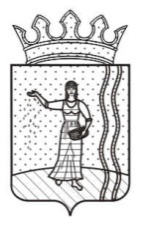 РЕШЕНИЕСОВЕТА ДЕПУТАТОВ АТНЯГУЗИНСКОГО СЕЛЬСКОГО ПОСЕЛЕНИЯ ОКТЯБРЬСКОГО МУНИЦИПАЛЬНОГО  РАЙОНАПЕРМСКОГО КРАЯ14.11.2013 г.                                                                                                  №17Об утверждении  Правил землепользования и застройки Атнягузинского сельского поселения Октябрьского муниципального района Пермского края         Руководствуясь статьей 32 Градостроительного кодекса Российской Федерации, Федеральным законом от  № 131-ФЗ «Об общих принципах организации местного самоуправления в Российской Федерации», на основании постановления от 21.10.13 г. № 80 «О назначении публичных слушаний по проекту Правил землепользования и застройки Атнягузинского сельского поселения Октябрьского муниципального района Пермского края», Совет депутатов решает:Утвердить           Правила          землепользования        и      застройки Атнягузинского сельского    поселения Октябрьского муниципального района Пермского края.       2. Настоящее решение обнародовать в библиотеках Атнягузинского сельского поселения.      3. Контроль за исполнением настоящего решения оставляю за собойГлава сельского поселения – глава администрации Атнягузинского сельского поселения                                                                        К.А.Гасимов                                                                                                                                     Утверждено                                                                                                   решением Совета депутатов                                                                                  Атнягузинского                                                                                       сельского поселенияот 14.11.2013 г. № 17Правилаземлепользования и застройкиАтнягузинского сельского поселенияПравила землепользования и застройки территории Атнягузинского сельского поселения Октябрьского муниципального района Пермского края (далее – Правила) являются документом градостроительного зонирования Атнягузинского сельского поселения Октябрьского муниципального района Пермского края (далее – Атнягузинское сельское поселение), принятым в соответствии с Градостроительным кодексом Российской Федерации, Земельным кодексом Российской Федерации, Федеральным законом от 06.10.2003г. №131-ФЗ «Об общих принципах организации местного самоуправления в Российской Федерации», иными законами и иными нормативными правовыми актами Российской Федерации, законами и иными нормативными правовыми актами Пермского края, Уставом Атнягузинского сельского поселения Октябрьского муниципального района Пермского края, а также с учетом положений иных актов и документов, определяющих основные направления социально-экономического и градостроительного развития Атнягузинского сельского поселения, охраны его культурного наследия, окружающей среды и рационального использования природных ресурсов.Правила землепользования и застройки поселений согласно Градостроительному кодексу РФ являются документами муниципального уровня.Правила землепользования и застройки – документ градостроительного зонирования, который утверждается нормативными правовыми актами органов местного самоуправления и в которых устанавливаются территориальные зоны, градостроительные регламенты, порядок применения такого документа и порядок внесения в него изменений.Порядок утверждения Проектов Правил землепользования и застройки территории Атнягузинского сельского поселения устанавливается Статьей 32 Градостроительного кодекса.Состав и содержание проекта отвечают требованиям Технического задания на разработку научно-технической (проектной) продукции: «Правила землепользования и застройки муниципального образования «Атнягузинское сельское поселение Октябрьского муниципального района Пермского края», утвержденным заказчиком проекта.Правила землепользования и застройки территории Атнягузинского сельского поселения, согласно Статье 30 Градостроительного кодекса, разрабатываются в целях:1) создания условий для устойчивого развития территории Атнягузинского сельского поселения, сохранения окружающей среды и объектов культурного наследия;2) создания условий для планировки территорий Атнягузинского сельского поселения;3) обеспечения прав и законных интересов физических и юридических лиц, в том числе правообладателей земельных участков и объектов капитального строительства;4) создания условий для привлечения инвестиций, в том числе путем предоставления возможности выбора наиболее эффективных видов разрешенного использования земельных участков и объектов капитального строительства.Основная задача правил землепользования и застройки – обеспечение благоприятных условий проживания на территории Атнягузинского сельского поселения. Правила землепользования и застройки включают в себя:1) порядок их применения и внесения изменений в указанные правила;2) карту градостроительного зонирования;3) градостроительные регламенты. Порядок применения правил землепользования и застройки и внесения в них изменений включает в себя положения:1) о регулировании землепользования и застройки органами местного самоуправления;2) об изменении видов разрешенного использования земельных участков и объектов капитального строительства физическими и юридическими лицами;3) о подготовке документации по планировке территории органами местного самоуправления;4) о проведении публичных слушаний по вопросам землепользования и застройки;5) о внесении изменений в правила землепользования и застройки;6) о регулировании иных вопросов землепользования и застройки.На карте градостроительного зонирования устанавливаются границы территориальных зон.  На карте градостроительного зонирования в обязательном порядке отображаются границы зон с особыми условиями использования территорий, границы территорий объектов культурного наследия. Границы указанных зон могут отображаться на отдельных картах.Градостроительным регламентом определяется правовой режим земельных участков, равно как всего, что находится над и под поверхностью земельных участков и используется в процессе их застройки и последующей эксплуатации объектов капитального строительства.Градостроительные регламенты устанавливаются с учетом:1) фактического использования земельных участков и объектов капитального строительства в границах территориальной зоны;2) возможности сочетания в пределах одной территориальной зоны различных видов существующего и планируемого использования земельных участков и объектов капитального строительства;3) функциональных зон и характеристик их планируемого развития, определенных документами территориального планирования муниципальных образований;4) видов территориальных зон;5) требований охраны объектов культурного наследия, а также особо охраняемых природных территорий, иных природных объектов.6. В градостроительном регламенте в отношении земельных участков и объектов капитального строительства, расположенных в пределах соответствующей территориальной зоны, указываются:1) виды разрешенного использования земельных участков и объектов капитального строительства;2) предельные (минимальные и (или) максимальные) размеры земельных участков и предельные параметры разрешенного строительства, реконструкции объектов капитального строительства;3) ограничения использования земельных участков и объектов капитального строительства, устанавливаемые в соответствии с законодательством Российской Федерации.РАЗДЕЛ I. О РЕГУЛИРОВАНИИ ЗЕМЛЕПОЛЬЗОВАНИЯ И ЗАСТРОЙКИ ОРГАНАМИ МЕСТНОГО САМОУПРАВЛЕНИЯГлава I. ОБЩИЕ ПОЛОЖЕНИЯ Статья 1. Термины и понятия, используемые в Правилах землепользования и застройкиПонятия, используемые в настоящих Правилах, применяются в следующем значении:акт выбора площадки под строительство – документ, подтверждающий возможность размещения проектируемого объекта на выбранном земельном участке с учетом градостроительных, инженерно-геологических, экологических и других факторов и согласований местных органов управления в части землепользования, развития социальной и производственной инфраструктуры территорий, результатов сравнительного анализа вариантов размещения;акт приемки объекта капитального строительства – документ, подготовленный в случае осуществления строительства, реконструкции, капитального ремонта на основании договора, оформленный в соответствии с требованиями гражданского законодательства, подписанный застройщиком (заказчиком) и исполнителем (подрядчиком, генеральным подрядчиком) работ по строительству, реконструкции, капитальному ремонту объекта капитального строительства, удостоверяющий, что обязательства исполнителя (подрядчика, генерального подрядчика) перед застройщиком (заказчиком) выполнены, результаты работ соответствуют градостроительному плану земельного участка, утвержденной проектной документации, требованиям технических регламентов, иным условиям договора и что застройщик (заказчик) принимает выполненные исполнителем (подрядчиком, генеральным подрядчиком) работы. В соответствии с пунктом 4 части 3 статьи 55 Градостроительного кодекса Российской Федерации акт приемки объекта капитального строительства прилагается к заявлению о выдаче разрешения на ввод объекта в эксплуатацию;арендаторы земельных участков – лица, владеющие и пользующиеся земельными участками по договору аренды (субаренды);архитектурный проект – архитектурная часть документации для строительства и градостроительной документации, содержащая архитектурные решения, которые комплексно учитывают социальные, экономические, функциональные, инженерные, технические, противопожарные, санитарно-гигиенические, экологические, архитектурно-художественные и иные требования к объекту в объеме, необходимом для разработки документации для строительства объектов;благоустройство – деятельность физических и юридических лиц, направленная на преобразование внешнего облика среды населенного пункта и повышение ее потребительских качеств;береговая полоса водного объекта общего пользования – полоса земли вдоль береговой линии (границы) водного объекта общего пользования, предназначенная для общего пользования;вид разрешенного использования земельного участка – конкретная деятельность, осуществляемая собственником, землевладельцем, землепользователем, иным пользователем земельного участка, которая может вестись на используемом земельном участке, основанная на зонировании территории;виды разрешенного использования недвижимости – виды деятельности, объекты, осуществлять и размещать которые  на земельных участках разрешено в силу поименования этих видов деятельности и объектов в Разделе III настоящих Правил в составе градостроительных регламентов применительно к соответствующим территориальным зонам при условии обязательного соблюдения требований, установленных законодательством, настоящими Правилами, иными нормативными правовыми актами, нормативно-техническими документами. Виды разрешенного использования недвижимости включают основные виды разрешенного использования, условно разрешенные виды использования, вспомогательные виды разрешенного использования;водоохранная зона – территория, примыкающая к акваториям рек, озёр, водохранилищ и других поверхностных водных объектов, применительно к которой установлен специальный режим ограничения хозяйственной и иной деятельности для предотвращения загрязнения, заиления и истощения водных объектов, сохранения среды обитания объектов животного и растительного мира;временные строения и сооружения – специально возводимые или приспособляемые на период строительства производственные, складские, вспомогательные, жилые и общественные здания и сооружения, необходимые для производства строительно-монтажных работ и обслуживания работников строительства (СНиП IV-9-84);вспомогательные виды разрешенного использования – допустимые только в качестве дополнительных видов по отношению к основным  видам разрешенного использования и условно разрешенным видам использования и осуществляемые совместно с ними. При отсутствии на земельном участке основного вида использования сопутствующий вид использования не разрешается. Однако они составляют часть основной разрешенной деятельности или функции и поэтому могут появляться только в пределах участка собственника, где реализуется основная деятельности или функция;высота здания, строения, сооружения – расстояние по вертикали, измеренное от проектной отметки земли до наивысшей точки плоской крыши здания или до наивысшей точки конька скатной крыши здания, до наивысшей точки строения, сооружения; может устанавливаться в составе градостроительного регламента применительно к соответствующей территориальной зоне, обозначенной на карте градостроительного зонирования;генеральный план муниципального образования – основной градостроительный документ о градостроительном планировании развития территории муниципального образования, определяющий в интересах населения и государства условия формирования среды жизнедеятельности, направления и границы развития территории муниципального образования, зонирование территории, развитие инженерной, транспортной и социальной инфраструктур, градостроительные требования к сохранению объектов историко-культурного наследия и особо охраняемых территорий, экологическому и санитарному благополучию;государственный кадастровый учет недвижимого имущества – систематизированный свод сведений об учтённом недвижимом имуществе, а также сведений о прохождении Государственной границы Российской Федерации, о границах между субъектами Российской Федерации, границах муниципальных образований, границах населенных пунктов, о территориальных зонах и зонах с особыми условиями использования территорий, иных предусмотренных Федеральным законом «О государственном кадастре недвижимости» сведений;государственная регистрация прав на недвижимое имущество и сделок с ним – юридический акт признания и подтверждения государством возникновения, ограничения (обременения), перехода или прекращения прав на недвижимое имущество в соответствии с Гражданским кодексом Российской Федерации;границы населенного пункта – границы земель населенных пунктов, отделяющие эти земли от земель иных категорий, используемые и предназначенные для застройки и развития населенных пунктов;градостроительное зонирование – зонирование территорий муниципальных образований в целях определения территориальных зон и установления градостроительных регламентов (п.6 ст.1 ГК РФ);градостроительный план земельного участка – документ, подготавливаемый в составе документации по планировке территории (или как отдельный документ – в установленных случаях), содержащий информацию о границах и разрешенном использовании земельного участка, используемый для установления на местности границ земельного участка, выделенного посредством планировки из состава государственных, муниципальных земель, принятия решений о предоставлении физическим и юридическим лицам прав на земельный участок, об изъятии, в том числе путем выкупа, о резервировании земельного участка, его части для государственных или муниципальных нужд, разработки проектной документации для строительства, выдачи разрешения на строительство, выдачи разрешения на ввод объекта в эксплуатацию;градостроительная деятельность – деятельность по развитию территорий,  в том числе городов и иных поселений, осуществляемая в виде территориального планирования, градостроительного зонирования, планировки территории, архитектурно-строительного проектирования, строительства, капитального ремонта, реконструкции объектов капитального строительства (п.1 ст.1 ГК РФ);градостроительный регламент – устанавливаемые в пределах границ соответствующей территориальной зоны виды разрешенного использования земельных участков, равно как всего, что находится над и под поверхностью земельных участков и используется в процессе их застройки и последующей эксплуатации объектов капитального строительства, предельные (минимальные и (или) максимальные) размеры земельных участков и предельные параметры разрешенного строительства, реконструкции объектов капитального строительства, а также ограничения использования земельных участков и объектов капитального строительства (п.9 ст.1 ГК РФ);документация по планировке территории – проекты планировки территории, проекты межевания территории, градостроительные планы земельных участков;допустимые изменения объектов недвижимости – изменения, осуществляемые применительно к земельным участкам, иным объектам недвижимости, в пределах установленных градостроительных регламентов;жилой дом блокированной застройки - жилой дом с количеством этажей не более чем три, состоящий из нескольких блоков, количество которых не превышает десяти и каждый из которых предназначен для проживания одной семьи, имеет общую стену (общие стены) без проемов с соседним блоком или соседними блоками, расположен на отдельном земельном участке и имеет выход на территорию общего пользования. В соответствии с частью 2 статьи 49 Градостроительного кодекса Российской Федерации экспертиза не проводится в отношении проектной документации, подготовленной для строительства жилых домов блокированной застройки;застройщик – физическое или юридическое лицо, обеспечивающее на принадлежащем ему земельном участке строительство, реконструкцию, капитальный ремонт объектов капитального строительства, а также выполнение инженерных изысканий, подготовку проектной документации для их строительства, реконструкции, капитального ремонта (п.16 ст.1 ГК РФ);заказчик – физическое или юридическое лицо, которое уполномочено застройщиком представлять интересы застройщика при подготовке и осуществлении строительства, реконструкции, в том числе обеспечивает от имени застройщика заключение договоров с исполнителями, подрядчиками, осуществление контроля на стадии выполнения и приемки работ;землепользователи – лица, владеющие и пользующиеся земельными участками на праве постоянного (бессрочного) пользования или на праве безвозмездного срочного пользования;земельный участок как объект земельных отношений – часть поверхности земли (в том числе почвенный слой), границы которой описаны и удостоверены в установленном порядке;землевладельцы – лица, владеющие и пользующиеся земельными участками на праве пожизненного наследуемого владения;зоны с особыми условиями использования территорий – охранные, санитарно-защитные зоны, зоны охраны объектов культурного наследия (памятников истории и культуры) народов Российской Федерации (далее – объекты культурного наследия), водоохранные зоны, зоны охраны источников питьевого водоснабжения; зоны охраняемых объектов, иные зоны, устанавливаемые в соответствии с законодательством Российской Федерации (п.4 ст.1 ГК РФ);инженерная, транспортная и социальная инфраструктуры – комплекс сооружений и коммуникаций транспорта, связи, инженерного оборудования, а также объектов социального и культурно-бытового обслуживания населения, обеспечивающий устойчивое развитие и функционирование муниципального образования;инженерные изыскания – изучение природных условий и факторов техногенного воздействия в целях рационального и безопасного использования территорий и земельных участков в их пределах, подготовки данных  по обоснованию материалов, необходимых для территориального планирования, планировки территории и архитектурно-строительного проектирования;кадастровый номер объекта недвижимости – не повторяющийся во времени и на территории Российской Федерации государственный учетный номер, присвоенный каждому объекту недвижимости, сведения о котором внесены в государственный кадастр недвижимости органом кадастрового учета;капитальный ремонт объектов капитального строительства (за исключением линейных объектов) - замена и (или) восстановление строительных конструкций объектов капитального строительства или элементов таких конструкций, за исключением несущих строительных конструкций, замена и (или) восстановление систем инженерно-технического обеспечения и сетей инженерно-технического обеспечения объектов капитального строительства или их элементов, а также замена отдельных элементов несущих строительных конструкций на аналогичные или иные улучшающие показатели таких конструкций элементы и (или) восстановление указанных элементов;коэффициент строительного использования земельного участка – отношение суммарной общей площади всех зданий, строений, сооружений на земельном участке (существующих и тех, которые могут быть построены дополнительно) к площади земельного участка. Суммарная общая площадь зданий, строений, сооружений, которые разрешается построить на земельном участке, определяется умножением значения коэффициента на показатель площади земельного участка;красные линии – линии, которые устанавливаются посредством проектов планировки и обозначают существующие, планируемые (изменяемые, вновь образуемые) границы территорий общего пользования (включая дороги, улицы, проезды, площади, скверы, бульвары, набережные), границы земельных участков, на которых расположены сети инженерно-технического обеспечения, линии электропередачи, линии связи (в том числе линейно-кабельные сооружения), трубопроводы, автомобильные дороги, железнодорожные линии и другие подобные сооружения (далее – линейные объекты) (п.11 ст.1 ГК РФ);линии градостроительного регулирования – красные линии; границы земельных участков; линии, обозначающие минимальные отступы построек от границ земельных участков (включая линии регулирования застройки); границы зон действия публичных сервитутов вдоль инженерно-технических коммуникаций, границы зон изъятия, в том числе путем выкупа, резервирования земельных участков, зданий, строений, сооружений для государственных и муниципальных нужд; границы санитарно-защитных, водоохранных и иных зон ограничений использования земельных участков, зданий, строений, сооружений;линии регулирования застройки – линии, устанавливаемые в документации по планировке территории (в том числе в градостроительных планах земельных участков) по красным линиям, или с отступом от красных линий и предписывающие расположение внешних контуров проектируемых зданий, строений, сооружений;максимальный процент застройки (коэффициент плотности застройки) – в границах земельного участка отношение суммарной площади застройки зданий, строений, сооружений к площади земельного участка (в процентах); может устанавливаться в составе градостроительного регламента применительно к соответствующей территориальной зоне, обозначенной на карте градостроительного зонирования;межевание – работы по установлению на местности границ муниципального образования и административно-территориальных образований, границ земельных участков с закреплением таких границ межевыми знаками и определению их координат;многоквартирный жилой дом – совокупность двух и более квартир, имеющих самостоятельные выходы либо на земельный участок, прилегающий к жилому дому, либо в помещения общего пользования в таком доме; многоквартирный дом содержит в себе элементы общего имущества собственников помещений в таком доме в соответствии с жилищным законодательством (Постановление Правительства РФ от 28.01.2006 г.);модернизация – усовершенствование, улучшение, обновление временного объекта, приведение его в соответствие с требованиями и нормами, техническими условиями, показателями качества;муниципальное образование - городское или сельское поселение, муниципальный район, городской округ либо внутригородская территория города федерального значения;недвижимое имущество (объекты недвижимости) – земельные участки, участки недр и все объекты, которые связаны с землей так, что их перемещение без несоразмерного ущерба их назначению невозможно, в том числе здания, сооружения, жилые и нежилые помещения, объекты, строительство которых не завершено (объекты незавершенного строительства);объекты местного значения - объекты капитального строительства, иные объекты, территории, которые необходимы для осуществления органами местного самоуправления полномочий по вопросам местного значения и в пределах переданных государственных полномочий в соответствии с федеральными законами, законом субъекта Российской Федерации, уставами муниципальных образований и оказывают существенное влияние на социально-экономическое развитие муниципальных районов, поселений, городских округов. объект капитального строительства – здание, строение, сооружение, а также объекты, строительство которых не завершено (далее - объекты незавершенного строительства), за исключением временных построек, киосков, навесов и других подобных построек (п.10. ст.1 ГК РФ);обладатели сервитута – лица, имеющие право ограниченного пользования чужими земельными участками (сервитут);ограничения (обременения) – наличие установленных законом или уполномоченными органами в предусмотренном законом порядке условий, запрещений, стесняющих правообладателя при осуществлении права собственности, либо иных вещных прав на конкретный объект недвижимого имущества (сервитута, ипотеки, доверительного управления, аренды, ареста имущества и других);основные виды разрешенного использования недвижимости – те, которые при условии соблюдения строительных норм и стандартов безопасности, правил пожарной безопасности, иных обязательных требований не могут быть запрещены;отклонения от Правил - санкционированное в порядке, установленном настоящими Правилами, для конкретного земельного участка отступление от предельных параметров разрешенного строительства - высоты построек, процента застройки участка, отступов построек от границ участка и т.д., обусловленное невозможностью использовать участок в соответствии с настоящими Правилами по причине его малого размера, неудобной конфигурации, неблагоприятных инженерно-геологических и иных характеристик;подрядчик – физическое или юридическое лицо, осуществляющее по договору с застройщиком (заказчиком) работы по строительству, реконструкции зданий, строений, сооружений, их частей;прибрежная защитная полоса – часть водоохранной зоны, для которой вводятся дополнительные ограничения землепользования, застройки и природопользования;проектная документация – документация, содержащая материалы в текстовой форме и в виде карт (схем) и определяющая архитектурные, функционально-технологические, конструктивные и инженерно-технические решения для обеспечения строительства, реконструкции объектов капитального строительства, их частей, капитального ремонта, если при его проведении затрагиваются конструктивные и другие характеристики надежности и безопасности объектов капитального строительства;процент застройки участка – выраженный в процентах показатель градостроительного регламента, показывающий, какая максимальная часть площади каждого земельного участка, расположенного в соответствующей территориальной зоне, может быть занята зданиями, строениями и сооружениями; публичный сервитут – право ограниченного пользования недвижимостью, установленное законом или иным нормативным правовым актом Российской Федерации, нормативным правовым актом субъекта Российской Федерации, нормативным правовым актом органа местного самоуправления с учетом результатов публичных слушаний по обсуждению документации по планировке территории, в случаях, если это необходимо для обеспечения интересов государства, местного самоуправления или местного населения, без изъятия земельных участков;разрешение на строительство - документ, подтверждающий соответствие проектной документации требованиям градостроительного плана земельного участка или проекту планировки территории и проекту межевания территории (в случае строительства, реконструкции линейных объектов) и дающий застройщику право осуществлять строительство, реконструкцию объектов капитального строительства, за исключением случаев, предусмотренных Градостроительным кодексом Российской Федерации (ГК РФ); разрешение на ввод объекта в эксплуатацию – документ, который удостоверяет выполнение строительства, реконструкции объекта капитального строительства в полном объеме в соответствии с разрешением на строительство, соответствие построенного, реконструированного объекта капитального строительства градостроительному плану земельного участка или в случае строительства, реконструкции линейного объекта проекту планировки территории и проекту межевания территории, а также проектной документации (ГК РФ);разрешение на отклонение от предельных параметров разрешенного строительства, реконструкции объектов капитального строительства –  документ, выдаваемый уполномоченным исполнительным органом муниципальной власти и дающий застройщику право осуществлять строительство, реконструкцию объектов  капитального строительства, а также их капитальный ремонт с отклонение от указанных предельных параметров, установленных градостроительным регламентом, в пределах, определенных данным разрешением;разрешение на условно разрешенный вид использования – документ, выдаваемый уполномоченным исполнительным органом и разрешающий правообладателям земельных участков применения вида использования из числа условно разрешенных видов использования, установленных настоящими Правилами для соответствующей территориальной зоны;разрешенное использование земельных участков и иных объектов недвижимости – использование объектов недвижимости в соответствии с градостроительным регламентом территориальной зоны;резервирование земельных участков – ограничение прав собственников, владельцев и пользователей этих земельных участков в целях последующего их изъятия (выкупа) для государственных или муниципальных нужд;реконструкция объектов капительного строительства – (за исключением линейных объектов) - изменение параметров объекта капитального строительства, его частей (высоты, количества этажей, площади, объема), в том числе надстройка, перестройка, расширение объекта капитального строительства, а также замена и (или) восстановление несущих строительных конструкций объекта капитального строительства, за исключением замены отдельных элементов таких конструкций на аналогичные или иные улучшающие показатели таких конструкций элементы и (или) восстановления указанных элементов (п.14 ст.1 ГК РФ);собственник земельного участка – лицо, являющееся собственником земельного участка;специальные согласования – предоставление разрешений на особо поименованные настоящими Правилами виды использования недвижимости, условно-разрешенные в соответствующих территориальных зонах;строительные изменения недвижимости – изменения, осуществляемые применительно к земельным участкам, иным объектам недвижимости путем нового строительства, реконструкции, пристроек, сноса строений, земляных работ, иных действий, производимых на основании разрешения на строительство (за исключением незначительных действий, особо поименованных соответствующими нормативными правовыми актами);строительство – создание зданий, строений, сооружений (в том числе на месте сносимых объектов капитального строительства) (п.13 ст.1 ГК РФ);территориальная зона – зона, для которой в настоящих Правилах определены границы и установлены градостроительные регламенты (п.7 ст.1 ГК РФ);территориальная подзона – часть территориальной зоны, в пределах которой устанавливаются дополнительные градостроительные регламенты с одинаковым перечнем видов разрешенного использования объектов недвижимости, но с различными сочетаниями и значениями параметров разрешенного строительства;территориальное планирование – планирование развития территорий, в том числе для установления функциональных зон, определения планируемого размещения объектов федерального значения, объектов регионального значения, объектов местного значения (п.2 ст.1 ГК РФ);территории общего пользования – территории общего пользования - территории, которыми беспрепятственно пользуется неограниченный круг лиц (в том числе площади, улицы, проезды, набережные, береговые полосы водных объектов общего пользования, скверы, бульвары)) (п.12. ст.1 ГК РФ);технические регламенты – документы, которые приняты международным договором Российской Федерации, ратифицированным в порядке, установленном законодательством Российской Федерации, или федеральным законом, или указом Президента Российской Федерации, или постановлением Правительства Российской Федерации, и устанавливают обязательные для применения и исполнения требования к объектам технического регулирования (продукции, в том числе зданиям, строениям и сооружениям, процессам производства, эксплуатации, хранения, перевозки, реализации и утилизации);торги – способ заключения договора на приобретение прав владения, пользования, распоряжения земельными участками и объектами капитального строительства, права строительства объектов капитального строительства различного назначения, проводятся в форме аукциона или конкурса; условно-разрешенные виды использования земельных участков и иных объектов недвижимости – виды использования, требующие специальных согласований посредством публичных слушаний в порядке установленном настоящими Правилами;функциональные зоны – зоны, для которых документами территориального планирования определены границы и функциональное назначение (п.5 ст.1 ГК РФ);частный сервитут – сервитут, устанавливаемый в отношении земельного участка или иного объекта недвижимости соглашением между лицом, требующим установления сервитута и в его интересах (собственником земельного участка, обладателем права постоянного (бессрочного) пользования, обладателем права пожизненного наследуемого владения на земельный участок, собственником иного объекта недвижимости), и собственником другого земельного участка или собственником иного объекта недвижимости. В случае недостижения соглашения об установлении или условиях сервитута спор разрешается судом по иску лица, требующего установления сервитута. (Временные рекомендации по оценке соразмерной платы за сервитут, утвержденные Росземкадастром 17.03.2004);часть объекта капитального строительства – имеющий индивидуально-определенные признаки объект недвижимого имущества, входящий в состав объекта капитального строительства (жилые, нежилые помещения);целевое назначение земельных участков – назначение земельных участков и иных объектов недвижимости, определяемое их принадлежностью к одной из категорий земель, установленных в соответствии с земельным законодательством правовыми актами территориального планирования РФ, настоящими Правилами, а также принадлежностью к целевым функциональным зонам, установленным генеральным планом муниципального образования;эскизный проект (проект временного объекта) – документация, разработанная для установки и модернизации временного объекта, с обоснованием основных расчетов, объемно-планировочных решений, колористического оформления в соответствии с существующей ситуацией, ландшафтом и элементами благоустройства.Статья 2. Сфера применения Правил землепользования и застройки1. Настоящие Правила применяются в качестве правового основания для решения различных вопросов и действий в сфере градостроительных отношений на территории Атнягузинского сельского поселения:предоставление разрешения на строительство, строительное изменение объекта недвижимости и его эксплуатацию;предоставление прав на земельные участки гражданам и юридическим лицам;разработка и согласование проектной документации на объект строительства, реконструкции, капитального ремонта, реставрации и благоустройства земельного участка;подготовка оснований и условий для принятия решений об изъятии земельных участков для государственных и муниципальных нужд, а также для установления сервитутов;контроль над использованием и строительными изменениями объектов недвижимости;иных вопросов и действий, связанных с реализацией прав и обязанностей физических и юридических лиц, а также полномочий органов местного самоуправления в сфере землепользования и застройки.2. Настоящие Правила применяются наряду с:техническими регламентами и иными обязательными требованиями, установленными в соответствии с законодательством в целях обеспечения безопасности жизни и здоровья людей, надежности и безопасности зданий, строений и сооружений, сохранения окружающей природной среды и объектов культурного наследия;иными нормативными правовыми актами Атнягузинского сельского поселения по вопросам регулирования землепользования и застройки. 3. Настоящие Правила обязательны для органов государственной власти, органов местного самоуправления, физических и юридических лиц, должностных лиц, осуществляющих и контролирующих градостроительную деятельность на территории Атнягузинского сельского поселения. 4. Порядок осуществления землепользования и застройки на территории Атнягузинского сельского поселения может дополнительно регулироваться иными нормативными актами, регламентирующими и детализирующими положения настоящих Правил.Статья 3. Структура Правил землепользования и застройкиПравила включают в себя текстовые и графические материалы.1. Текстовые материалы Правил содержат три раздела: «Раздел 1. О регулировании землепользования и застройки органами местного самоуправления» посвящен общим положениям, процедурным вопросам применения Правил, внесения в них изменений;«Раздел 2. Карты градостроительного зонирования. Карты зон с особыми условиями использования территории» содержит обоснование градостроительного зонирования и зонирования с учетом особых условий использования территории (по факторам ограничений);«Раздел 3. Градостроительные регламенты» содержит необходимую информацию о разрешениях, ограничениях и запретах на использование земельных участков, составляющих территориальную зону.Указанная информация содержится:в регламентах использования территории, которые относятся к каждому виду территориальных зон, выделенных на карте градостроительного зонирования;в регламентах ограничений, которые относятся к зонам действия ограничительных факторов, выделенных на соответствующих картах зон с особыми условиями использования территории.Все материалы Правил землепользования и застройки изданы в бумажном и электронном виде.Статья 4. Цели и задачи Правил землепользования и застройки1. Настоящие Правила в соответствии с Градостроительным кодексом Российской Федерации, Земельным кодексом Российской Федерации предусматривают на территории Атнягузинского сельского поселения систему регулирования землепользования и застройки, которая основана на градостроительном зонировании – делении всей территории в границах  территории Атнягузинского сельского поселения и на территориальные зоны с установлением для каждой из них единого градостроительного регламента по видам и предельным параметрам разрешенного использования земельных участков в границах этих территориальных зон, для защиты прав граждан и обеспечения равенства прав физических и юридических лиц в процессе реализации отношений, возникающих по поводу землепользования и застройки.2. Целью введения системы регулирования землепользования и застройки, основанной на градостроительном зонировании, является:1) создание условий для устойчивого развития территории Атнягузинского сельского поселения, реализации планов и программ развития сельского поселения, систем инженерного, транспортного обеспечения и социального обслуживания, сохранения окружающей среды и объектов культурного наследия;2) создание условий для планировки территорий Атнягузинского сельского поселения;3) обеспечение прав и законных интересов правообладателей объектов недвижимости и лиц, желающих приобрести права владения, пользования и распоряжения объектами недвижимости;3) создание благоприятных условий для привлечения инвестиций в строительство и обустройство недвижимости посредством предоставления инвесторам возможности выбора наиболее эффективного вида использования недвижимости в соответствии с градостроительными регламентами; 4) обеспечение свободного доступа физических и юридических лиц к информации и их участия в принятии решений по вопросам развития, землепользования и застройки посредством проведения публичных слушаний;5) обеспечение контроля за соблюдением прав физических и юридических лиц.3. Настоящие Правила регламентируют деятельность по:- градостроительной подготовке территорий и земельных участков, выделяемых из состава государственных или муниципальных земель, в целях предоставления физическим и юридическим лицам;- установлению, изменению, фиксации границ земель публичного использования и их использованию;- проведению публичных слушаний по вопросам землепользования и застройки;- подготовке градостроительных оснований для принятия решений о резервировании и изъятии земельных участков для государственных или муниципальных нужд, установления публичных сервитутов;- согласованию проектной документации;- выдаче разрешений на строительство, разрешений на ввод в эксплуатацию вновь построенных, реконструированных объектов;- контролю за использованием и строительными изменениями недвижимости, применению штрафных санкций в случаях и порядке, установленных законодательством.Статья 5. Общие положения о лицах, осуществляющих землепользование и застройку, и их действиях 1. В соответствии с законодательством настоящие Правила, а также принимаемые с ними иные нормативные правовые акты территории Атнягузинского сельского поселения регулируют действия физических и юридических лиц, которые:1) обращаются в администрацию Атнягузинского сельского поселения с заявкой о подготовке и предоставлении земельного участка (земельных участков) для нового строительства, реконструкции и осуществляют действия по градостроительной подготовке из состава государственных, муниципальных земель земельных участков; 2) владея земельными участками, иными объектами недвижимости, осуществляют их текущее использование, а также подготавливают проектную документацию  ней строительство, реконструкцию, иные изменения недвижимости;3) владея на правах собственности квартирами в многоквартирных домах, могут обеспечивать действия по определению в проектах планировки, проектах межевания и выделению границ земельных участков многоквартирных домов из состава жилых микрорайонов;4) осуществляют иные действия в области землепользования и застройки.2. К указанным в части 1 настоящей статьи иным действиям в области землепользования и застройки могут быть отнесены, в частности:1) возведение строений на земельных участках, находящихся в муниципальной собственности, расположенных на землях общего пользования, не подлежащих приватизации,  физическим, юридическим лицам (посредством торгов – аукционов, конкурсов);2) переоформление одного вида ранее предоставленного права на земельные участки на другой вид права, в том числе приватизация земельных участков под приватизированными предприятиями, переоформление права пожизненного наследуемого владения или права постоянного (бессрочного) пользования на право собственности;3) иные действия, связанные с подготовкой и реализацией общественных или частных планов по землепользованию и застройке.3. Разделение земельного участка на несколько земельных участков, объединение земельных участков в один земельный участок, изменение общей границы земельных участков осуществляется в соответствии с градостроительным и земельным законодательством.В случае если по инициативе правообладателей земельных участков осуществляется разделение земельного участка на несколько земельных участков (за исключением разделения земельного участка, предоставленного из состава государственных, муниципальных земель для его межевания, освоения и комплексного строительства), объединение земельных участков в один земельный участок, изменение общей границы земельных участков, подготовка документации по планировке территории не требуется. В этом случае подготовка землеустроительной документации осуществляется в порядке, предусмотренном земельным законодательством при соблюдении следующих требований градостроительного законодательства:1) размеры образуемых земельных участков не должны превышать предельные (минимальные и (или) максимальные) размеры земельных участков, предусмотренных градостроительным регламентом;2) обязательным условием разделения земельного участка на несколько земельных участков является наличие подъездов, подходов к каждому образуемому земельному участку;3) объединение земельных участков в один земельный участок допускается только при условии, если образуемый земельный участок будет находиться в границах одной территориальной зоны. В указанных случаях контроль за соблюдением указанных требований осуществляет орган, уполномоченный в области градостроительной деятельности администрации Атнягузинского сельского поселения посредством проверки землеустроительной документации.Статья 6. Градостроительные регламенты и их применение1. Решения по землепользованию и застройке принимаются в соответствии с документами территориального планирования, включая генеральный план Атнягузинского сельского поселения, Правилами градостроительных регламентов, которые действуют в пределах территориальных зон  мере на все расположенные в одной и той же территориальной зоне земельные участки, иные объекты недвижимости, независимо от форм собственности. Градостроительные регламенты устанавливаются в соответствии со статьей 36 Градостроительного кодекса Российской Федерации. Действие градостроительных регламентов не распространяется на земельные участки и расположенные на них объекты капитального строительства:- в границах территорий памятников и ансамблей, включенных в Единый государственный реестр объектов культурного наследия (памятников истории и культуры), а также территорий памятников и ансамблей, которые являются вновь выявленными объектами культурного наследия, решения о режиме использования, параметрах и характеристиках реставрации, консервации, воссоздания, ремонта и приспособления которых принимаются уполномоченными органами вне системы градостроительного зонирования в соответствии с законодательством об охране объектов культурного наследия;- в границах территорий общего пользования;- занятые линейными объектами, решения об использовании которых принимаются уполномоченными органами на основании их индивидуального целевого назначения;- предоставленные для добычи полезных ископаемых, решения об использовании которых принимаются уполномоченными органами в соответствии с законодательством о недрах.2. Для каждого земельного участка, иного объекта недвижимости, расположенного в границах территории Атнягузинского сельского поселения, разрешенным считается такое использование, которое соответствует:1) градостроительным регламентам Раздела III настоящих Правил;2) ограничениям по условиям охраны объектов культурного наследия – в случаях, когда земельный участок, иной объект недвижимости расположен в зоне охраны объектов культурного наследия;3) ограничениям по экологическим и санитарно-эпидемиологическим условиям – в случаях, когда земельный участок, иной объект недвижимости расположен в зонах действия соответствующих ограничений; 4) иным ограничениям на использование объектов недвижимости (включая нормативные правовые акты об установлении публичных сервитутов, договоры об установлении частных сервитутов, иные предусмотренные законодательством документы).3. Градостроительный регламент в части видов разрешенного использования недвижимости (Раздел III настоящих Правил) включает:1) основные виды разрешенного использования недвижимости, которые, при условии соблюдения технических регламентов (а до принятия технических регламентов – строительных норм и стандартов безопасности (далее – СНиП), правил пожарной безопасности, требований гражданской обороны и предупреждения чрезвычайных ситуаций, иных обязательных требований) не могут быть запрещены; 2) условно разрешенные виды использования, требующие получения разрешения, которое принимается по результатам специального согласования, проводимого, в том числе с применением процедур публичных слушаний; 3) вспомогательные виды разрешенного использования, допустимые только в качестве дополнительных по отношению к основным видам разрешенного использования и условно разрешенным видам использования и осуществляемые совместно с ними. При отсутствии на земельном участке основного вида использования вспомогательный (сопутствующий) вид использования не разрешается. Виды использования недвижимости, не предусмотренные Разделом III настоящих Правил, являются не разрешенными для соответствующей территориальной зоны и не могут быть разрешены, в том числе и по процедурам специальных согласований.Для каждой территориальной зоны, выделенной на карте градостроительного зонирования (Раздел II Правил), устанавливаются, как правило, несколько видов разрешенного использования недвижимости. 4. Собственники, землепользователи, землевладельцы, арендаторы земельных участков, иных объектов недвижимости, имеют право по своему усмотрению выбирать и менять вид (виды) использования недвижимости, разрешенные как основные и вспомогательные для соответствующих территориальных зон при условии обязательного соблюдения требований законодательства в отношении обеспечения безопасности.Порядок действий по реализации указанного права устанавливается законодательством, настоящими Правилами, иными нормативными правовыми актами муниципального образования. Указанный порядок устанавливается применительно к случаям, когда:1) при изменении одного вида разрешенного использования недвижимости на другой разрешенный вид использования затрагиваются конструктивные и иные характеристики надежности и безопасности объектов недвижимости. В этих случаях необходимо разрешение на строительство, предоставляемое в порядке, установленном Градостроительным кодексом Российской Федерации;2) при изменении одного вида на другой вид разрешенного использования недвижимости не затрагиваются  конструктивные и иные характеристики надежности и безопасности объектов недвижимости. В этих случаях собственник, пользователь, владелец, арендатор недвижимости направляет уведомление о намерении изменить вид использования недвижимости в орган, уполномоченный в области градостроительной деятельности администрации Атнягузинского сельского поселения, который в установленном порядке и в установленный срок предоставляет заключение о возможности или невозможности реализации намерений заявителя без осуществления конструктивных преобразований;3) собственник, пользователь, владелец, арендатор недвижимости запрашивает изменение основного разрешенного вида использования на разрешенное по специальному согласованию. Предоставление разрешения на условно разрешенный вид использования земельного участка или объекта капитального строительства осуществляется в соответствии с нормами статьи 39 Градостроительного кодекса РФ.5. Градостроительные регламенты в части предельных параметров разрешенного строительного изменения объектов недвижимости могут включать:1) размеры (минимальные и (или) максимальные) земельных участков, включая линейные размеры предельной ширины участков по фронту улиц (проездов) и предельной глубины участков;2) минимальные отступы построек от границ земельных участков, фиксирующие «пятно застройки», за пределами которого возводить строения запрещено;3) предельную (максимальную и (или) минимальную) этажность (высоту) построек;4) максимальный процент застройки участков (отношение суммарной площади участков, которая уже застроена и может быть застроена дополнительно, ко всей площади участков);5) максимальное значение коэффициента строительного использования земельных участков (отношение суммарной площади всех построек - существующих и которые могут быть построены дополнительно – к площади земельных участков).Сочетания указанных параметров и их предельные значения устанавливаются индивидуально применительно к каждой территориальной зоне, выделенной на карте градостроительного зонирования территории.В пределах территориальных зон, выделенных по видам разрешенного использования недвижимости, могут устанавливаться несколько подзон с различными сочетаниями параметров разрешенного строительного изменения недвижимости, но с одинаковыми списками видов разрешенного использования недвижимости. Количество видов предельных параметров с установлением их значений применительно к различным территориальным зонам может увеличиваться путем последовательного внесения изменений в настоящие Правила, в том числе с использованием предложений, подготовленных на основе утвержденной документации по планировке территории.6. Инженерно-технические объекты, сооружения и коммуникации, обеспечивающие реализацию разрешенного использования недвижимости в пределах отдельных земельных участков (объекты электро-, водо-, газоснабжения, водоотведения, телефонизации и т.д.) являются всегда разрешенными, при условии соответствия строительным и противопожарным нормам и правилам, технологическим стандартам безопасности.Статья 7. Открытость и доступность информации о землепользовании и застройке 1. Настоящие Правила, включая все входящие в их состав картографические и иные документы, являются открытыми для всех физических и юридических лиц, а также должностных лиц органов власти и управления, а также органов, осуществляющих контроль за соблюдением градостроительного законодательства органами местного самоуправления.Администрация Атнягузинского сельского поселения обеспечивает возможность ознакомления с настоящими Правилами путем:- публикации настоящих Правил;- размещения настоящих Правил на официальном сайте Атнягузинского сельского поселения;- создания возможности для ознакомления с настоящими Правилами в полном комплекте входящих в их состав картографических и иных документов в органе администрации Атнягузинского сельского поселения, уполномоченном в области градостроительной деятельности, иных органах и организациях, уполномоченных в области регулирования землепользования и застройки на территории Атнягузинского сельского поселения.2. Копии настоящих Правил, иных документов и материалов, в которых содержатся сведения, указанные в статье 27 настоящих Правил, подлежащие в соответствии с Градостроительным кодексом Российской Федерации размещению в информационных системах обеспечения градостроительной деятельности, в течение семи дней со дня их принятия, утверждения, выдачи в обязательном порядке направляются в администрацию Октябрьского  муниципального района для последующего размещения в информационной системе обеспечения градостроительной деятельности Октябрьского  муниципального района.Глава II. ПРАВА ИСПОЛЬЗОВАНИЯ НЕДВИЖИМОСТИ, ВОЗНИКШИЕ ДО ВСТУПЛЕНИЯ В СИЛУ ПРАВИЛ ЗЕМЛЕПОЛЬЗОВАНИЯ И ЗАСТРОЙКИСтатья 8. Общие положения, относящиеся к ранее возникшим правам 1. Принятые до введения в действие настоящих Правил нормативные правовые акты в отношении территории Атнягузинского сельского поселения по вопросам землепользования и застройки применяются в части, не противоречащей настоящим Правилам.2. Разрешения на строительство, реконструкцию, выданные физическим и юридическим лицам, до вступления в силу настоящих Правил являются действительными.3. Объекты недвижимости, существовавшие на законных основаниях до вступления в силу настоящих Правил, или до вступления в силу изменений в настоящие Правила являются несоответствующими настоящим Правилам в случаях, когда эти объекты:1) имеют вид, виды использования, которые не предусмотрены как разрешенные для соответствующих территориальных зон (Раздел III настоящих Правил);2) имеют вид, виды использования, которые поименованы как разрешенные для соответствующих территориальных зон, но расположены в санитарно-защитных зонах и водоохранных зонах, в пределах которых не предусмотрено размещение соответствующих объектов в соответствии с настоящими Правилами;3) имеют параметры меньше (площадь и линейные размеры земельных участков, отступы построек от границ участка) или больше (плотность застройки – высота (этажность) построек, процент застройки, коэффициент использования участка) значений, установленных настоящими Правилами применительно к соответствующим зонам.Отношения по поводу самовольного занятия земельных участков, самовольного строительства, использования самовольно занятых земельных участков и самовольных построек регулируются гражданским и земельным законодательством.Статья 9. Использование и строительные изменения объектов недвижимости,  несоответствующих Правилам землепользования и застройки1. Объекты недвижимости ставшие несоответствующими после внесения изменений в настоящие Правила, могут существовать и использоваться без установления срока их приведения в соответствие с настоящими Правилами. Исключение составляют те несоответствующие и настоящим Правилам, и обязательным нормативам, стандартам объекты недвижимости, существование и использование которых опасно для жизни и здоровья людей, а также опасно для природной и культурно-исторической среды. В соответствии с федеральным законом может быть наложен запрет на продолжение использования данных объектов.2. Все изменения несоответствующих объектов, осуществляемые путем изменения видов и интенсивности их использования, строительных параметров, могут производиться только в целях приведения их в соответствие с настоящими Правилами.Не допускается увеличивать площадь и строительный объем объектов недвижимости, указанных в подпунктах 1, 2 части 3 статьи 8 настоящих Правил. На этих объектах не допускается увеличивать объемы и интенсивность производственной деятельности без приведения используемой технологии в соответствие с требованиями безопасности – экологическими, санитарно-гигиеническими, противопожарными, гражданской обороны и предупреждения чрезвычайных ситуаций, иными требованиями безопасности, устанавливаемые техническими регламентами (а до их принятия – соответствующими нормативами и стандартами безопасности). Указанные в подпункте 3 части 3 статьи 8 настоящих Правил объекты недвижимости, несоответствующие настоящим Правилам по строительным параметрам, затрудняющие или блокирующие возможность прохода, проезда, имеющие превышение площади и высоты по сравнению с разрешенными пределами и т.д., могут  поддерживаться и использоваться при условии, что эти действия не увеличивают степень несоответствия этих объектов настоящим Правилам. Действия по отношению к указанным объектам, выполняемые на основе разрешений на строительство, должны быть направлены на устранение несоответствия таких объектов настоящим Правилам.3. Несоответствующий вид использования недвижимости не может быть заменен на иной несоответствующий вид использования. 4. Реконструкция указанных в части 1 настоящей статьи объектов капитального строительства может осуществляться только путем приведения таких объектов в соответствие с градостроительным регламентом или путем уменьшения их несоответствия предельным параметрам разрешенного строительства, реконструкции. Изменение видов разрешенного использования указанных земельных участков и объектов капитального строительства может осуществляться путем приведения их в соответствие с видами разрешенного использования земельных участков и объектов капитального строительства, установленными градостроительным регламентом.Глава III. УЧАСТНИКИ ОТНОШЕНИЙ, ВОЗНИКШИЕ В РЕЗУЛЬТАТЕ ПРИМЕНЕНИЯ ПРАВИЛ ЗЕМЛЕПОЛЬЗОВАНИЯ И ЗАСТРОЙКИ Статья 10. Объекты и субъекты градостроительной деятельности1.	Объектами градостроительных отношений территории Атнягузинского сельского поселения является его территория в установленных границах, а также земельные участки и объекты капитального строительства, расположенные на его территории.2.	Субъектами градостроительных отношений на территории Атнягузинского сельского поселения являются:1)	органы государственной власти  и органы местного самоуправления;2)	физические и юридические лица.Статья 11.  Обязанности лиц, осуществляющих землепользование и застройкуСобственники, землепользователи, землевладельцы, а также иные пользователи земельных участков, иных объектов недвижимости обязаны:1)	использовать земельный участок (объект недвижимости) в соответствии с его целевым назначением и разрешенным видом использования, способами, которые не должны наносить вред окружающей среде, в том числе земле, как природному объекту;2)	не нарушать прав собственников, владельцев и пользователей (в том числе арендаторов) соседних земельных участков (объектов недвижимости);3)	сохранять межевые, геодезические и другие специальные знаки, установленные на земельных участках в соответствии с законодательством;4)	осуществлять мероприятия по охране земель, соблюдать порядок пользования природными объектами;5)	своевременно приступить к использованию земельного участка в случае, если срок освоения земельного участка предусмотрен договором или установлен законом;6)	своевременно производить установленные платежи за земельный участок;7)	оказывать содействие должностным лицам по вопросам охраны и использования земель при осуществлении ими своих полномочий в пределах предоставленной им компетенции;8)	хранить и передавать правопреемнику документацию на земельный участок;9)	осуществлять иные обязанности и соблюдать иные ограничения, установленные действующим законодательством и правовыми актами органом местного самоуправления.5.   Физические и юридические лица, имеющие в собственности, хозяйственном ведении или оперативном управлении, а также на праве возмездного или безвозмездного пользования объекты недвижимого имущества, обязаны оформить земельные правоотношения в соответствии с требованиями федерального законодательства в порядке, установленном настоящими Правилами.Глава IV. ПОРЯДОК РЕГУЛИРОВАНИЯ ЗЕМЛЕПОЛЬЗОВАНИЯ И ЗАСТРОЙКИ ОРГАНАМИ МЕСТНОГО САМОУПРАВЛЕНИЯСтатья 12. Полномочия органов местного самоуправления поселения по регулированию градостроительных и земельно-имущественных отношений1. В соответствии с законодательством, иными нормативными правовыми актами к органам, уполномоченных регулировать и контролировать землепользование и застройку в Атнягузинском сельском поселении в части соблюдения настоящих Правил относятся:1) органы местного самоуправления Октябрьского муниципального района Пермского края:- земское Собрание Октябрьского муниципального района - представительный орган местного самоуправления;- глава муниципального района - глава администрации Октябрьского муниципального района - высшее выборное должностное лицо муниципального образования;- администрация Октябрьского муниципального района - исполнительно распорядительный орган местного самоуправления.2) органы местного самоуправления Атнягузинского сельского поселения:- Совет депутатов Атнягузинского сельского поселения - представительный орган муниципального образования;- глава Атнягузинского сельского поселения - высшее должностное лицо муниципального образования;- администрация Атнягузинского сельского поселения - исполнительно-распорядительный орган муниципального образования;3) иные уполномоченные органы.	2. Полномочия органов местного самоуправления Октябрьского муниципального района в области землепользования и застройки относятся:1) принятие в пределах своей компетенции муниципальных нормативных правовых актов в области регулирования землепользования и застройки, в том числе настоящих Правил, муниципальных целевых программ в области градостроительной деятельности  и рационального использования земель поселения, внесение в них изменений;2) утверждение генерального плана поселения;3) утверждение местных нормативов градостроительного проектирования;4) установление порядка управления и распоряжения земельными участками и объектами капитального строительства, находящимися в муниципальной собственности;5) резервирование и изъятие, в том числе путем выкупа, земельных участков в границах поселения для муниципальных нужд;6) утверждение схем зонирования территории поселения;7) установление ставок земельного налога и арендной платы;8) осуществление контроля за исполнением настоящих Правил, деятельностью администрации Октябрьского муниципального района в сфере землепользования и застройки, в пределах своей компетенции;9) иные полномочия, отнесенные к компетенции органов местного самоуправления района согласно Уставу Октябрьского муниципального района.3.   Полномочия  органов местного самоуправления Атнягузинского сельского поселения. 3.1.	В пределах своей компетенции в области земельных и градостроительных отношений органы местного самоуправления Атнягузинского сельского поселения осуществляет следующие полномочия:1)  разработка и принятие в пределах своей компетенции муниципальных нормативных правовых актов в области регулирования землепользования и застройки, архитектуры и градостроительства;2) разработка и утверждение местных нормативов градостроительного проектирования поселения; 3) обеспечение планирования эффективного использования  земель поселения;4) разработка и реализация муниципальных целевых программ в области градостроительной деятельности и рационального использования земель поселения;5) утверждение градостроительной документации по планировке территории поселения, плана реализации генерального плана поселения; 6) обеспечение разработки, согласования и представления на обсуждение в установленном порядке градостроительной и землеустроительной документации; 7) согласование в случаях, предусмотренных законодательством, проектной документации по объектам жилищно-гражданского, производственного, коммунального и природоохранного назначения, инженерной и транспортной инфраструктур, благоустройства территории поселения;8) организация конкурсов на разработку градостроительной и проектной документации, архитектурно-художественного оформления, благоустройства;9) участие в организации и проведении торгов (конкурсов, аукционов) по продаже земельных участков или права на заключение договора аренды земельного участка; 10) предоставление в установленном порядке земельных участков;11) выдача разрешений на строительство, разрешений на ввод объектов в эксплуатацию;12) организация выноса в натуру красных линий и других линий регулирования застройки, высотных отметок, осей зданий, сооружений, трасс инженерных коммуникаций, участие в установлении на местности границ земельных участков;13) установление публичных сервитутов в качестве обременений использования земельных участков и объектов капитального строительства;14) регулирование вопросов, связанных с взиманием  арендной платы и земельного налога за земельные участки, в пределах своей компетенции;15) информирование населения о состоянии среды жизнедеятельности и перспективах ее изменения;16) контроль за соблюдением действующего законодательства, нормативных правовых актов органов местного самоуправления в области землепользования и застройки в пределах своей компетенции;17) защита прав и законных интересов правообладателей объектов недвижимости в пределах полномочий, установленных законодательством;18) разрешение в пределах своей компетенции земельных споров;19) иные полномочия, отнесенные к компетенции органов местного самоуправления поселения согласно Уставу Атнягузинского сельского поселения.Органы местного самоуправления Атнягузинского сельского поселения вправе заключать соглашения с органами местного самоуправления Октябрьского муниципального района о передаче им осуществления части своих полномочий за счет межбюджетных трансфертов, предоставляемых из бюджета поселения в бюджет Октябрьского муниципального района в соответствии Бюджетным кодексом Российской Федерации.Указанные соглашения должны заключаться на определенный срок, содержать положения, устанавливающие основания и порядок прекращения их действия, в том числе досрочного, порядок определения ежегодного объема указанных в настоящей части межбюджетных трансфертов, необходимых для осуществления передаваемых полномочий, а также предусматривать финансовые санкции за неисполнение соглашений.Предложение о заключении соглашения оформляется решением Совета депутатов. Совет депутатов направляет свое решение с предложением о заключении соглашения в Земское собрание Октябрьского муниципального района.Статья 13. Подготовка документации по планировке территории поселения1. Подготовка документации по планировке территории осуществляется в целях обеспечения устойчивого развития территорий, выделения элементов планировочной структуры (кварталов, микрорайонов, иных элементов), установления границ земельных участков, на которых расположены объекты капитального строительства, границ земельных участков, предназначенных для строительства и размещения линейных объектов.Подготовка документации по планировке территории осуществляется в отношении застроенных или подлежащих застройке территорий.2. В случае установления границ незастроенных и не предназначенных для строительства земельных участков подготовка документации по планировке территории осуществляется в соответствии с земельным, водным, лесным и иным законодательством.В случае, если по инициативе правообладателей земельных участков осуществляются разделение земельного участка на несколько земельных участков, объединение земельных участков в один земельный участок, изменение общей границы земельных участков, подготовка документации по планировке территории не требуется, а подготовка землеустроительной документации осуществляется в порядке, предусмотренном земельным законодательством. При этом размеры образованных земельных участков не должны превышать предусмотренные градостроительным регламентом максимальные размеры земельных участков и не должны быть меньше предусмотренных градостроительным регламентом минимальных размеров земельных участков. Обязательным условием разделения земельного участка на несколько земельных участков является наличие подъездов, подходов к каждому образованному земельному участку. Объединение земельных участков в один земельный участок допускается только при условии, если образованный земельный участок будет находиться в границах одной территориальной зоны.3. При подготовке документации по планировке территории может осуществляться разработка проектов планировки территории, проектов межевания территории и градостроительных планов земельных участков.4. Орган, уполномоченный в области градостроительной деятельности, определяет вид документации по планировке территории применительно к различным случаям с учетом характеристик планируемого развития конкретной территории, а также следующих особенностей:1) проекты планировки без проектов межевания в их составе разрабатываются в случаях, когда посредством красных линий необходимо определить, изменить:а) границы планировочных элементов территории (кварталов), б) границы земельных участков общего пользования и линейных объектов без определения границ иных земельных участков; в) границы зон действия публичных сервитутов для обеспечения проездов, проходов по соответствующей территории;2) проекты планировки с проектами межевания в их составе разрабатываются в случаях, когда помимо границ, указанных в пункте 1 данной части настоящей статьи, необходимо определить, изменить: а) границы земельных участков, которые не являются земельными участками общего пользования, б) границы зон действия публичных сервитутов, в) границы зон планируемого размещения объектов капитального строительства для реализации государственных или муниципальных нужд, г) подготовить градостроительные планы вновь образуемых, изменяемых земельных участков;3) проекты межевания как самостоятельные документы (вне состава проектов планировки) с обязательным включением в состав проектов межевания градостроительных планов земельных участков разрабатываются в пределах красных линий планировочных элементов территории (ранее установленных проектами планировки), не разделенной на земельные участки, или разделение которой на земельные участки не завершено, или требуется изменение ранее установленных границ земельных участков;4) градостроительные планы земельных участков как самостоятельные документы (вне состава проектов межевания) подготавливаются по заявкам правообладателей ранее сформированных земельных участков, которые, планируя осуществить реконструкцию расположенных на таких участках зданий, строений, сооружений, должны подготовить проектную документацию в соответствии с предоставленными им градостроительными планами земельных участков.  5. Состав, порядок подготовки, согласования, обсуждения и утверждения документации по планировке территории определяется градостроительным законодательством.Посредством документации по планировке территории определяются:1) характеристики и параметры планируемого развития, строительного освоения и реконструкции территорий, включая характеристики и параметры развития систем социального обслуживания, инженерного оборудования, необходимых для обеспечения застройки;2) линии градостроительного регулирования, в том числе:а) красные линии, отграничивающие территории общего пользования (включая автомагистрали, дороги, улицы, проезды, площади, набережные) от территорий иного назначения и обозначающие планировочные элементы - кварталы, микрорайоны, иные планировочные элементы территории;б) линии регулирования застройки, если они не определены градостроительными регламентами в составе настоящих Правил;в) границы земельных участков линейных объектов – магистральных трубопроводов, инженерно-технических коммуникаций, а также границы зон действия ограничений вдоль линейных объектов;г) границы зон действия ограничений вокруг охраняемых объектов, а также вокруг объектов, являющихся источниками (потенциальными источниками) загрязнения окружающей среды; д) границы земельных участков, которые планируется изъять, в том числе путем выкупа, для государственных или муниципальных нужд, либо зарезервировать с последующим изъятием, в том числе путем выкупа, а также границы земельных участков, определяемых для государственных или муниципальных нужд без резервирования и изъятия, в том числе путем выкупа, расположенных в составе земель, находящихся в государственной или муниципальной собственности;е) границы земельных участков, которые планируется предоставить физическим или юридическим лицам - при межевании свободных от застройки территорий;ж) границы земельных участков на территориях существующей застройки, не разделенных на земельные участки;з) границы земельных участков в существующей застройке, которые планируется изменить путем объединения земельных участков и установления границ новых земельных участков - в случаях реконструкции.Подготовка документов территориального планирования осуществляется с учетом положений о территориальном планировании, содержащихся в документах территориального планирования Российской Федерации, документах территориального планирования субъектов Российской Федерации, документах территориального планирования муниципальных образований, а также с учетом предложений заинтересованных лиц (п.6, ст. 9 ГК РФ).Статья 14. Комиссия по подготовке проектов правил землепользования и застройки1. Комиссия по подготовке проектов правил землепользования и застройки (далее – Комиссия по землепользованию и застройке, Комиссия) является постоянно действующим коллегиальным  совещательным органом при администрации Атнягузинского сельского поселения, созданным для подготовки решения вопросов в области землепользования и застройки на территории Атнягузинского сельского поселения. 2.  Комиссия формируется в целях обеспечения разработки и согласования с заинтересованными сторонами проекта Правил, проведения публичных слушаний по проекту Правил землепользования и застройки, организации внесения изменений в Правила. 3. Комиссия в своей деятельности руководствуется Конституций Российской Федерации, законодательством Российской Федерации, Пермского края, правовыми актами органов местного самоуправления Октябрьского муниципального района и Атнягузинского сельского поселения по вопросам землепользования и градостроительной деятельности, Уставом Атнягузинского сельского поселения.В состав Комиссии входят представители органов местного самоуправления Атнягузинского сельского поселения, депутаты Совета народных депутатов Атнягузинского сельского поселения, представители территориальных органов местного самоуправления Атнягузинского сельского поселения; представители общественных организаций, расположенных на территории Атнягузинского сельского поселения; представители организаций, осуществляющих на территории поселения хозяйственную деятельность, иные компетентные лица.В состав Комиссии по согласованию могут входить представители территориальных федеральных органов исполнительной власти, органов исполнительной власти Пермского края, органов местного самоуправления Октябрьского района, иных органов и организаций.4. Предметом рассмотрения Комиссии являются:1) до утверждения правил землепользования и застройки – вопросы изменения разрешенного использования земельных участков и объектов капитального строительства в порядке, установленном градостроительным законодательством;2) в период подготовки правил землепользования и застройки:- обеспечение подготовки проекта правил землепользования и застройки;- проведение публичных слушаний по проекту правил землепользования и застройки;- внесения в проект правил землепользования и застройки дополнений и изменений по результатам публичных слушаний; 3) после утверждения правил землепользования и застройки:- вопросы предоставления разрешения на условно разрешенный вид использования земельного участка или объекта капитального строительства; - вопросы предоставления разрешения на отклонение от предельных параметров разрешенного строительства, реконструкции объектов капитального строительства;- вопросы внесения изменений в правила землепользования и застройки;- иные вопросы, связанные с установлением и изменением разрешенного использования земельных участков и объектов капитального строительства на территории Атнягузинского сельского поселения. 5. Руководство деятельности Комиссии осуществляется председателем.Заседания Комиссии проводятся по мере необходимости, определяемой председателем комиссии.Решения Комиссии принимаются большинством голосов от общего числа членов комиссии. Решения Комиссии оформляются протоколом. В случаях, определенных законодательством, Комиссия готовит заключения. Опубликование заключения, в определенных законодательством случаях, осуществляется в порядке, установленном для официального опубликования муниципальных правовых актов.При подготовке проекта Правил, заинтересованные лица могут направлять свои предложения в Комиссию.Комиссия рассматривает поступившие предложения и заявления в сроки, не превышающие установленные Градостроительным кодексом Российской Федерации.При рассмотрении предложения в проект правил землепользования и застройки Комиссия в течение 15 дней со дня поступления предложения осуществляет подготовку заключения, в котором содержатся рекомендации для проектной организации о внесении в соответствии с поступившим предложением дополнений и изменений в проект правил землепользования и застройки или – заявителю - об отклонении такого предложения с указанием причин отклонения.В случаях необходимости внесения значительных изменений в проект правил землепользования и застройки, влекущих за собой внесение изменений и дополнений в муниципальный контракт, в том числе, увеличение стоимости контракта, заключение Комиссии направляется главе Атнягузинского сельского поселения для принятия решения.Глава V. ПОЛОЖЕНИЯ О РЕГУЛИРОВАНИИ ЗЕМЛЕПОЛЬЗОВАНИЯСтатья 15. Право собственности на землю1. Государственной собственностью являются земли, не находящиеся в собственности физических и юридических лиц или муниципальных образований. В соответствии с федеральным законодательством земли в границах территории Атнягузинского сельского поселения находящиеся в государственной собственности, подлежат разграничению на земли, находящиеся в собственности Российской Федерации, Пермского края, Октябрьского  муниципального района Пермского края и Атнягузинского сельского поселения.2. В собственности Атнягузинского сельского поселения находятся земельные участки:признанные таковыми федеральными законами и принятыми в соответствии с ними законами Пермского края;право муниципальной собственности на которые возникло при разграничении государственной собственности на землю;приобретенные по основаниям, установленным гражданским законодательством.3. В собственности юридических лиц (в частной собственности) находятся земли, приобретенные ими в соответствии с законодательством о приватизации государственного и муниципального имущества, а также по иным законным основаниям.4. В собственности физических лиц (в частной собственности) находятся земли, приобретенные ими в соответствии с гражданским и земельным законодательством. 5.  Лица, имеющие в собственности земельный участок, вправе продать, подарить, отдать в залог, сдать его в аренду или распорядиться им иным образом поскольку соответствующие земли на основании закона не исключены из оборота или не ограничены в обороте.На основании Федерального Закона от 24.07.2002 г. № 101-ФЗ «Об обороте земель сельскохозяйственного назначения» и  Закона Пермского края от 31.10.2003 г. № 1080-220 «Об обороте земель сельскохозяйственного назначения в Пермском крае» определяются земли сельскохозяйственного назначения, использование которых для других целей не допускается или ограничивается. Пользование земельным участком, отнесенным к таким землям, может осуществляться в пределах, определяемых его целевым назначением.6. Если иное не установлено Законом, право собственности на земельный участок распространяется на находящиеся в границах этого участка поверхностный (почвенный) слой и водные объекты, находящиеся на нем растения.7. Собственник земельного участка вправе использовать по своему усмотрению все, что находится над и под поверхностью этого участка, если иное не предусмотрено законодательством о недрах, об использовании воздушного пространства, иными законами и не нарушает прав других лиц.8. Собственник земельного участка может возводить на нем здания и сооружения, осуществлять их перестройку или снос, разрешать строительство на своем участке другим лицам. Эти права осуществляются при условии соблюдения градостроительных и строительных норм и правил, а также требований о целевом назначении земельного участка.9. Граждане имеют право свободно, без каких-либо разрешений находиться на не закрытых для общего доступа земельных участках, находящихся в государственной или муниципальной собственности, и использовать имеющиеся на этих участках природные объекты в пределах, допускаемых законодательством и иными правовыми актами, а также собственником соответствующего земельного участка.Статья 16. Право постоянного (бессрочного) пользования земельными участками 1. Право постоянного (бессрочного) пользования земельным участком, находящимся в государственной или муниципальной собственности, предоставляется государственному или муниципальному учреждению, казенному предприятию, органу государственной власти, органу местного самоуправления на основании решения государственного или муниципального органа, уполномоченного предоставлять земельные участки в такое пользование.2. Юридические лица, за исключением указанных в пункте 1 данной статьи, обязаны переоформить право постоянного (бессрочного) пользования земельными участками на право аренды земельных участков или приобрести земельные участки в собственность, религиозные организации, кроме того - переоформить на право безвозмездного срочного пользования по своему желанию до 1 июля 2012 года. С 1 января 2013 года Кодекс Российской Федерации об административных правонарушениях будет дополнен статьей, устанавливающей ответственность за нарушение сроков и порядка переоформления права постоянного (бессрочного) пользования земельными участками на право аренды земельных участков или сроков и порядка приобретения земельных участков в собственность.3. Гражданам земельные участки в постоянное (бессрочное) пользование не предоставляются.4.  Право постоянного (бессрочного) пользования находящимися в государственной или муниципальной собственности земельными участками, возникшее у граждан или юридических лиц до введения в действие Земельного Кодекса Российской Федерации, сохраняется.Оформление в собственность граждан земельных участков, ранее предоставленных им в постоянное (бессрочное) пользование в установленных земельным законодательством случаях сроком не ограничивается.5. Граждане или юридические лица, обладающие земельными участками на праве постоянного (бессрочного) пользования, не вправе распоряжаться этими земельными участками.Статья 17. Право пожизненного наследуемого владения земельными участками1. Гражданин, обладающий правом пожизненного наследуемого владения (владелец земельного участка), имеет права владения и пользования земельным участком, передаваемые по наследству.2. Право пожизненного наследуемого владения земельным участком, находящимся в государственной или муниципальной собственности, приобретенное гражданином до введения в действие Земельного Кодекса, сохраняется. Предоставление земельных участков гражданам на праве пожизненного наследуемого владения после введения в действие Земельного Кодекса не допускается.Оформление в собственность граждан земельных участков, ранее предоставленных им в пожизненное наследуемое владение в установленных земельным законодательством случаях, сроком не ограничивается.3. Распоряжение земельным участком, находящимся на праве пожизненного наследуемого владения, не допускается, за исключением перехода прав на земельный участок по наследству. Государственная регистрация перехода права пожизненного наследуемого владения земельным участком по наследству проводится на основании свидетельства о праве на наследство.4. Если из условий пользования земельным участком, установленных законодательством, не вытекает иное, владелец земельного участка вправе возводить на нем здания, сооружения и создавать другое недвижимое имущество, приобретая на него право собственности.Статья 18. Аренда земельных участков1. Земельные участки, за исключением изъятых из оборота земельных участков, могут быть предоставлены их собственниками в аренду в соответствии с гражданским законодательством и Земельным кодексом Российской Федерации.Согласно Федеральному Закону от 24.07.2002 г. № 101-ФЗ «Об обороте земель сельскохозяйственного назначения» объектом аренды земельных участков из земель сельскохозяйственного назначения могут быть только участки, прошедшие государственный кадастровый учет.2. При предоставлении земельного участка в аренду его фактическое использование может быть изменено в целях приведения в соответствие с требованиями и ограничениями к его использованию согласно градостроительной и землеустроительной документации.3. Решение о предоставлении в аренду земельных участков принимается на основании заявления физического или юридического лица уполномоченным органом Атнягузинского сельского поселения в виде постановления главы Атнягузинского сельского поселения.4. Основным документом, регламентирующим отношения арендодателя и арендатора, является договор аренды земельного участка. По договору аренды арендодатель обязуется предоставить арендатору земельный участок за плату во временное владение и пользование или во временное пользование. В договоре аренды должны быть указаны данные, позволяющие определенно установить имущество, подлежащее передаче арендатору в качестве объекта аренды.5. Передача земельного участка арендодателем и принятие его арендатором оформляется актом приема-передачи земельного участка, подписываемого сторонами. С момента подписания акта обязанность арендодателя по передаче земельного участка считается исполненной.6. При передаче в аренду земельных участков, государственная собственность на которые не разграничена, арендодателем является администрация Октябрьского муниципального района.7. Срок аренды земельного участка устанавливается по соглашению сторон.Договор аренды земельного участка с собственниками расположенных на нем капитальных строений, зданий и сооружений заключается на срок до 49 лет.Договор аренды земельного участка для размещения временных гаражей по месту жительства инвалидов с нарушением опорно-двигательного аппарата, имеющим в собственности легковой автомобиль и обладающим правом на его управление, заключается на неопределенный срок.Договор аренды земельного участка для проведения работ по проектированию объекта капитального строительства заключается на срок до трех лет.Договор аренды для государственных или муниципальных нужд либо для проведения изыскательских работ на срок не более чем 1 год.8. Договор аренды земельного участка, находящегося в государственной или муниципальной собственности и расположенного в границах земель, зарезервированных для государственных или муниципальных нужд, заключается на срок, продолжительность которого не может превышать срок резервирования таких земель.9. Земельные участки, для целей, не связанных со строительством, могут быть предоставлены гражданам:- под огородничество (в аренду до 49 лет в черте поселений, до 10 лет - из земель сельскохозяйственного назначения);- для сенокошения (предоставляются в аренду до 10 лет);- для выпаса скота;- для благоустройства территории;- для ведения приусадебного хозяйства;- для дачного хозяйства и индивидуального (коллективного) садоводства;- дополнительные площади к ранее предоставленным участкам для индивидуального жилищного строительства и ведения личного подсобного хозяйства в черте населенных пунктов (в собственность предоставляются по нормативной цене земли) до максимальных размеров земельных участков (в соответствии с решением Совета депутатов Атнягузинского сельского поселения) при наличии примыкающих свободных земель и положительном заключении местной администрации;- для иных целей, не связанных со строительством или размещением капитальных объектов;- для временного размещения некапитальных объектов.10. По истечении срока договора аренды земельного участка его арендатор имеет преимущественное право на заключение нового договора аренды земельного участка, за исключением случаев, предусмотренных Земельным Кодексом Российской Федерации.11. Размер арендной платы определяется договором аренды. Общие начала определения арендной платы при аренде земельных участков, находящихся в государственной или муниципальной собственности, могут быть установлены Правительством Российской Федерации.12. Арендатор земельного участка  вправе передать свои права и обязанности по договору аренды земельного участка третьему лицу, в том числе отдать арендные права земельного участка в залог и внести их в качестве вклада в уставный капитал хозяйственного товарищества или общества,  либо паевого взноса в производственный кооператив в пределах срока договора аренды земельного участка без согласия  собственника земельного участка при условии его уведомления, если договором аренды земельного участка не предусмотрено иное.В указанных случаях ответственным по договору аренды земельного участка перед арендодателем становится новый арендатор земельного участка, за исключением передачи арендных прав в залог. При этом заключение нового договора аренды земельного участка не требуется.13. Арендатор земельного участка имеет право передать арендованный земельный участок в субаренду в пределах срока договора аренды земельного участка без согласия собственника земельного участка при условии его уведомления, если договором аренды земельного участка не предусмотрено иное. На субарендаторов распространяются все права арендаторов земельных участков, предусмотренные Земельным Кодексом Российской Федерации.14. Земельный участок может быть передан в аренду для государственных или муниципальных нужд либо для проведения изыскательских работ на срок не более чем один год. При этом арендатор земельного участка в пределах срока договора аренды земельного участка обязан по требованию арендодателя привести земельный участок в состояние, пригодное для его использования в соответствии с разрешенным использованием; возместить убытки, причиненные при проведении работ; выполнить необходимые работы по рекультивации земельного участка, а также исполнить иные обязанности, установленные Законом и (или) договором аренды земельного участка.15. При продаже земельного участка, находящегося в государственной или муниципальной собственности, арендатор данного земельного участка имеет преимущественное право его покупки в порядке, установленном гражданским законодательством для случаев продажи доли в праве общей собственности постороннему лицу, за исключением случаев, предусмотренных пунктом 1 статьи 36 Земельного Кодекса Российской Федерации.16. При аренде земельного участка, находящегося в государственной или муниципальной собственности, на срок более чем пять лет арендатор земельного участка имеет право, если иное не установлено федеральными законами, в пределах срока договора аренды земельного участка передавать свои права и обязанности по этому договору третьему лицу, без согласия собственника земельного участка при условии его уведомления. Изменение условий договора аренды земельного участка без согласия его арендатора и ограничение установленных договором аренды земельного участка прав его арендатора не допускаются.Досрочное расторжение договора аренды земельного участка, заключенного на срок более чем пять лет, по требованию арендодателя возможно только на основании решения суда при существенном нарушении договора аренды земельного участка его арендатором.17. В случае смерти гражданина, арендующего земельный участок, его права и обязанности по договору аренды переходят к наследнику, если Законом или договором не предусмотрено иное.Арендодатель не вправе отказать такому наследнику во вступлении в договор на оставшийся срок его действия, за исключением случая, когда заключение договора было обусловлено личными качествами арендатора.В случае наследования земельных участков лицами, не достигшими совершеннолетия, их законные представители могут передать эти земельные участки в аренду на срок до достижения наследниками совершеннолетия.18. Договор аренды земельного участка, кроме заключенного на срок менее года, подлежит государственной регистрации.Статья 19. Право безвозмездного срочного пользования земельными участками1. В безвозмездное срочное пользование могут предоставляться земельные участки:1) из земель, находящихся в государственной или муниципальной собственности, исполнительными органами государственной власти или органами местного самоуправления муниципального района: - государственным и муниципальным учреждениям, казенным предприятиям, центрам исторического наследия президентов Российской Федерации, прекративших исполнение своих полномочий, а также органам государственной власти и органам местного самоуправления на срок не более чем один год;- религиозным организациям, имеющим в соответствии с федеральными законами на праве безвозмездного пользования здания, строения, сооружения религиозного и благотворительного назначения - на срок безвозмездного пользования этими зданиями, строениями, сооружениями, а также для строительства зданий, строений, сооружений религиозного и благотворительного назначения - на срок строительства этих зданий, строений, сооружений;- лицам, с которыми заключен государственный или муниципальный контракт на строительство объекта недвижимости, осуществляемое полностью за счет бюджетных средств, на основе заказа, размещенного в соответствии с Федеральным Законом от 21.07.2005г. № 94-ФЗ «О размещении заказов на поставки товаров, выполнение работ, оказание услуг для государственных или муниципальных нужд», на срок строительства объекта недвижимости;2) из земель, находящихся в собственности граждан или юридических лиц, иным гражданам и юридическим лицам на основании договора;3) из земель организаций отдельных отраслей экономики, в том числе организаций транспорта, лесного хозяйства, лесной промышленности, охотничьих хозяйств, государственных природных заповедников и национальных парков, в виде служебного надела работникам указанных организаций на время установления трудовых отношений по решению соответствующих организаций. Статья 20. Основания возникновения прав на землю и документы о правах на земельные участки1. Предоставление земельных участков, находящихся в государственной или муниципальной собственности, в собственность граждан и юридических лиц осуществляется за плату.Предоставление земельных участков в собственность физических и юридических лиц может осуществляться бесплатно в случаях, предусмотренных Земельным кодексом Российской Федерации, федеральными законами и законами Пермского края.2. Не допускается отказ в предоставлении в собственность граждан и юридических лиц земельных участков, находящихся в государственной или муниципальной собственности, за исключением случаев:изъятия земельных участков из оборота;установленного федеральным Законом запрета на приватизацию земельных участков;резервирования земель для государственных или муниципальных нужд.Не допускается отказ в предоставлении в собственность граждан и юридических лиц земельных участков, ограниченных в обороте и находящихся в государственной или муниципальной собственности, если федеральным Законом разрешено предоставлять их в собственность граждан и юридических лиц.3. Иностранным гражданам, лицам без гражданства и иностранным юридическим лицам в соответствии с настоящей статьей земельные участки предоставляются в собственность только за плату, размер которой устанавливается Земельным кодексом Российской Федерации.4. Собственники зданий, строений, сооружений имеют исключительное право на приватизацию земельных участков, занятых этими объектами и необходимых для их эксплуатации.5. При выкупе земельных участков под приватизированными объектами недвижимости, собственнику такого объекта необходимо обратиться:в администрацию Атнягузинского сельского поселения, если приватизация объекта недвижимости проходила из состава муниципального имущества;в администрацию Октябрьского муниципального района Пермского края, если приватизация объекта недвижимости проходила из состава имущества Октябрьского  муниципального района Пермского края;в орган исполнительной власти Пермского края, если приватизация объекта недвижимости проходила из состава имущества Российской Федерации или имущества Пермского края.6. Решение о предоставлении земельного участка в собственность под приватизированными объектами недвижимости принимается указанными в пункте 5 настоящей статьи органами в месячный срок со дня подачи заявления в письменной форме в указанные органы.7. В существующей застройке земельные участки, на которых находятся сооружения, входящие в состав общего имущества многоквартирного дома, жилые здания и иные строения, предоставляются в качестве общего имущества в общую долевую собственность домовладельцев. 8. Граждане Российской Федерации, имеющие в фактическом пользовании земельные участки с расположенными на них жилыми домами, приобретенные ими в результате сделок, которые были совершены до вступления в силу Закона СССР от 06.03.1990 г. № 1305-I «О собственности в СССР», но которые не были надлежаще оформлены и зарегистрированы, имеют право бесплатно приобрести право собственности на указанные земельные участки в соответствии с правилами, установленными статьей 36 Земельного кодекса Российской Федерации (Письмо Министерства Экономического развития РФ от 03 июня . № Д23-2407).9. Граждане Российской Федерации, которые после введения в действие Земельного кодекса Российской Федерации не осуществляли право на бесплатное предоставление земельных участков в собственность, имеют право на однократное бесплатное приобретение в собственность земельных участков, находящихся в государственной или муниципальной собственности, в случае если:1) земельные участки с расположенными на них жилыми, дачными или садовыми домами, приобретенными в собственность до введения в действие Земельного кодекса Российской Федерации, находятся в их фактическом пользовании, но права на которые не были надлежащим образом оформлены и зарегистрированы;2) на земельных участках расположены жилые, дачные или садовые дома, приобретенные гражданами в результате наследования либо по иным предусмотренным Законом основаниям, и эти земельные участки наследодатель или иной прежний собственник жилого, дачного или садового дома имел право приобрести в собственность бесплатно, но данное право не реализовал;3) земельные участки предоставлены гражданам для индивидуального жилищного строительства и эксплуатации индивидуального жилого дома, дачного строительства и ведения дачного хозяйства, индивидуального гаражного строительства и эксплуатации индивидуального гаража независимо от вида предоставленных прав на земельные участки. При этом земельные участки, предоставленные для индивидуального жилищного, дачного или гаражного строительства на праве аренды, могут быть приобретены в собственность бесплатно не ранее представления документов, подтверждающих факт создания на таком земельном участке объекта индивидуального жилищного строительства (объекта недвижимого имущества), либо документов, подтверждающих право собственности на индивидуальный жилой (дачный) дом или гараж как объект незавершенного строительства;4) земельные участки предоставлены гражданам для ведения личного подсобного хозяйства или садоводства независимо от вида предоставленных прав на земельные участки. При этом земельные участки, предоставленные в указанных целях на праве аренды, могут быть приобретены в собственность бесплатно не ранее чем через три года с момента заключения договора аренды при условии его надлежащего исполнения со стороны арендатора;5) земельные участки предоставлены гражданам для огородничества на праве постоянного (бессрочного) пользования или пожизненного наследуемого владения.Права на земельные участки, возникают по основаниям, установленным гражданским законодательством, федеральными законами, и удостоверяются документами в соответствии с Федеральным Законом от 21.07.1997г. № 122-ФЗ «О государственной регистрации прав на недвижимое имущество и сделок с ним».Статья 21. Нормы предоставления земельных участков1. Предельные (максимальные и минимальные) размеры земельных участков, предоставляемых гражданам в собственность из находящихся в государственной или муниципальной собственности земель для ведения крестьянского (фермерского) хозяйства, садоводства, огородничества, дачного строительства, установлены Законом Пермского края от  02.06.2003 г. № 965-193 «Об установлении предельных (максимальных и минимальных) размеров земельных участков, предоставляемых гражданам в собственность» согласно которому устанавливаются:1) предельные (максимальные и минимальные) размеры земельных участков, предоставляемых гражданам в собственность из земель, находящихся в государственной или муниципальной собственности:а) для ведения крестьянского (фермерского) хозяйства:- максимальный размер равен 10 процентам общей площади сельскохозяйственных угодий, расположенных на территории муниципального района в момент предоставления таких земельных участков;(в ред. Закона Пермского края от 19.12.2008 № 368-ПК)- минимальный размер - ;б) для садоводства, огородничества и дачного строительства:- максимальный размер - ;- минимальный размер - ;в) для животноводства:- максимальный размер -  из земель поселений;-  из земель сельскохозяйственного назначения;- минимальный размер - .Минимальные размеры земельных участков не устанавливаются для крестьянских (фермерских) хозяйств, основной деятельностью которых является садоводство, овощеводство защищенного грунта, цветоводство, семеноводство, птицеводство, пчеловодство, рыбоводство или другая деятельность в целях производства сельскохозяйственной продукции по технологии, допускающей использование земельных участков, размеры которых менее минимальных размеров земельных участков, установленных Законом Пермского края от  02.06.2003 г. № 965-193 «Об установлении предельных (максимальных и минимальных) размеров земельных участков, предоставляемых гражданам в собственность».2. Максимальные размеры земельных участков, предоставляемых гражданам в собственность бесплатно из земель, находящихся в собственности Пермского края:- для ведения крестьянского (фермерского) хозяйства - ;- для садоводства, огородничества и дачного строительства - ;- для животноводства - ;- для ведения личного подсобного хозяйства - ;- для индивидуального жилищного строительства - .3. Предельные (максимальные и минимальные) размеры земельных участков, предоставляемых гражданам в собственность для ведения крестьянского (фермерского) хозяйства, садоводства, огородничества, животноводства, дачного хозяйства и индивидуального жилищного строительства, устанавливаются в соответствии со ст. 33 Земельного кодекса Российской Федерации и Положением «Об управлении и распоряжении землями, находящимися в собственности и (или) в ведении Октябрьского муниципального района Пермского края».Для ведения личного подсобного хозяйства:- в границах населенных пунктов поселений:1) минимальный - ;2) максимальный - ;Для индивидуального жилищного строительства в городской местности в границах населенных пунктов поселений:1) максимальный размер - по фактическому использованию земельного участка, предоставленного до 1 января 1991 года;2) максимальный размер при предоставлении вновь - ;3) минимальный - . (введено решением Земского Собрания Октябрьского муниципального района от 02.04.2011г. №954). Максимальные размеры земельных участков, предоставляемых гражданам, имеющим льготы, в собственность бесплатно в случаях, предусмотренных Земельным кодексом Российской Федерации, федеральными законами и законами Пермского края, из земель, находящихся в собственности и ведении Октябрьского муниципального района:1) для ведения личного подсобного хозяйства в границах населенных пунктов поселений - ;2) индивидуального жилищного строительства в городской местности в границах населенных пунктов поселений - .4. Предельные (максимальные и минимальные) размеры земельных участков, предоставляемых многодетным семьям в собственность бесплатно из земель, находящихся в муниципальной собственности, а также государственная собственность на которые не разграничена, составляет:- максимальные размеры - ;- минимальные размеры . Размер земельного участка, предоставляемого многодетным семьям в собственность бесплатно из земель, находящихся в муниципальной собственности, а также государственная собственность на которые не разграничена, для целей, связанных с индивидуальным жилищным строительством, составляет - .5. Минимальный размер образуемого вновь земельного участка из земель сельскохозяйственного назначения, предоставляемого юридическим лицам для использования в целях, предусмотренных статьей 78 Земельного кодекса Российской Федерации, составляет - .6. Предоставление гражданам земельных участков на территории Октябрьского  муниципального района Пермского края для указанных целей осуществляется на основании оформления договора аренды в установленном законодательством порядке или получения свидетельства о государственной регистрации права.7. Для целей, не указанных в  пунктах 1 и 5 настоящей статьи, предельные размеры земельных участков устанавливаются в соответствии с утвержденными нормами отвода земель для конкретных видов деятельности или в соответствии с Правилами, землеустроительной, градостроительной и проектной документацией.Статья 22. Переход права на земельный участок при переходе права собственности на здание, строение, сооружение.1. При переходе права собственности на недвижимость, находящуюся на чужом земельном участке, к другому лицу оно приобретает право пользования соответствующим земельным участком на тех же условиях и в том же объеме, что и прежний собственник недвижимости.Переход права собственности на земельный участок не является основанием прекращения или изменения принадлежащего собственнику недвижимости права пользования этим участком.Собственник недвижимости, находящейся на чужом земельном участке, имеет право владеть, пользоваться и распоряжаться этой недвижимостью по своему усмотрению, в том числе сносить соответствующие здания и сооружения, постольку, поскольку это не противоречит условиям пользования данным участком, установленным законом или договором.В случае перехода права собственности на здание, строение, сооружение к нескольким собственникам порядок пользования земельным участком определяется с учетом долей в праве собственности на здание, строение, сооружение или сложившегося порядка пользования земельным участком.2. Собственник здания, строения, сооружения, находящихся на чужом земельном участке, имеет преимущественное право покупки или аренды земельного участка, которое осуществляется в порядке, установленном гражданским законодательством для случаев продажи доли в праве общей собственности постороннему лицу. В случае, если земельный участок находится в государственной или муниципальной собственности, применяются правила, установленные  пунктом 1 статьи 36 Земельного Кодекса Российской Федерации.4. Отчуждение здания, строения, сооружения, находящихся на земельном участке и принадлежащих одному лицу, проводится вместе с земельным участком, за исключением следующих случаев:1) отчуждение части здания, строения, сооружения, которая не может быть выделена в натуре вместе с частью земельного участка;2) отчуждение здания, строения, сооружения, находящихся на земельном участке, изъятом из оборота.5. Отчуждение здания, строения, сооружения, находящихся на ограниченном в обороте земельном участке и принадлежащих одному лицу, проводится вместе с земельным участком, если федеральным законодательством разрешено предоставлять такой земельный участок в собственность граждан и юридических лиц.Не допускается отчуждение земельного участка без находящихся на нем здания, строения, сооружения в случае, если они принадлежат одному лицу.6. Отчуждение доли в праве собственности на здание, строение, сооружение, находящиеся на земельном участке, принадлежащем на праве собственности нескольким лицам, влечет за собой отчуждение доли в праве собственности на земельный участок, размер которой пропорционален доле в праве собственности на здание, строение, сооружение.7. Физические и юридические лица, заинтересованные в оформлении прав на земельный участок, на котором расположены здания, строения и сооружения, приобретенные ими в собственность, обращаются с заявлением в администрацию Атнягузинского сельского поселения о приобретении земельного участка в собственность, о пользовании земельным участком на ином праве или о заключении договора аренды земельного участка.8. При разрушении здания, строения, сооружения от пожара, стихийных бедствий, ветхости права на земельный участок, предоставленный для их обслуживания, сохраняются за лицами, владеющими земельным участком на праве постоянного (бессрочного) пользования или пожизненного наследуемого владения, при условии начала восстановления в установленном порядке здания, строения, сооружения в течение трех лет. Орган местного самоуправления, вправе продлить этот срок.Статья 23. Основания прекращения прав на земельные участки1. Право собственности на земельный участок прекращается при отчуждении собственником своего земельного участка другим лицам, отказе собственника от права собственности на земельный участок, в силу принудительного изъятия у собственника его земельного участка в порядке, установленном гражданским законодательством.2. Право постоянного (бессрочного) пользования земельным участком, право пожизненного наследуемого владения земельным участком прекращаются при отказе  землепользователя,  землевладельца от принадлежащего им права на земельный участок на условиях и в порядке, которые предусмотрены статьей 53 Земельного Кодекса Российской Федерации и в силу принудительного прекращения права по решению суда за исключением случаев, установленных федеральными законами.3. Аренда земельного участка прекращается по основаниям и в порядке, которые предусмотрены гражданским законодательством. Аренда земельного участка может быть также прекращена по инициативе арендодателя в случаях, указанных в статье 46 Земельного Кодекса Российской Федерации.4. Право безвозмездного срочного пользования земельным участком прекращается по решению лица, предоставившего земельный участок, или по соглашению сторон:1) по истечении срока, на который земельный участок был предоставлен;2) по основаниям, указанным в  пунктах 1 и 2 статьи 45 Земельного Кодекса Российской Федерации.5. Частный сервитут может быть прекращен по основаниям, предусмотренным гражданским законодательством. Публичный сервитут может быть прекращен в случае отсутствия общественных нужд, для которых он был установлен, путем принятия акта об отмене сервитута.Статья 24. Приобретение прав на земельные участки, которые находятся в государственной или муниципальной собственности и на которых расположены здания, строения, сооружения1. Граждане и юридические лица, имеющие в собственности, безвозмездном пользовании, хозяйственном ведении или оперативном управлении здания, строения, сооружения, расположенные на земельных участках, находящихся в государственной или муниципальной собственности, приобретают права на эти земельные участки в соответствии с Земельным Кодексом Российской Федерации.Если иное не установлено федеральными законами, исключительное право на приватизацию земельных участков или приобретение права аренды земельных участков имеют граждане и юридические лица - собственники зданий, строений, сооружений.2. Предоставление гражданам и юридическим лицам земельных участков из земель, находящихся в государственной или муниципальной собственности, осуществляется на основании решения исполнительных органов государственной власти или органов местного самоуправления, обладающих правом предоставления соответствующих земельных участков в пределах их компетенции3. Цена земельных участков, при продаже вышеуказанных участков, не может превышать их кадастровую стоимость. 4. Для приобретения прав на земельный участок граждане или юридические лица, указанные в настоящей статье, совместно обращаются в администрацию Атнягузинского сельского поселения с заявлением о приобретении прав на земельный участок с приложением его кадастрового паспорта. Перечень документов, прилагаемых к заявлению о приобретении прав на земельный участок, который находится в государственной или муниципальной собственности и на котором расположены здания, строения, сооружения, определен Приказом Минэкономразвития Российской Федерации от 13.09.2011 г. № 475 «Об утверждении перечня документов, необходимых для приобретения прав на земельный участок». Администрация Атнягузинского сельского поселения не вправе требовать от заявителя предоставление дополнительных документов, за исключением документов, предусмотренных указанным перечнем.5. В месячный срок со дня поступления указанного в пункте 4 настоящей статьи заявления администрация Атнягузинского сельского поселения принимает решение о предоставлении земельного участка на праве собственности, в аренду или в случаях, указанных в  пункте 1 статьи 20 Земельного Кодекса Российской Федерации - на праве постоянного (бессрочного) пользования. В месячный срок со дня принятия указанного решения администрации Атнягузинского сельского поселения осуществляет подготовку проекта договора купли-продажи или аренды земельного участка и направляет его заявителю с предложением о заключении соответствующего договора.6.  В случае, если не осуществлен государственный кадастровый учет земельного участка или в Государственном Кадастре недвижимости отсутствуют сведения о земельном участке, необходимые для выдачи кадастрового паспорта земельного участка, администрация Атнягузинского сельского поселения на основании заявления гражданина или юридического лица в месячный срок со дня поступления указанного заявления или обращения утверждает и выдает заявителю схему расположения земельного участка на кадастровом плане или кадастровой карте соответствующей территории. Лицо, которое обратилось с заявлением о предоставлении земельного участка, обеспечивает за свой счет выполнение в отношении этого земельного участка кадастровых работ и обращается с заявлением об осуществлении государственного кадастрового учета этого земельного участка в порядке, установленном Федеральным Законом от 24.07.2007г. № 221-ФЗ «О Государственном Кадастре недвижимости».Местоположение границ земельного участка и его площадь определяются с учетом фактического землепользования в соответствии с требованиями земельного и градостроительного законодательства. Местоположение границ земельного участка определяется с учетом красных линий, местоположения границ смежных земельных участков (при их наличии), естественных границ земельного участка.7. Администрация Атнягузинского сельского поселения в двухнедельный срок со дня представления кадастрового паспорта земельного участка принимает решение о предоставлении этого земельного участка лицам, указанным в  пункте 4 настоящей статьи, и направляет им копию такого решения постановления с приложением кадастрового паспорта этого земельного участка.С 31 декабря 2012 года при отсутствии правил землепользования и застройки предоставление земельных участков для строительства из земель, находящихся в государственной или муниципальной собственности, не осуществляется. Настоящее правило не распространяется на земельные участки, на которые действие градостроительных регламентов не распространяется или для которых градостроительные регламенты не устанавливаются, а также на земельные участки, предоставляемые в соответствии с документами территориального планирования Российской Федерации и документами территориального планирования субъектов Российской Федерации (Федеральный закон от 25.10.2001 N 137-ФЗ (ред. от 20.03.2011)).Статья 25. Порядок и процедуры предоставления земельных участков по инициативе заявителей с целью выявления свободных от прав третьих лиц для строительства1. Лица, заинтересованные в выявлении земельных участков, свободных от прав третьих лиц, для строительства и в проведении за их счет работ по градостроительной подготовке территорий, обращаются в администрацию Атнягузинского сельского поселения с соответствующим заявлением.Заявление составляется в произвольной форме, если иное не установлено правовым актом Атнягузинского сельского поселения.В прилагаемых к заявлению материалах должны содержаться:- указание территории, в пределах которой заявитель предлагает осуществить действия по выделению свободного от прав третьих лиц земельного участка (в том числе в виде соответствующей схемы с обозначением земельного участка);- инвестиционно-строительные намерения заявителя, которые не должны противоречить градостроительным регламентам, установленным настоящими Правилами применительно к территориальной зоне расположения соответствующего земельного участка;- запрос о предоставлении исходной информации, необходимой для подготовки и предъявления на утверждение главе Атнягузинского сельского поселения документации по планировке территории: проекта планировки территории с проектом межевания территории в составе такого проекта планировки либо проекта межевания территории в виде отдельного документа (готов обеспечить заявитель).2. В течение тридцати рабочих дней со дня регистрации заявления орган администрации Атнягузинского сельского поселения, уполномоченный на распоряжение земельными участками, подготавливает и направляет заявителю заключение, которое должно содержать:1) указание о возможности или невозможности выделения запрашиваемого земельного участка - о наличии свободного от прав третьих лиц земельного участка на соответствующей территории;2) в случае возможности выделения запрашиваемого земельного участка:а) решение о способе действий по планировке территории посредством подготовки: проекта межевания территории - в случае, когда границы запрашиваемого земельного участка могут быть определены без установления или изменения красных линий элемента планировочной структуры, где такой участок располагается; проекта планировки территории с проектом межевания территории в составе такого проекта планировки - в иных случаях;б) предложение заявителю обеспечить за его счет подготовку исходной информации, необходимой для проведения работ по выделению земельного участка, и на основе этой информации подготовку, проверку, обсуждение и утверждение в установленном порядке документации по планировке территории и градостроительного плана земельного участка в ее составе.В заключении должно содержаться также указание о том, что риски недостижения результата, связанные с отсутствием на соответствующей территории свободного от прав третьих лиц земельного участка, лежат на стороне заявителя - инициатора градостроительной подготовки территории.3. Заявитель обеспечивает подготовку исходной информации, указанной в части 2 настоящей статьи, с использованием документов и материалов, содержащихся в информационной системе обеспечения градостроительной деятельности Атнягузинского сельского поселения, иных источников информации путем:- самостоятельных действий;- использования информации, предоставленной органами администрации Атнягузинского сельского поселения;- заключения договоров об оказании услуг по подготовке исходной информации с организациями, которые в соответствии с законодательством могут выполнять работы, определенные частью 4 настоящей статьи.4. Исходная информация, необходимая для проведения работ по градостроительной подготовке территории с выделением для формирования свободного от прав третьих лиц земельного участка, включает:1) топографическую подоснову соответствующей территории в масштабе 1:500 или ином масштабе, определенном органом администрации Атнягузинского сельского поселения, уполномоченным в области градостроительной деятельности;2) отраженную на топографической подоснове информацию о субъектах прав, видах прав и границах прав на земельные участки и иные объекты недвижимости, расположенные на подлежащей планировке территории, полученную от органов, организаций, осуществляющих государственный кадастровый учет недвижимости и государственную регистрацию прав на недвижимое имущество и сделок с ним;3) отраженную на топографической подоснове информацию о наличии, характеристиках и перспективах развития (вариантах трассировки) сетей и объектов инженерно-технического обеспечения, полученную от организаций, ответственных за содержание и развитие систем инженерно-технического обеспечения;4) иную информацию, необходимую для проведения работ по выделению запрашиваемого земельного участка посредством планировки территории.5. Заявитель, подготовивший исходную информацию, в соответствии с определенным частью 2 настоящей статьи заключением обеспечивает подготовку проекта межевания территории путем:1) работ по планировке территории, самостоятельно выполняемых заявителем, - в случаях, если он вправе в соответствии с законодательством осуществлять такие работы;2) заключения договора с организацией, которая в соответствии с законодательством вправе осуществлять работы по планировке территории.6. Подготовленный проект планировки или проект межевания подлежит:- проверке на соответствие документам территориального планирования, настоящим Правилам, требованиям технических регламентов, градостроительных регламентов и подготовке соответствующего заключения органом администрации Атнягузинского сельского поселения, уполномоченным в области градостроительной деятельности;- обсуждению на публичных слушаниях в соответствии с главой X настоящих Правил;- представлению главе Атнягузинского сельского поселения для принятия решения об утверждении или об отказе в его утверждении;- размещению в информационной системе обеспечения градостроительной деятельности Атнягузинского сельского поселения - в случае его утверждения.7. Градостроительные планы земельных участков в составе проектов межевания подлежат проверке на соответствие установленным требованиям органом администрации Атнягузинского сельского поселения, уполномоченным в области градостроительной деятельности.Посредством проверки устанавливается факт соответствия проектов межевания территории и градостроительных планов земельных участков следующим требованиям:а) техническим регламентам (а вплоть до их вступления в установленном порядке в силу - нормативными техническими документам в части, не противоречащей Федеральному закону от 27 декабря 2002 года № 184-ФЗ «О техническом регулировании» и Градостроительному кодексу Российской Федерации);б) градостроительным регламентам, включая размеры и конфигурацию выявленных свободных земельных участков, предлагаемых для строительства в пределах застроенной территории, предельные параметры строительства;в) минимальным размерам земельных участков многоквартирных домов, определенных градостроительными нормативами, действовавшими на период застройки территории;г) требованиям обеспечения прохода, проезда на территории квартала, микрорайона, выполняемым путем установления границ зон действия публичных сервитутов;д) требованиям о соблюдении прав третьих лиц.8. В случае когда в составе проекта межевания утверждены градостроительные планы земельных участков, свободных от прав третьих лиц, глава Атнягузинского сельского поселения в своем решении об утверждении:- предлагает заявителю обеспечить проведение землеустроительных работ и постановку на государственный кадастровый учет сформированного земельного участка - в течение не более 45 дней со дня утверждения такой документации или иного срока, согласованного с заявителем;- рекомендует заявителю обратиться в уполномоченный Правительством Российской Федерации государственный орган исполнительной власти по распоряжению федеральной собственностью (в случае, если земельный участок находится в федеральной собственности), уполномоченный орган исполнительной государственной власти Пермского края(в случае, если земельный участок находится в собственности Пермского края), в администрацию Октябрьского  муниципального района (в случае, если земельный участок находится в государственной собственности до разграничения государственной собственности на землю) с заявлением о представлении земельного участка, в том числе и путем проведения торгов.9. Торги проводятся органом администрации Атнягузинского сельского поселения, уполномоченным на распоряжение муниципальным имуществом.10. Указанные в частях 8, 9 настоящей статьи органы в соответствии с законодательством обеспечивают:- подготовку пакета документов, необходимых для проведения торгов, включая обеспечение работ по определению начальной минимальной цены предоставляемого земельного участка или права его аренды;- проведение торгов;- заключение договора купли-продажи земельного участка или договора аренды земельного участка с победителем торгов.11. Заявитель, инициировавший градостроительную подготовку земельного участка, принимает участие в торгах на общих основаниях.В случае если указанный заявитель не стал участником торгов или не стал победителем торгов, то ему компенсируются понесенные затраты на обеспечение работ по градостроительной подготовке и формированию земельного участка в порядке, предусмотренном законодательством.12. Победитель торгов, которому предоставлен земельный участок, в соответствии с законодательством, а также градостроительным планом земельного участка обеспечивает подготовку проектной документации, получение разрешения на строительство, получение разрешения на ввод построенного объекта в эксплуатацию, регистрацию права собственности на построенный объект.Статья 26. Организация и проведение торгов (аукционов, конкурсов) по продаже находящихся в муниципальной собственности сельского поселения земельных участков или права на заключение договоров аренды земельных участков на территории сельского поселения Организации и проведения торгов по продаже находящихся в муниципальной собственности Атнягузинского сельского поселения земельных участков или права на заключение договоров аренды таких земельных участков осуществляются администрацией Атнягузинского сельского поселения или специализированной организацией, действующей на основании договора с ней.Организатором торгов (конкурсов, аукционов) по продаже земельных участков, находящихся в муниципальной собственности Атнягузинского сельского поселения, и земельных участков, государственная собственность на которые не разграничена, или права на заключение договоров аренды таких земельных участков является - администрация Атнягузинского сельского поселения.Администрация Атнягузинского сельского поселения:- определяет на основании отчета независимого оценщика, составленного в соответствии с законодательством Российской Федерации об оценочной деятельности, начальную цену земельного участка или начальный размер арендной платы, величину их повышения («шаг аукциона») при проведении торгов в форме аукциона, открытого по форме подачи предложений о цене или размере арендной платы, а также размер задатка и средства массовой информации, в которых будет опубликовано извещение о проведении торгов;- заключает договоры купли-продажи или аренды земельного участка.Предоставление незастроенных земельных участков юридическим и физическим лицам в аренду на торгах (конкурсах, аукционах) осуществляется в порядке, установленном  действующим законодательством РФ.3. При продаже находящихся в муниципальной собственности Атнягузинского сельского поселения земельных участков или права на заключение договоров аренды таких земельных участков функции организатора торгов определяются соответственно полномочным органом местного самоуправления.4. Основными принципами организации и проведения торгов являются:создание организационных и экономических основ инвестиционной  привлекательности территории сельского поселения;создание равных конкурентных условий для всех физических, юридических  лиц и индивидуальных предпринимателей;гласность деятельности органов местного самоуправления при организации и  проведении торгов;объективность оценки предложений всех участников торгов;единство требований ко всем претендентам и участникам торгов;единство условий о предмете торгов, представляемых всем участникам.5. Предметом торгов может являться:1) земельный участок, сформированный в соответствии с градостроительными  регламентами и картой территориального зонирования Атнягузинского сельского поселения;2) право на заключение договора аренды земельного участка, предоставляемого  для строительства, в том числе для жилищного строительства;3) право на заключение договора аренды земельного участка для их комплексного освоения в целях жилищного строительства.6. Организация и проведение торгов (аукционов, конкурсов) по продаже находящихся в муниципальной собственности Атнягузинского сельского поселения земельных участков или права на заключение договоров аренды земельных участков на территории сельского поселения осуществляется в порядке который устанавливается решением Совета депутатов Атнягузинского сельского поселения.7. Земельные участки, находящиеся в государственной собственности, до разграничения государственной собственности на землю на территории Атнягузинского сельского поселения, а также земельные участки, находящиеся в муниципальной собственности Атнягузинского сельского поселения, предоставляются физическим и юридическим лицам в собственность или в аренду, в том числе на торгах. Статья 27. Приобретение прав на земельные участки, на которых расположены объекты недвижимости1. Приобретение прав на земельные участки (делимые и неделимые), на которых расположены здания, строения, сооружения (далее – объекты недвижимости), в том числе жилые дома, производится:1) гражданами, имеющими в собственности объекты недвижимости (за исключением лиц, указанных в подпункте 2 настоящего пункта;2) гражданами, имеющими в фактическом пользовании земельные участки с  расположенными на них жилыми домами; 3) юридическими лицами, обладающими объектами недвижимости на праве  собственности;4) юридическими лицами, обладающими правом хозяйственного ведения на  объекты недвижимости;5) государственными и муниципальными учреждениями, федеральными казенными предприятиями, обладающими правом оперативного управления на  объекты недвижимости, органами государственной власти и органами местного  самоуправления, обладающими объектами недвижимости на праве собственности;6) религиозными организациями, имеющими здания в собственности, либо на праве безвозмездного пользования.2. Права на делимые земельные участки, на которых расположены объекты  недвижимости, могут быть приобретены:1) гражданами, указанными в подпункте 1 пункта 1 настоящей статьи, – право  собственности либо аренда;2) гражданами, указанными в подпункте 2 пункта 1 настоящей статьи, – однократно бесплатно право собственности либо аренды;3) юридическими лицами, указанными в подпункте 3 пункта 1 настоящей статьи, – право собственности либо аренда;4) юридическими лицами, указанными в подпункте 4 пункта 1 настоящей статьи, – аренда;5) юридическими лицами, указанными в подпункте 5 пункта 1 настоящей статьи, – право постоянного (бессрочного) пользования;6) религиозными организациями, указанными в подпункте 6 пункта 1 настоящей статьи, – в собственность или в безвозмездное срочное пользование.3. Права на неделимые земельные участки, на которых расположены объекты недвижимости, могут быть приобретены:в случае, если объекты недвижимости, расположенные на неделимом земельном участке, принадлежат гражданам и юридическим лицам (за исключением органов государственной власти и органов местного самоуправления) на праве собственности - в общую долевую собственность при условии волеизъявления всех собственников объектов недвижимости либо в аренду с множественностью лиц на стороне арендатора;в случае, если объекты недвижимости, расположенные на неделимом земельном участке, принадлежат юридическим лицам, обладающим правом хозяйственного ведения на объекты недвижимости - в аренду с множественностью лиц на стороне арендатора;в случае, если объекты недвижимости, расположенные на неделимом земельном участке, принадлежат государственным и муниципальным учреждениям, федеральным казенным предприятиям на праве оперативного управления, органам государственной власти и органам местного самоуправления на праве собственности - в постоянное (бессрочное) пользование одному из этих лиц, другие лица наделяются правом ограниченного пользования данным земельным участком;в случае, если объекты недвижимости, расположенные на неделимом земельном участке, принадлежат гражданам и юридическим лицам на праве собственности либо хозяйственного ведения - в аренду с множественностью лиц на стороне арендатора;в случае, если объекты недвижимости, расположенные на неделимом земельном участке, принадлежат гражданам и юридическим лицам на праве собственности либо хозяйственного ведения, государственным и муниципальным учреждениям, федеральным казенным предприятиям на праве оперативного управления, органам государственной власти, органам местного самоуправления на праве собственности - неделимый земельный участок предоставляется в аренду с множественностью лиц на стороне арендатора. При этом лицам, обладающим  объектами недвижимости на праве оперативного управления, а также органам государственной власти и органам местного самоуправления устанавливается (предоставляется) право ограниченного пользования таким земельным участком. 4. При переходе права собственности на объекты недвижимости,  расположенные на земельном участке, находящемся в государственной или  муниципальной собственности, к другому лицу право пользования земельным  участком подлежит переоформлению. В этом случае прежний пользователь  земельного участка обязан подать заявление об отказе от прав на земельный участок с приложением документов, подтверждающих переход прав на объекты недвижимого имущества. Новый правообладатель объекта недвижимости приобретает права на земельный участок в соответствии с пунктами 1, 2 настоящей статьи.5. При продаже зданий, строений, сооружений, расположенных на земельных  участках, предоставленных юридическим лицам (за исключением государственных и муниципальных учреждений, федеральных казенных предприятий, а также органов государственной власти и органов местного самоуправления) на праве постоянного (бессрочного) пользования, право постоянного (бессрочного) пользования земельными участками подлежит переоформлению на право аренды земельных участков, или земельные участки должны быть приобретены в собственность по выбору покупателей зданий, строений, сооружений.Статья 28.  Переоформление прав на земельные участки1. Переоформление прав на земельные участки производится в следующих  случаях:переоформление права постоянного (бессрочного) пользования земельным  участком;переоформление права пожизненного наследуемого владения земельным участком.2. Решение о переоформлении прав на земельный участок принимается органами местного самоуправления Атнягузинского сельского поселения в течение двух недель с момента поступления заявления.При представлении заявителем документов, не соответствующих требованиям настоящих Правил, а также в иных случаях, предусмотренных законодательством орган местного самоуправления муниципального образования Пермского края возвращает представленные документы заявителю в двухнедельный срок с обоснованием причин возврата.3. Граждане, обладающие земельными участками на праве постоянного (бессрочного)  пользования,  пожизненного  наследуемого  владения,  вправе переоформить данные права по своему усмотрению на:право собственности;право аренды.Переоформление указанных прав в установленных земельным законодательством случаях сроком не ограничивается.Предоставление земельных участков в собственность производится однократно бесплатно, при этом взимание каких-либо дополнительных денежных сумм помимо сборов, установленных федеральными законами, не допускается.4. Юридические лица, обладающие земельными участками на праве постоянного (бессрочного) пользования, за исключением государственных и муниципальных учреждений, федеральных казенных предприятий, а также органов государственной власти и органов местного самоуправления, вправе переоформить данные права по своему усмотрению на:право собственности;право аренды.Переоформление указанных прав производится в сроки, установленные  действующим законодательством.Статья 29. Способы защиты прав на землю.1.     Признание права на земельный участок.1.1.  Признание права на земельный участок осуществляется в судебном порядке.1.2. Судебное решение, установившее право на землю, является юридическим основанием, при наличии которого органы государственной регистрации прав на недвижимое имущество и сделок с ним обязаны осуществить государственную регистрацию права на землю или сделки с землей в порядке, установленном Федеральным Законом от 21.07.1997 № 122-ФЗ      «О государственной регистрации прав на недвижимое имущество и сделок с ним».2.   Восстановление положения, существовавшего до нарушения права на земельный участок.2.1. Нарушенное право на земельный участок подлежит восстановлению в случаях:- признания судом недействительным акта исполнительного органа государственной власти или акта органа местного самоуправления, повлекших за собой нарушение права на земельный участок;- самовольного занятия земельного участка;- в иных предусмотренных федеральными законами случаях.2.2. Действия, нарушающие права на землю граждан и юридических лиц или создающие угрозу их нарушения, могут быть пресечены путем:- признания недействительными в судебном порядке в соответствии со статьей 61 Земельного Кодекса Российской Федерации не соответствующих законодательству актов исполнительных органов государственной власти или актов органов местного самоуправления;- приостановления исполнения не соответствующих законодательству актов исполнительных органов государственной власти или актов органов местного самоуправления;- приостановления промышленного, гражданско-жилищного и другого строительства, проведения иных работ в порядке, установленном Правительством Российской Федерации;- восстановления положения, существовавшего до нарушения права, и пресечения действий, нарушающих право или создающих угрозу его нарушения.3. Признание недействительным акта исполнительного органа государственной власти или акта органа местного самоуправления.3.1. Ненормативный акт исполнительного органа государственной власти или ненормативный акт органа местного самоуправления, а также нормативный акт, не соответствующий закону или иным нормативным правовым актам и нарушающий права и охраняемые Законом интересы гражданина или юридического лица в области использования и охраны земель, может быть признан судом недействительным.3.2. Убытки, причиненные гражданину или юридическому лицу в результате издания не соответствующего закону и нарушающего права на землю и охраняемые Законом интересы гражданина или юридического лица акта органа местного самоуправления, подлежат возмещению эти органом. 4. Возмещение убытков.4.1. Убытки, причиненные нарушением прав собственников земельных участков, землепользователей, землевладельцев и арендаторов земельных участков, подлежат возмещению в полном объеме, в том числе упущенная выгода, в порядке, предусмотренном гражданским законодательством. Статья 30. Рассмотрение земельных споровЗемельный спор между собственниками земельных участков, землевладельцами, и землепользователями на территории Атнягузинского сельского поселения рассматриваются в судебном порядке.До принятия дела к производству судом земельный спор может быть передан сторонами на разрешение в третейский суд.Статья 31. Платность использования земли1. Использование земли в Российской Федерации является платным. Формами платы за использование земли являются земельный налог (до введения в действие налога на недвижимость) и арендная плата. Отсутствие документа, подтверждающего право на земельный участок, не является основанием для освобождения от платы за пользование этим участком.2. Порядок исчисления и уплаты земельного налога устанавливается законодательством Российской Федерации о налогах и сборах.3. Порядок определения размера арендной платы, порядок, условия и сроки внесения арендной платы за земли, находящиеся в собственности Российской Федерации, Пермского края или муниципальной собственности, устанавливаются соответственно Правительством Российской Федерации, органами государственной власти Пермского края, органами местного самоуправления Октябрьского  муниципального района, Атнягузинского сельского поселения.Размер арендной платы является существенным условием договора аренды земельного участка. Размер арендной платы пересматривается не чаще одного раза в год, за исключением случаев, установленных законодательством. В случае, если по истечении трех лет с даты предоставления в аренду земельного участка, находящегося в государственной или муниципальной собственности, для жилищного строительства, за исключением случаев предоставления земельных участков для индивидуального жилищного строительства, не введен в эксплуатацию построенный на таком земельном участке объект недвижимости, арендная плата за такой земельный участок устанавливается в размере не менее двукратной налоговой ставки земельного налога на соответствующий земельный участок, если иное не установлено земельным законодательством.4. Порядок, условия и сроки внесения арендной платы за земельные участки, находящиеся в частной собственности, устанавливаются договорами аренды земельных участков.5. Порядок и условия внесения арендной платы  за земельные участки, находящиеся в собственности Пермского края, определяются договором аренды земельного участка.Юридические лица, а также граждане, осуществляющие предпринимательскую деятельность без образования юридического лица, вносят арендную плату ежеквартально до 15 числа последнего месяца текущего квартала, физические лица - ежемесячно, не позднее 10 числа текущего месяца.6. Порядок определения арендной платы, а также условия аренды земельных участков, находящихся в муниципальной собственности, определяются органами местного самоуправления в соответствии с законодательством Российской Федерации. 7. Для целей налогообложения и в иных случаях, предусмотренных Земельным Кодексом Российской Федерации, федеральными законами, устанавливается кадастровая стоимость земельного участка. Кадастровая стоимость земельного участка также может применяться для определения арендной платы за земельный участок, находящийся в государственной или муниципальной собственности.Статья 32. Муниципальный и общественный земельный контроль1. Муниципальный земельный контроль - деятельность должностных лиц администрации Атнягузинского сельского поселения по проверке выполнения должностными лицами и юридическими лицами, индивидуальными предпринимателями и гражданами требований по использованию земель, установленных законодательством Российской Федерации и Пермского края и принимаемыми в соответствии с ними нормативными правовыми актами органов местного самоуправления муниципального образования, а также выявлению, пресечению и предотвращению правонарушений законодательства в области охраны землепользования.2. Муниципальный земельный контроль осуществляется уполномоченным на осуществление муниципального земельного контроля органом или лицом – муниципальным инспектором, ответственным за вопросы земельных отношений в соответствии с Конституцией Российской Федерации, Земельным кодексом Российской Федерации и иными федеральными законами, законами Пермского края, постановлениями и распоряжениями Правительства Российской Федерации, нормативными правовыми актами органа местного самоуправления, в том числе определяющими порядок проведения муниципального контроля за использованием земель, Методическими рекомендациями по порядку взаимодействия органа, осуществляющего муниципальный земельный контроль и территориального отдела Управления Федерального агентства кадастра объектов недвижимости и Положением 11.05.2007 № 92 «О муниципальном земельном контроле за использованием и охраной земель на территории Атнягузинского сельского поселения».3. Муниципальный земельный контроль осуществляется во взаимодействии                       с территориальным отделом Управления Федерального агентства кадастра объектов недвижимости по Пермскому краю в Октябрьском районе, с федеральными органами исполнительной власти, органами местного самоуправления, организациями, общественными объединениями, а также гражданами.4. Координацию деятельности в области муниципального земельного контроля на территории Атнягузинского сельского поселения осуществляет территориальный отдел Управления Роснедвижимости по Пермскому краю в Октябрьском районе.5. Основные задачи муниципального земельного контроля:- осуществление муниципального земельного контроля на территории Атнягузинского сельского поселения;- принятие мер по выявлению и устранению нарушений земельного законодательства.6. Уполномоченный на осуществление муниципального земельного контроля орган или лицо - муниципальный инспектор, ответственный за вопросы земельных отношений, обязан осуществлять муниципальный земельный контроль за:- соблюдением требований по использованию земель и установленного режима использования земельных участков в соответствии с зонированием территории;- соблюдением порядка, исключающего самовольное занятие земельных участков или использование их без оформленных в установленном порядке правоустанавливающих документов;- соблюдением порядка переуступки права пользования землей;- предоставлением достоверных сведений о состоянии земель;- своевременным выполнением обязанностей по приведению земель в состояние, пригодное для использования по целевому назначению, или их рекультивации после завершения разработки месторождений полезных ископаемых (включая общераспространенные полезные ископаемые), строительных, лесозаготовительных, изыскательских и иных работ, ведущихся с нарушением почвенного слоя, в том числе работ, осуществляемых для внутрихозяйственных и собственных надобностей;- использованием земельных участков по целевому назначению и использования земель              в соответствии с разрешенным видом использования, предусмотренного территориальным зонированием населенных пунктов Атнягузинского сельского поселения;- своевременным и качественным выполнением обязательных мероприятий по улучшению земель и охране почв от водной эрозии, заболачивания, подтопления, переуплотнения, захламления, загрязнения и по предотвращению других процессов, ухудшающих качественное состояние земель и вызывающих их деградацию;- выполнением требований по предотвращению уничтожения, самовольного снятия                  и перемещения плодородного слоя почвы, а также порчи земель в результате нарушения правил обращения с пестицидами, агрохимикатами или иными опасными для здоровья людей и окружающей среды веществами и отходами производства и употребления;- исполнением предписаний по вопросам соблюдения земельного законодательства                   и устранения нарушений в области земельных отношений, вынесенных государственными инспекторами;                                                                                                                                           - наличием и сохранностью межевых знаков границ земельных участков;- своевременностью внесения арендной платы за землю;- своевременностью оформления, переоформления правоустанавливающих документов на землю собственниками, арендаторами земельных участков, землепользователями, землевладельцами;- своевременностью возврата земель, предоставленных во временное пользование;- выполнением иных требований земельного законодательства по вопросам использования и охраны земель.Статья 33. Ответственность за правонарушения в области охраны и использования земель1. Лица, виновные в совершении земельных правонарушений, несут административную или уголовную ответственность в порядке, установленном законодательством.Привлечение лица, виновного в совершении земельных правонарушений, к уголовной или административной ответственности не освобождает его от обязанности устранить допущенные земельные правонарушения и возместить причиненный ими вред.2. Должностные лица и работники организации, виновные в совершении земельных правонарушений, несут дисциплинарную ответственность в случаях, если в результате ненадлежащего выполнения ими своих должностных или трудовых обязанностей организация понесла административную ответственность за проектирование, размещение и ввод в эксплуатацию объектов, оказывающих негативное (вредное) воздействие на состояние земель, их загрязнение химическими и радиоактивными веществами, производственными отходами и сточными водами.3. Юридические лица, граждане обязаны возместить в полном объеме вред, причиненный в результате совершения ими земельных правонарушений.Самовольно занятые земельные участки возвращаются их собственникам, землепользователям, землевладельцам, арендаторам земельных участков без возмещения затрат, произведенных лицами, виновными в нарушении земельного законодательства, за время незаконного пользования этими земельными участками.4. Приведение земельных участков в пригодное для использования состояние при их захламлении, других видах порчи, самовольном занятии, снос зданий, строений, сооружений при самовольном занятии земельных участков или самовольном строительстве, а также восстановление уничтоженных межевых знаков осуществляется юридическими лицами и гражданами, виновными в указанных земельных правонарушениях, или за их счет.Глава VI. ИЗЪЯТИЕ И РЕЗЕРВИРОВАНИЕ ЗЕМЕЛЬНЫХ УЧАСТКОВ ДЛЯ МУНИЦИПАЛЬНЫХ НУЖД.  УСТАНОВЛЕНИЕ ПУБЛИЧНЫХ СЕРВИТУТОВ.Статья 34. Основания для изъятия земельных участков для реализации государственных, муниципальных нужд.1. Порядок изъятия, в том числе путем выкупа, земельных участков, иных объектов недвижимости для государственных или муниципальных нужд определяется гражданским и земельным законодательством.Градостроительные основания для принятия решений об изъятия, в том числе путем выкупа, земельных участков, иных объектов недвижимости для государственных или муниципальных нужд устанавливаются Градостроительным кодексом Российской Федерации, законодательством Пермского края о градостроительной деятельности, настоящими Правилами и принимаемыми в соответствии с ними иными нормативными правовыми актами Атнягузинского сельского поселения.2. Градостроительными основаниями для принятия решений об изъятии земельных участков, иных объектов недвижимости для государственных или муниципальных нужд являются утвержденные в установленном порядке документы территориального планирования и документация по планировке территории.3. В соответствии с законодательством муниципальными нуждами Атнягузинского сельского поселения, которые могут быть основаниями для изъятия земельных участков, иных объектов недвижимости, являются:1) необходимость строительства в соответствии с утвержденной документацией по планировке территории:а) объектов электро-, газо-, тепло- и водоснабжения муниципального значения;б) автомобильных дорог общего пользования, мостов и иных транспортных инженерных сооружений местного значения в административных границах территории Атнягузинского сельского поселения;2) необходимость реализации иных муниципальных нужд, определенных в соответствии с законодательством.Статья 35. Возмещение убытков при изъятии земельных участков для реализации государственных, муниципальных нужд 1. Убытки, причиненные собственнику изъятием земельного участка для муниципальных нужд Атнягузинского сельского поселения, включаются в плату за изымаемый земельный участок (выкупную цену).2. Плата за земельный участок, изымаемый для муниципальных нужд, сроки и другие условия выкупа определяются соглашением с собственником. Соглашение предусматривает обязанность органов Атнягузинского сельского поселения уплатить выкупную цену за изымаемый участок.3. Принудительное отчуждение земельного участка для муниципальных нужд может быть проведено только при условии предварительного и равноценного возмещения стоимости земельного участка на основании решения суда.4. При определении выкупной цены в нее включается рыночная стоимость земельного участка и находящегося на нем недвижимого имущества, а также все убытки, причиненные собственнику изъятием земельного участка.5. По соглашению с собственником взамен участка, изымаемого для муниципальных нужд, ему может быть предоставлен другой земельный участок с зачетом его стоимости в выкупную цену.6. Возмещение убытков осуществляется за счет бюджета Атнягузинского сельского поселения.Порядок возмещения убытков собственникам земельных участков, землепользователям, землевладельцам и арендаторам земельных участков, причиненных изъятием или временным занятием земельных участков, ограничением прав собственников земельных участков, землепользователей, землевладельцев и арендаторов земельных участков или ухудшением качества земель в результате деятельности других лиц, устанавливается Правительством Российской Федерации.7. При расчетах размеров возмещения убытки собственников земельных участков, землепользователей, землевладельцев и арендаторов земельных участков определяются с учётом стоимости их имущества на день, предшествующий принятию решения об изъятии земельных участков.Статья 36. Резервирование земельных участков для реализации муниципальных нужд1. Резервирование земель для государственных или муниципальных нужд осуществляется в случаях, предусмотренных статьей 49 Земельного Кодекса Российской Федерации, а земель, находящихся в государственной или муниципальной собственности и не предоставленных гражданам и юридическим лицам, также в случаях, связанных с размещением объектов инженерной, транспортной и социальной инфраструктур, объектов обороны и безопасности, созданием особо охраняемых природных территорий.2. Земли для государственных или муниципальных нужд могут резервироваться на срок не более чем на семь лет. Допускается резервирование земель, находящихся в государственной или муниципальной собственности и не предоставленных гражданам и юридическим лицам, для строительства автомобильных дорог, железных дорог и других линейных объектов на срок не более двадцати лет. 3. Порядок резервирования земель для государственных или муниципальных нужд определен Положением о резервировании земель для государственных или муниципальных нужд, утвержденным Постановлением Правительства Российской Федерации от 22.07.2008 г.   №  561 «О некоторых вопросах, связанных с резервированием земель для государственных или муниципальных нужд».4. Могут быть ограничены в связи с  резервированием земель для государственных или муниципальных нужд права собственников, землепользователей, землевладельцев, арендаторов земельных участков на использование земельных участков:- о возведении жилых, производственных, культурно-бытовых и иных зданий, строений, сооружений в соответствии с целевым назначением земельного участка и его разрешенным использованием с соблюдением требований градостроительных регламентов, строительных, экологических, санитарно-гигиенических, противопожарных и иных правил, нормативов;- по проведению в соответствии с разрешенным использованием оросительных, осушительных, культурно-технических и других мелиоративных работ, строительства прудов и иных водных объектов в соответствии с установленными законодательством экологическими, строительными, санитарно-гигиеническими и иными специальными требованиями.5. Решение о резервировании земель для муниципальных нужд принимается постановлением главы Атнягузинского сельского поселения с графическим приложением – планом границ резервируемой территории.  Статья 37. Порядок установления и прекращения публичных сервитутов на территории сельского поселения1. Органы местного самоуправления Атнягузинского сельского поселения вправе принимать правовые акты об установлении применительно к земельным участкам и иным объектам недвижимости, принадлежащим физическим или юридическим лицам, публичных сервитутов, связанных с обеспечением общественных нужд - проезда, прохода через земельный участок, установки и эксплуатации объектов и коммуникаций инженерно-технического обеспечения (линий электросвязи, водо- и газопроводов, канализации и т.д.), охраны природных объектов, объектов культурного наследия, иных общественных нужд, которые не могут быть обеспечены иначе как только путем установления публичных сервитутов.2. Границы зон действия публичных сервитутов отображаются в проектах межевания территории и указываются в составе градостроительного плана земельного участка. Границы зон действия публичных сервитутов также указываются в документах государственного кадастрового учета земельных участков и иных объектов недвижимости.3. Порядок установления публичных сервитутов определяется законодательством и нормативными правовыми актами Атнягузинского сельского поселения.Глава Vii. ОБ ИЗМЕНЕНИИ ВИДОВ РАЗРЕШЕННОГО ИСПОЛЬЗОВАНИЯ ЗЕМЕЛЬНЫХ УЧАСТКОВ И ОБЪЕКТОВ КАПИТАЛЬНОГО СТРОИТЕЛЬСТВА ФИЗИЧЕСКИМИ И ЮРИДИЧЕСКИМИ  ЛИЦАМИСтатья 38. Разрешенное использование земельных участков и объектов капитального строительства1. Применительно к каждой территориальной зоне градостроительными регламентами устанавливаются виды разрешенного использования земельных участков и объектов капитального строительства.2. Разрешенное использование земельных участков и объектов капитального строительства может быть следующих видов:основные виды разрешенного использования;условно разрешенные виды использования;вспомогательные виды разрешенного использования (допускаются только в качестве дополнительных по отношению к основным видам разрешенного использования и условно разрешенным видам использования, и осуществляются совместно с ними).3. Основные и вспомогательные виды разрешенного использования земельных участков и объектов капитального строительства выбираются правообладателями земельных участков и объектов капитального строительства самостоятельно без дополнительных разрешений и согласований, за исключением случаев, предусмотренных частью 4 настоящей статьи.4. Выбор основных и вспомогательных видов разрешенного использования земельных участков и объектов капитального строительства, правообладателями которых являются органы государственной власти, органы местного самоуправления, государственные и муниципальные учреждения, а также государственные и муниципальные унитарные предприятия, осуществляется в соответствии с действующим законодательством Российской Федерации.5. Допускается осуществление двух и более разрешенных видов использования в пределах одного земельного участка, в том числе в пределах одного объекта капитального строительства, при условии соблюдения требований технических регламентов, строительных, санитарных, экологических и противопожарных норм и правил, иных требований, предъявляемых законодательством Российской Федерации. В объектах капитального строительства, сочетающих различные виды использования, помещения, предполагающие нежилые виды использования, должны располагаться под помещениями жилого назначения.6. Инженерно-технические объекты, сооружения и коммуникации, обеспечивающие реализацию разрешенного использования недвижимого имущества в пределах отдельных земельных участков (объекты электро-, водо-, газоснабжения, водоотведения, телефонизации и т.п.) являются разрешенными применительно ко всем территориальным зонам, при условии соответствия техническим регламентам, строительным, санитарным, экологическим и противопожарным нормам и правилам, иным требованиям, предъявляемым законодательством Российской Федерации к указанным объектам.7. Инженерно-технические объекты и сооружения, предназначенные для обеспечения функционирования и нормальной эксплуатации недвижимого имущества в пределах территории одного или нескольких кварталов (других элементов планировочной структуры  Атнягузинского сельского поселения), расположение которых требует отдельного земельного участка с установлением санитарно-защитных, иных защитных зон, являются объектами, для которых необходимо получение разрешений.8. Разрешения на условно разрешенные виды использования земельных участков и объектов капитального строительства предоставляются с учетом оценки влияния этих видов разрешенного использования на функционирование объектов основных видов разрешенного использования в соответствующей территориальной зоне. 9. Основные и вспомогательные виды разрешённого использования земельных участков и объектов капитального строительства правообладателями земельных участков и объектов капитального строительства, за исключением органов государственной власти, органов местного самоуправления муниципального образования, государственных и муниципальных учреждений, государственных и муниципальных унитарных предприятий, выбираются самостоятельно без дополнительных разрешений и согласований при условии соблюдения требований технических регламентов и с учетом предельных параметров планируемого развития территории, установленных проектом планировки соответствующей территории.10. Решения об изменении одного вида разрешенного использования земельных участков и объектов капитального строительства, расположенных на землях, на которые действие градостроительных регламентов не распространяется, на другой вид такого использования, принимаются в соответствии с федеральными законами.11.  Предоставление разрешения на условно разрешенный вид использования земельного участка или объекта капитального строительства осуществляется в порядке, предусмотренном статьей 51 настоящих Правил землепользования и застройки.Статья 39. Порядок действий заинтересованных лиц по изменению видов разрешенного использования объектов недвижимости 1. Изменение одного вида разрешенного использования земельных участков и объектов капитального строительства на другой вид такого использования осуществляется в соответствии с градостроительным регламентом при условии соблюдения требований технических регламентов.2. Изменение одного вида разрешенного использования земельных участков и объектов капитального строительства на другой вид такого использования, отнесенный градостроительным регламентом к перечню основных или вспомогательных видов разрешенного использования земельных участков и объектов капитального строительства, осуществляется правообладателями земельных участков и объектов капитального строительства без дополнительных согласований и разрешений, за исключением случаев, предусмотренных Правилами землепользования и застройки.3. Изменение одного вида разрешенного использования земельных участков и объектов капитального строительства на другой вид такого использования, отнесенный градостроительным регламентом к перечню условно разрешенных видов использования земельных участков и объектов капитального строительства, осуществляется правообладателями земельных участков и объектов капитального строительства в порядке, предусмотренном Правилами землепользования и застройки.4. Изменение одного вида разрешенного использования земельных участков и объектов капитального строительства на другой вид такого использования, не предусмотренный градостроительным регламентом, осуществляется путем внесения изменений в Правила землепользования и застройки в порядке, предусмотренном главой ХII Правил. 5. Решения об изменении одного вида разрешенного использования земельных участков и объектов капитального строительства, расположенных на землях, на которые действие градостроительных регламентов не распространяется или для которых градостроительные регламенты не устанавливаются, на другой вид такого использования принимаются в соответствии с федеральными законами.Статья 40. Предельные размеры земельных участков и предельные параметры разрешенного строительства, реконструкции объектов капитального строительства 1. Применительно к каждой территориальной зоне градостроительным регламентом в отношении земельных участков и объектов капитального строительства, расположенных в пределах соответствующей территориальной зоны, устанавливаются предельные (минимальные и (или) максимальные) размеры земельных участков и предельные параметры разрешенного строительства, реконструкции объектов капитального строительства, их сочетания.2. Предельные размеры земельных участков и предельные параметры разрешенного строительства, реконструкции объектов капитального строительства могут включать в себя:предельные (минимальные и (или) максимальные) размеры земельных участков, в том числе их площадь;минимальные отступы от границ земельных участков в целях определения мест допустимого размещения зданий, строений, сооружений, за пределами которых запрещено строительство зданий, строений, сооружений;предельное количество этажей или предельную высоту зданий, строений, сооружений;максимальный процент застройки в границах земельного участка, определяемый как отношение суммарной площади земельного участка, которая может быть застроена, ко всей площади земельного участка;иные показатели.Статья 41. Отклонение от предельных параметров разрешенного строительства, реконструкции объектов капитального строительства1. Правообладатели земельных участков, размеры которых меньше установленных градостроительным регламентом минимальных размеров земельных участков, либо конфигурация, инженерно-геологические или иные характеристики которых неблагоприятны для застройки, вправе обратиться за разрешением на отклонение от предельных параметров разрешенного строительства, реконструкции объектов капитального строительства (далее – разрешение на отклонение) в Комиссию.2. Отклонение от предельных параметров разрешенного строительства, реконструкции объектов капитального строительства разрешается для отдельного земельного участка при соблюдении требований технических регламентов.3. Лицо, заинтересованное в получении разрешения на отклонение, направляет в Комиссию заявление о предоставлении такого разрешения. 4. Вопрос о предоставлении разрешения на отклонение подлежит обсуждению на публичных слушаниях, проводимых в порядке, предусмотренном главой X Правил землепользования и застройки в соответствии с Градостроительным кодексом Российской Федерации. 5. На основании заключения о результатах публичных слушаний Комиссия в срок, не превышающий десяти дней со дня опубликования заключения, осуществляет подготовку рекомендаций о предоставлении разрешения на отклонение или об отказе в предоставлении такого разрешения с указанием причин принятого решения и направляет указанные рекомендации главе Атнягузинского сельского поселения.6. Глава Атнягузинского сельского поселения в течение семи дней со дня поступления рекомендаций Комиссии издает постановление о предоставлении разрешения на отклонение или об отказе в предоставлении такого разрешения с указанием причин принятого решения.7. Копия постановления предусмотренного частью 6 настоящей статьи, направляется заявителю в трехдневный срок со дня издания.Статья 42. Использование земельных участков или объектов капитального строительства с нарушением требований градостроительных регламентов1. Не допускается использование земельных участков или объектов капитального строительства с нарушением требований градостроительных регламентов, за исключением случаев, установленных статьей 36 Градостроительного кодекса Российской Федерации. 2. В соответствии со статьей 36 Градостроительного кодекса Российской Федерации земельные участки или объекты капитального строительства, виды разрешенного использования, предельные (минимальные и (или) максимальные) размеры и предельные параметры которых не соответствуют градостроительному регламенту, могут использоваться без установления срока приведения их в соответствии с градостроительным регламентом, за исключением случаев, если использование таких земельных участков и объектов капитального строительства опасно для жизни или здоровья человека, для окружающей среды, объектов культурного наследия.3. Реконструкция указанных в части 2 настоящей статьи объектов капитального строительства может осуществляться только путем приведения таких объектов в соответствии с градостроительным регламентом или путем уменьшения их несоответствия предельным параметрам разрешенного строительства, реконструкции. Изменение видов разрешенного использования указанных земельных участков и объектов капитального строительства может осуществляться путем приведения их в соответствие с видами разрешенного использования земельных участков и объектов капитального строительства, установленными градостроительным регламентом.4. В случае если использование указанных в части 2 настоящей статьи земельных участков и объектов капитального строительства продолжается и опасно для жизни или здоровья человека, для окружающей среды, объектов культурного наследия, в соответствии с федеральными законами может быть наложен запрет на использование таких земельных участков и объектов.Глава VIII. О ПОДГОТОВКЕ  ДОКУМЕНТАЦИИ ПО ПЛАНИРОВКЕ ТЕРРИТОРИИ ОРГАНАМИ МЕСТНОГО САМОУПАРВЛЕНИЯСтатья 43. Общие положения о планировке территории1. Содержание и порядок действий по планировке территории определяется Градостроительным Кодексом Российской Федерации, законодательством о градостроительной деятельности Пермского края, настоящими Правилами.2. Планировка территории в части подготовки, выделения земельных участков, осуществляется посредством разработки документации по планировке территории:- проектов планировки как отдельных документов;- проектов планировки с проектами межевания в их составе;- проектов межевания как самостоятельных документов (вне состава проектов планировки) с обязательным включением в состав проектов межевания градостроительных планов земельных участков;- градостроительных планов земельных участков как самостоятельных документов (вне состава проектов межевания).3. Решения о разработке тех или иных видов документации по планировке территории применительно к различным случаям принимаются главой Атнягузинского сельского поселения с учетом характеристик планируемого развития конкретной территории, а также следующих особенностей:1) проект планировки территории разрабатывается в случаях, когда посредством красных линий необходимо определить, изменить:- границы планировочных элементов территории (кварталов, микрорайонов);- границы земельных участков общего пользования и линейных объектов без определения границ иных земельных участков;- границы зон действия публичных сервитутов для обеспечения проездов, проходов по соответствующей территории;2) проект планировки территории с проектами межевания территорий в их составе разрабатывается в случаях, когда помимо границ, указанных в подпункте 1 пункта 3 настоящей статьи, необходимо определить, изменить:- границы земельных участков, которые не являются земельными участками общего пользования;- границы зон действия публичных сервитутов;- границы зон планируемого размещения объектов капитального строительства для реализации государственных или муниципальных нужд;- подготовить градостроительные планы вновь образуемых, изменяемых земельных участков;3) проекты межевания территорий как самостоятельные документы (вне состава проекта планировки территории) с обязательным включением в их состав градостроительных планов земельных участков  разрабатываются в пределах красных линий планировочных элементов территории (ранее установленных проектами планировки), не разделенной на земельные участки, или разделение которой на земельные участки не завершено, или требуется изменение ранее установленных границ земельных участков;4) градостроительные планы земельных участков как самостоятельные документы (вне состава проектов межевания территорий) подготавливаются по заявкам правообладателей ранее сформированных земельных участков, которые, планируя осуществить реконструкцию расположенных на таких участках зданий, строений, сооружений, должны подготовить проектную документацию в соответствии с предоставленными им градостроительными планами земельных участков.4. Посредством документации по планировке территории определяются:1) характеристики и параметры планируемого развития, строительного освоения и реконструкции территорий, включая характеристики и параметры развития систем социального обслуживания, инженерного оборудования, необходимых для обеспечения застройки;2) линии градостроительного регулирования, в том числе:а) красные линии, отграничивающие территории общего пользования (включая автомагистрали, дороги, улицы, проезды, площади, набережные)  от территорий иного назначения и обозначающие планировочные элементы - кварталы, микрорайоны, иные планировочные элементы территории;б) линии регулирования застройки, если они не определены градостроительными регламентами в составе настоящих Правил;в) границы земельных участков линейных объектов – магистральных трубопроводов, инженерно-технических коммуникаций, а также границы зон действия ограничений вдоль линейных объектов;г) границы зон действия ограничений вокруг охраняемых объектов, а также вокруг объектов, являющихся источниками (потенциальными источниками) загрязнения окружающей среды;д) границы земельных участков, которые планируется изъять, в том числе путем выкупа, для государственных или муниципальных нужд, либо зарезервировать с последующим изъятием, в том числе путем выкупа, а также границы земельных участков, определяемых для государственных или муниципальных нужд без резервирования и изъятия, в том числе путем выкупа, расположенных в составе земель, находящихся в государственной или муниципальной собственности;е) границы земельных участков, которые планируется предоставить физическим или юридическим лицам - при межевании свободных от застройки территорий;ж) границы земельных участков на территориях существующей застройки, не разделенных на земельные участки;з) границы земельных участков в существующей застройке, которые планируется изменить путем объединения земельных участков и установления границ новых земельных участков - в случаях реконструкции.5. Состав, порядок подготовки, согласования, обсуждения и утверждения документации по планировке территории определяется градостроительным законодательством в соответствии с главой 5 Градостроительного Кодекса Российской Федерации.Статья 44. Проекты планировки территории1.  Подготовка проекта планировки территории осуществляется для выделения элементов планировочной структуры, установления параметров планируемого развития элементов планировочной структуры. Проект планировки территории состоит из основной части, которая подлежит утверждению, и материалов по ее обоснованию. Материалы по обоснованию проекта планировки территории включают в себя материалы в графической форме и пояснительную записку.2. Планировочная структура включает в себя следующие элементы:1) населенный пункт; территория населенного пункта определяется чертой (границей) населенного пункта;2)  планировочный квартал -  включает территории, ограниченные жилыми улицами и другими обоснованными границами; планировочный квартал – основной модульный элемент планировочного зонирования.3)  сформированный земельный участок.3. Основная часть проекта планировки территории включает в себя:1) чертеж или чертежи планировки территории, на которых отображаются:а) красные линии;б) линии, обозначающие дороги, улицы, проезды, линии связи, объекты инженерной и транспортной инфраструктур;в) границы зон планируемого размещения объектов социально-культурного и коммунально-бытового назначения, иных объектов капитального строительства;2) положения о размещении объектов капитального строительства федерального, регионального или местного значения, а также о характеристиках планируемого развития территории, в том числе плотности и параметрах застройки территории и характеристиках развития систем социального, транспортного обслуживания и инженерно-технического обеспечения, необходимых для развития территории.4. Проект планировки территории является основой для разработки проектов межевания территорий.Статья 45.  Проекты межевания территорий1. Подготовка проектов межевания территорий осуществляется применительно к застроенным и подлежащим застройке территориям, расположенным в границах элементов планировочной структуры, установленных проектами планировки территорий.2. Подготовка проектов межевания территорий осуществляется в составе проектов планировки территорий или в виде отдельного документа в целях установления границ застроенных земельных участков и границ незастроенных земельных участков.3. Размеры земельных участков в границах застроенных территорий устанавливаются с учетом фактического землепользования и градостроительных нормативов и правил, действовавших в период застройки указанных территорий. Если в процессе межевания территорий выявляются земельные участки, размеры которых превышают установленные градостроительным регламентом предельные (минимальные и (или) максимальные) размеры земельных участков, то для строительства предоставляются земельные участки, сформированные на основе выявленных земельных участков, при условии соответствия их размеров градостроительному регламенту.4. Проект межевания территории включает в себя чертежи межевания территории, на которых, в частности, отображаются красные линии, линии отступа от красных линий, границы различных зон. В составе проектов межевания территорий осуществляется подготовка градостроительных планов земельных участков.Статья 46. Градостроительные планы земельных участков1. Подготовка градостроительных планов земельных участков осуществляется применительно к застроенным или предназначенным для строительства, реконструкции объектов капитального строительства земельным участкам.Подготовка градостроительного плана земельного участка осуществляется в составе проекта межевания территории или в виде отдельного документа.Форма градостроительного плана земельного участка утверждена приказом Министерством регионального развития РФ от 10.05.2011 г. № 207 «Об утверждении формы градостроительного плана земельного участка».2. Градостроительные планы земельных участков утверждаются в установленном порядке:1) в составе проектов межевания – в случаях, когда подготавливаются основания для формирования из состава государственных, муниципальных земель земельных участков в целях предоставления физическим, юридическим лицам для строительства; а также в случаях планирования реконструкции в границах нескольких земельных участков;2) в качестве самостоятельного документа – в случаях планирования реконструкции зданий, строений, сооружений в границах ранее сформированных земельных участков, применительно к которым отсутствуют градостроительные планы земельных участков, либо ранее утвержденные градостроительные планы земельных участков не соответствуют настоящим Правилам. В указанных случаях градостроительные планы земельных участков предоставляются в порядке и в сроки, определенные градостроительным законодательством.3. В градостроительных планах земельных участков указываются:- границы земельных участков с обозначением координат поворотных точек;- границы зон действия публичных сервитутов, установление которых обусловлено наличием инженерно-технических коммуникаций, необходимостью обеспечения проезда, прохода, установления иных ограничений использования недвижимости в пользу неограниченного круга лиц;- минимальные отступы от границ земельных участков, обозначающие места, за пределами которых запрещается строительство зданий, строений, сооружений;- информация о градостроительном регламенте (в случае, если на земельный участок распространяется действие градостроительного регламента); при этом в градостроительном плане земельного участка, за исключением случаев предоставления земельного участка для государственных или муниципальных нужд, должна содержаться информация обо всех предусмотренных градостроительным регламентом видах разрешенного использования земельного участка;- информация о разрешенном использовании земельного участка, требованиях к назначению, параметрам и размещению объекта капитального строительства на указанном земельном участке (в случаях, если на земельный участок не распространяется действие  градостроительного регламента или для земельного участка не устанавливается градостроительный регламент);- информация о расположенных в границах земельного участка объектах капитального строительства, объектах культурного наследия;- информация о технических условиях подключения объектов капитального строительства к сетям инженерно-технического обеспечения (далее - технические условия);- границы зоны планируемого размещения объектов капитального строительства для государственных или муниципальных нужд.4. В состав градостроительного плана земельного участка может включаться информация о возможности или невозможности его разделения на несколько земельных участков.5. Градостроительные планы земельных участков являются обязательным основанием для:- выноса границ земельных участков на местность – в случаях градостроительной подготовки и формирования земельных участков из состава государственных, муниципальных земель;- принятия решений о предоставлении физическим и юридическим лицам прав на сформированные из состава государственных, муниципальных земель  участки;- принятия решений об изъятии, в том числе путем выкупа, резервировании земельных участков для государственных и муниципальных нужд;- подготовки проектной документации для строительства, реконструкции;- выдачи разрешений на строительство;- выдачи разрешений на ввод объектов в эксплуатацию.6. Градостроительный план земельного участка готовится администрацией Атнягузинского сельского поселения и утверждается главой Атнягузинского сельского поселения. 7. Градостроительные планы земельных участков готовятся на основании заявлений заинтересованных лиц. Градостроительный план выдается заявителю в течение тридцати дней со дня поступления указанного заявления без взимания платы.Статья 47. Принятие решения о подготовке документации по планировке1. В границах Атнягузинского сельского поселения решения о подготовке документации по планировке территории сельского поселения принимаются путем издания постановлений администрации Атнягузинского сельского поселения, за исключением случаев, когда в соответствии со статьей 45 Градостроительного кодекса Российской Федерации решения о подготовке документации по планировке территории принимаются уполномоченным федеральным органом исполнительной власти, уполномоченным органом исполнительной власти Пермского края, уполномоченным органом местного самоуправления Октябрьского  муниципального района Пермского края. 2. В случае размещения объекта капитального строительства, за исключением объекта капитального строительства федерального, регионального или местного значения, в границах территории, на которую не распространяется действие градостроительного регламента или для которой не устанавливается градостроительный регламент, подготовка документации по планировке территории может осуществляться физическим или юридическим лицом, по заявлению которого принято решение об использовании земельного участка в границах такой территории. Документация по планировке территории, подготовка которой осуществляется указанным лицом, подлежит утверждению уполномоченным федеральным органом исполнительной власти, уполномоченным органом исполнительной власти Пермского края, уполномоченным органом местного самоуправления Октябрьского  муниципального района или главой Атнягузинского сельского поселения.3. Решение о подготовке документации по планировке территории Атнягузинского сельского поселения принимается по инициативе администрации Атнягузинского сельского поселения или по инициативе граждан и (или) юридических лиц о подготовке документации по планировке территории.4. Физические и (или) юридические лица, заинтересованные в проведении работ по планировке территории Атнягузинского сельского поселения, подают заявление о подготовке документации по планировке территории в администрацию Атнягузинского сельского поселения на имя главы Атнягузинского сельского поселения лично или направляют заявление по почте заказным письмом с уведомлением о вручении. В указанном заявлении должны содержаться следующие сведения:1) о границах территории, применительно к которой заявителем предлагается осуществить планировку территории (в виде описания и соответствующей схемы);2) обоснование необходимости выполнения планировки территории;3) инвестиционно-строительные намерения заявителя, которые не должны противоречить градостроительным регламентам, установленным Правилами применительно к соответствующей территориальной зоне.В целях подтверждения инвестиционно-строительных намерений заявителя могут прилагаться графические материалы, чертежи, карты, схемы, технико-экономические обоснования.5. В двухнедельный срок со дня представления заинтересованными лицами заявления, указанного в части 4 настоящей статьи, глава Атнягузинского сельского поселения издает постановление о подготовке документации по планировке территории Атнягузинского сельского  поселения  либо об отказе в подготовке документации по планировке территории с указанием причин отказа.6. Постановление главы Атнягузинского сельского поселения о подготовке документации по планировке подлежит опубликованию в течение трех дней со дня издания в порядке, установленном Уставом Атнягузинского сельского  поселения для официального опубликования муниципальных правовых актов, а также размещается в сети «Интернет». Решение об отказе в подготовке документации по планировке территории  принимается в форме постановления администрации Атнягузинского сельского поселения и направляется заявителю не позднее трех дней со дня издания.Статья 48. Порядок подготовки документации по планировке территории поселения1. Администрация Атнягузинского сельского поселения обеспечивает подготовку документации по планировке территории сельского  поселения за исключением случаев, когда в соответствии со статьей 45 Градостроительного кодекса Российской Федерации обеспечение подготовки документации по планировке территории осуществляется уполномоченным федеральным органом исполнительной власти, уполномоченным органом исполнительной власти Пермского края, уполномоченным органом местного самоуправления  Октябрьского  муниципального района Пермского края.2. Подготовка документации по планировке территории Атнягузинского сельского поселения осуществляется на основании генерального плана сельского поселения и Правил землепользования и застройки в соответствии с требованиями технических регламентов, градостроительных регламентов с учетом границ территорий объектов культурного наследия, включенных в единый государственный реестр объектов культурного наследия (памятников истории и культуры) народов Российской Федерации, границ территорий вновь выявленных объектов культурного наследия, границ зон с особыми условиями использования территорий.3. Не допускается осуществлять подготовку документации по планировке территории сельского  поселения при отсутствии генерального плана, за исключением случаев подготовки проектов межевания застроенных территорий, и градостроительных планов земельных участков по заявлениям граждан или юридических лиц.4. Со дня опубликования постановления администрации Атнягузинского сельского поселения о подготовке документации по планировке территории поселения и не позднее срока, предусмотренного указанным постановлением, физические и (или) юридические лица вправе представить в администрацию Атнягузинского сельского поселения предложения, касающиеся порядка, сроков подготовки и содержания документации по планировке территории. 5. В срок не позднее тридцати дней со дня представления предложений заинтересованных лиц, предусмотренных частью 4 настоящей статьи, администрация Атнягузинского сельского  поселения рассматривает указанные предложения, подготавливает и направляет заявителям мотивированный ответ о возможности или невозможности их учета при подготовке документации о планировке территории. 6. В целях осуществления работ по подготовке документации по планировке территории Атнягузинского сельского  поселения вправе при необходимости заключать муниципальные контракты путем размещения муниципального заказа, а также заключать иные договоры с физическими или юридическими лицами, которые в соответствии с законодательством Российской Федерации обладают правом выполнения работ по подготовке документации по планировке территории. Муниципальные контракты, договоры о выполнении работ по подготовке документации по планировке территории Атнягузинского сельского  поселения заключаются в порядке, предусмотренном Гражданским кодексом Российской Федерации и иными федеральными законами с учетом положений Федерального закона «О размещении заказов на поставки товаров, выполнение работ, оказание услуг для государственных и муниципальных нужд» от 21 июля 2005 года № 94-ФЗ.7. Обязательному включению в муниципальный контракт, договор о выполнении работ по подготовке документации по планировке территории Атнягузинского сельского  поселения подлежит условие об обязанности подрядчика доработать документацию по планировке территории с учетом результатов публичных слушаний, проведенных по проектам планировки территории и проектам межевания территории, подготовленным подрядчиком в составе документации по планировке территории. 8. Администрация Атнягузинского сельского  поселения в течение тридцати дней со дня получения от подрядчика документации по планировке территории осуществляет проверку указанной документации на соответствие генеральному плану Атнягузинского сельского  поселения, Правилам, требованиям технических и градостроительных регламентов с учетом границ территорий объектов культурного наследия, включенных в единый государственный реестр объектов культурного наследия (памятников истории и культуры) народов Российской Федерации, границ территорий вновь выявленных объектов культурного наследия, границ зон с особыми условиями использования территорий.9. По результатам проверки представленной подрядчиком документации по планировке территории администрация Атнягузинского сельского поселения принимает одно из следующих решений:о приемке работ по муниципальному контракту, договору о выполнении работ по подготовке документации по планировке территории сельского поселения и направлении документации по планировке территории главе Атнягузинского сельского  поселения;об отказе в приемке работ по муниципальному контракту, договору о выполнении работ по подготовке документации по планировке территории сельского  поселения и направлении документации по планировке территории на доработку, с указанием выявленных недостатков. 10. В случае принятия администрацией Атнягузинского сельского поселения решения, предусмотренного подпунктом 2 пункта 9 настоящей статьи, документация по планировке территории направляется подрядчику на доработку и дорабатывается подрядчиком в порядке и в сроки, предусмотренные муниципальным контрактом, договором о выполнении работ по подготовке документации по планировке Атнягузинского сельского  поселения.11. В случае принятия администрацией Атнягузинского сельского поселения решения, предусмотренного подпунктом 1 пункта 9 настоящей статьи, проекты планировки территории и проекты межевания территории, подготовленные в составе документации по планировке территории, до их утверждения подлежат обязательному обсуждению на публичных слушаниях в порядке, предусмотренном настоящими Правилами.12. Не позднее чем через пятнадцать дней со дня завершения публичных слушаний администрация Атнягузинского сельского поселения направляет главе Атнягузинского сельского поселения подготовленную документацию по планировке территории, протокол публичных слушаний по проекту планировки территории и проекту межевания территории и заключение о результатах публичных слушаний.Статья 49. Утверждение документации по планировке территории1. Глава Атнягузинского сельского поселения с учетом протокола публичных слушаний и заключения о результатах публичных слушаний по проекту планировки территории, проекту межевания территории:издает постановление главы Атнягузинского сельского поселения об утверждении документации по планировке территории; принимает решение об отклонении документации по планировке территории и направлении ее на доработку с учетом заключения о результатах публичных слушаний и протокола публичных слушаний.2. Постановление главы Атнягузинского сельского  поселения об утверждении документации по планировке территории и утвержденная им документация по планировке территории в течение семи дней со дня издания подлежат опубликованию в порядке, установленном Уставом Атнягузинского сельского поселения для официального опубликования муниципальных правовых актов, и размещаются в сети «Интернет».3. В случае принятия главой Атнягузинского сельского поселения решения об отклонении документации по планировке территории, указанная документация вместе с протоколом публичных слушаний и заключением о результатах публичных слушаний направляется администрацией подрядчику на доработку. Подрядчик в порядке и в сроки, предусмотренные муниципальным контрактом, договором о выполнении работ по подготовке документации по планировке Атнягузинского сельского  поселения, дорабатывает документацию по планировке территории с учетом протокола публичных слушаний, заключения о результатах публичных слушаний и передает в администрацию Атнягузинского сельского  поселения.4. Не позднее пяти дней со дня получения от подрядчика документации по планировке территории в соответствии с частью 3 настоящей статьи, администрация Атнягузинского сельского поселения  направляет главе Атнягузинского сельского поселения  доработанную с учетом протокола публичных слушаний и заключения о результатах публичных слушаний документацию по планировке территории, протокол публичных слушаний по проекту планировки территории и проекту межевания территории и заключение о результатах публичных слушаний.5. После доработки документации по планировке территории в порядке, установленном частью 3 настоящей статьи, глава Атнягузинского сельского поселения принимает решение в соответствии с частью 1 настоящей статьи. 6. На основании документации по планировке территории, утвержденной главой Атнягузинского сельского поселения, совет депутатов Атнягузинского сельского поселения вправе вносить изменения в Правила в части уточнения установленных градостроительным регламентом предельных параметров разрешенного строительства и реконструкции объектов капитального строительства.Статья 50. Развитие застроенных территорий1. Развитие застроенных территорий Атнягузинского сельского поселения осуществляется в границах элемента планировочной структуры (квартала, микрорайона) или его части (частей), в границах смежных элементов планировочной структуры или их частей.2. Решение о развитии застроенной территории принимается по инициативе органов государственной власти Пермского края,  органов местного самоуправления Октябрьского  муниципального района Пермского края, органов местного самоуправления Атнягузинского сельского поселения, физических или юридических лиц при наличии градостроительного регламента, а также местных нормативов градостроительного проектирования (при их отсутствии – утвержденных главой Атнягузинского сельского поселения расчетных показателей обеспечения такой территории объектами социального и коммунально-бытового назначения, объектами инженерной инфраструктуры) путем издания постановления администрации Атнягузинского сельского  поселения.3. Решение о развитии застроенной территории может быть принято в случаях, предусмотренных статьей 46.1 Градостроительного кодекса Российской Федерации.4. Развитие застроенных территорий Атнягузинского сельского поселения осуществляется на основании договора о развитии застроенной территории, подписываемого главой Атнягузинского сельского поселения с победителем открытого аукциона на право заключить такой договор или иным лицом в соответствии с Градостроительным кодексом Российской Федерации. 5. Предоставление для строительства в границах территории, в отношении которой принято решение о развитии земельных участков, находящихся в муниципальной или государственной собственности, которые не разграничены и не предоставлены в пользование и во владение гражданам и юридическим лицам, осуществляется лицу, с которым заключен договор о развитии застроенной территории, без проведения торгов в соответствии с земельным законодательством.Глава IX.  РАЗРЕШЕНИЕ НА УСЛОВНО РАЗРЕШЕННЫЙ ВИД ИСПОЛЬЗОВАНИЯ ЗЕМЕЛЬНОГО УЧАСТКА ИЛИ ОБЪЕКТА КАПИТАЛЬНОГО СТРОИТЕЛЬСТВА. РАЗРЕШЕНИЕ НА ОТКЛОНЕНИЕ ОТ ПРЕДЕЛЬНЫХ ПАРАМЕТРОВ СТРОИТЕЛЬСТВА, РЕКОНСТРУКЦИИ ОБЪЕКТОВ КАПИТАЛЬНОГО СТРОИТЕЛЬСТВАСтатья 51. Порядок предоставления разрешения на условно разрешенный вид использования земельного участка или объекта капитального строительства.1. В случаях, если строительные намерения владельца земельного участка не соответствуют основным видам разрешенного использования земельных участков и объектов капитального строительства,  он подает заявление о предоставлении разрешения на условно разрешенный вид использования в администрацию Атнягузинского сельского поселения.2. Вопрос о предоставлении разрешения на условно разрешенный вид использования подлежит обсуждению на публичных слушаниях в соответствии с главой X настоящих Правил.3. В целях соблюдения прав человека на благоприятные условия жизнедеятельности, прав и законных интересов правообладателей земельных участков и объектов капитального строительства публичные слушания по вопросу предоставления разрешения на условно разрешенный вид использования проводятся с участием граждан, проживающих в пределах территориальной зоны, в границах которой расположен земельный участок или объект капитального строительства, применительно к которым запрашивается разрешение. В случае, если условно разрешенный вид использования земельного участка или объекта капитального строительства может оказать негативное воздействие на окружающую среду, публичные слушания проводятся с участием правообладателей земельных участков и объектов капитального строительства, подверженных риску такого негативного воздействия.4. Комиссия по землепользованию и застройке Атнягузинского сельского поселения направляет сообщения о проведении публичных слушаний правообладателям земельных участков и объектов капитального строительства, имеющих общие границы с земельным участком, применительно к которому запрашивается данное разрешение. Указанные сообщения направляются не позднее чем через десять дней со дня поступления заявления заинтересованного лица о предоставлении разрешения на условно разрешенный вид использования.5. На основании заключения о результатах публичных слушаний лица, ответственные за их проведение, осуществляют подготовку рекомендаций о предоставлении разрешения на условно разрешенный вид использования или об отказе в предоставлении такого разрешения с указанием причин принятого решения и направляют их, не позднее следующего дня после подготовки, главе Атнягузинского сельского поселения.6. На основании указанных в пункте 5 настоящей статьи рекомендаций глава Атнягузинского сельского поселения в течение трех дней со дня поступления таких рекомендаций принимает решение о предоставлении разрешения на условно разрешенный вид использования или об отказе в предоставлении такого разрешения. Решение оформляется постановлением главы Атнягузинского сельского поселения. Указанное решение подлежит опубликованию в порядке, установленном для официального опубликования муниципальных правовых актов.7. Расходы, связанные с организацией и проведением публичных слушаний по вопросу предоставления разрешения на условно разрешенный вид использования, несет физическое или юридическое лицо, заинтересованное в предоставлении такого разрешения.8. Физическое или юридическое лицо вправе оспорить в судебном порядке решение о предоставлении разрешения на условно разрешенный вид использования или об отказе в предоставлении такого разрешения.Статья 52. Порядок предоставления разрешения на отклонение предельных параметров разрешенного строительства, реконструкции объектов капитального строительства, использования земельного участка или объекта капитального строительства1. Правообладатели земельных участков, размеры которых меньше установленных градостроительным регламентом минимальных размеров земельных участков либо конфигурация, инженерно-геологические или иные характеристики которых неблагоприятны для застройки, вправе обратиться за разрешениями на отклонение от предельных параметров разрешенного строительства, реконструкции объектов капитального строительства.2. Отклонение от предельных параметров разрешенного строительства, реконструкции объектов капитального строительства разрешается для отдельного земельного участка при соблюдении требований технических регламентов.3. Заинтересованное лицо подает заявление в администрацию Атнягузинского сельского поселения о предоставлении разрешения на отклонение от предельных параметров разрешенного строительства, реконструкции объектов капитального строительства.4. Вопрос о предоставлении указанного разрешения подлежит обсуждению на публичных слушаниях в соответствии главой X настоящих Правил. Расходы по организации и проведению публичных слушаний несет лицо, заинтересованное в предоставлении такого разрешения.5. На основании заключения о результатах публичных слушаний по вопросу о предоставлении разрешения на отклонение от предельных параметров разрешенного строительства, реконструкции объектов капитального строительства лица, ответственные за их проведение, осуществляют подготовку рекомендаций о предоставлении такого разрешения или об отказе в предоставлении такого разрешения с указанием причин принятого решения и направляют указанные рекомендации главе Атнягузинского сельского поселения.6. Глава Атнягузинского сельского поселения в течение семи дней со дня поступления указанных в пункте 5 настоящей статьи рекомендаций принимает решение о предоставлении разрешения на отклонение от предельных параметров разрешенного строительства, реконструкции объектов капитального строительства или об отказе в предоставлении такого разрешения с указанием причин принятого решения. Решение оформляется постановлением главы Атнягузинского сельского поселения.7. Физическое или юридическое лицо вправе оспорить в судебном порядке решение о предоставлении разрешения на отклонение от предельных параметров разрешенного строительства, реконструкции объектов капитального строительства или об отказе в предоставлении такого разрешения.Глава X. О ПРОВЕДЕНИИ ПУБЛИЧНЫХ СЛУШАНИЙ ПО ВОПРОСАМ ЗЕМЛЕПОЛЬЗОВАНИЯ И ЗАСТРОЙКИСтатья 53. Общие положения о публичных слушаниях по вопросам землепользования и застройки1. Публичные слушания проводятся в соответствии с Градостроительным кодексом Российской Федерации, Решением Совета депутатов Атнягузинского сельского поселения от  01.10.2010 г.   № 97 «О порядке проведения публичных слушаний в Атнягузинском сельском поселении», Уставом Атнягузинского сельского  поселения Октябрьского  муниципального района Пермского края.2. Публичные слушания проводятся с целью:- информирования общественности, населения о фактах и существующих мнениях по обсуждаемой проблеме;- выявления общественного мнения по теме и вопросам, выносимым на публичные слушания;- осуществления связи/диалога органов местного самоуправления с общественностью муниципального образования;- подготовки предложений и рекомендаций по обсуждаемой проблеме;- оказания влияния общественности на принятие решений органами местного самоуправления.3. Задачами публичных слушаний являются:- доведение до населения Атнягузинского сельского поселения полной и точной информации о проектах решений Совета депутатов Атнягузинского сельского поселения или главы Атнягузинского сельского поселения, а также вопросов, выносимых на публичные слушания;- обсуждение и выяснение мнения населения по проектам нормативных правовых актов органов местного самоуправления Атнягузинского сельского поселения и вопросам, выносимым на публичные слушания;- оценка отношения населения Атнягузинского сельского поселения к рассматриваемым проектам правовых актов Совета депутатов и главы Атнягузинского сельского поселения, а также вопросам, выносимым на публичные слушания;- выявление предложений и рекомендаций со стороны населения по важнейшим мероприятиям, проводимым органами местного самоуправления, затрагивающих интересы всего населения Атнягузинского сельского поселения.3. Инициаторами проведения публичных слушаний могут быть:- группа жителей сельского поселения, обладающая активным избирательным правом, численностью не менее 30 человек (инициативная группа);- Совет депутатов Атнягузинского сельского поселения;- Глава Атнягузинского сельского поселения.Публичные слушания проводятся по вопросам местного значения, и их решения носят рекомендательный характер для органов местного самоуправления.Вопросы выносимые на публичные слушания:-  проекты планов и программ развития поселения;-  проекты правил землепользования и застройки;-  проекты планировки территорий и проекты межевания территорий;- вопросы предоставления разрешений на условно разрешенный вид использования земельных участков и объектов капитального строительства;-  вопросы реконструкции объектов капитального строительства;-  вопросы о преобразовании сельского поселения;-  иные вопросы в соответствии с областным и федеральным законодательством РФ. 4. Порядок организации и проведения публичных слушаний определяется решением Совета депутатов поселения и должен предусматривать срок (продолжительность) проведения публичных слушаний, заблаговременное оповещение жителей поселения о времени и месте проведения публичных слушаний, заблаговременное ознакомление с проектом муниципального правового акта, другие меры, обеспечивающие участие в публичных слушаниях жителей поселения, опубликование (обнародование) результатов публичных слушаний.5. Публичные слушания проводятся оргкомитетом который назначается решением Совета депутатов, постановлением главы Атнягузинского сельского поселения.Результаты публичных слушаний должны быть обнародованы не позднее чем через 3 дня после проведения публичных слушаний. После принятия Советом депутатов решений по результатам публичных слушаний оргкомитет прекращает свою деятельность.Решение Совета депутатов сельского поселения по итогам рассмотрения результатов публичных слушаний подлежит обязательному обнародованию.Статья 54. Особенности проведения публичных слушаний по предложениям о  внесении изменений в Правила землепользования и застройки, порядок внесения изменений1. Инициаторами внесения изменений в настоящие Правила могут быть федеральный орган исполнительной власти, Правительство Пермского края, органы местного самоуправления Октябрьского  муниципального района, органы местного самоуправления Атнягузинского сельского поселения, заинтересованные физические и юридические лица, в соответствии с частью 3 статьи 33 Градостроительного кодекса Российской Федерации, подготовившие предложения о внесении изменений в настоящие Правила.2. Предложения о внесении изменений в Правила землепользования и застройки направляются заинтересованными лицами непосредственно в комиссию по землепользованию и застройке Атнягузинского сельского  поселения.3. Комиссия в течение тридцати дней со дня поступления предложений о внесении изменений в Правила землепользования и застройки осуществляет подготовку заключения, в котором содержатся рекомендации о внесении в соответствии с поступившими предложениями изменений в Правила землепользования и застройки или об отклонении такого предложения с указанием причин отклонения, и направляет это заключение главе Атнягузинского сельского  поселения. 4. Глава Атнягузинского сельского поселения с учетом рекомендаций, содержащихся в заключении Комиссии по землепользованию и застройке, в течение тридцати дней принимает решение о подготовке проекта о внесении изменения в Правила или об отклонении предложения о внесении изменения в данные Правила с указанием причин отклонения и направляет копию такого решения заявителям.5. Администрация Атнягузинского сельского поселения  осуществляет проверку проекта решения о внесении изменений настоящие Правила, подготовленного Комиссией по землепользованию и застройке, на соответствие требованиям технических регламентов (вплоть до их вступления в установленном порядке в силу – нормативных технических документов в части, не противоречащей Федеральному закону «О техническом регулировании» и Градостроительному кодексу Российской Федерации), Генеральному плану Атнягузинского сельского  поселения, схемам территориального планирования Октябрьского  муниципального района Пермского края, схемам территориального планирования Пермского края, схемам территориального планирования Российской Федерации.6. По результатам указанной в части 5 настоящей статьи проверки администрация Атнягузинского сельского поселения направляет проект Правил землепользования и застройки главе Атнягузинского сельского поселения или, в случае обнаружения его несоответствия требованиям и документам, указанным в части 5 настоящей статьи, в Комиссию на доработку.7. Глава Атнягузинского сельского поселения при получении от администрации Атнягузинского сельского поселения проекта Правил принимает решение о проведении публичных слушаний по такому проекту в срок не позднее чем через десять дней со дня получения такого проекта.8. Публичные слушания по предложениям о внесении изменений в настоящие Правила проводятся Комиссией по землепользованию и застройке в порядке проведения публичных слушаний по проекту правил землепользования и застройки в соответствии с решением Совета депутатов Атнягузинского сельского поселения.9. После проведения публичных слушаний по проекту о внесении изменений в настоящие Правила Комиссия обеспечивает:1) подготовку заключения о результатах публичных слушаний, его опубликование и размещение в сети «Интернет»;2) в случае необходимости внесение изменений в проект решения о внесении изменений в Правила землепользования и застройки и представление указанного проекта главе Атнягузинского сельского  поселения. Обязательными приложениями к проекту решения о внесении изменений в Правила землепользования и застройки являются протоколы публичных слушаний и заключение о результатах публичных слушаний.10. Глава Атнягузинского сельского поселения с учетом предоставленных ему документов, определенных частью 9 настоящей статьи, в течение десяти дней после предоставления ему проекта решения о внесении изменений в Правила землепользования и застройки принимает одно из двух решений:- о направлении проекта решения о внесении изменений в настоящие Правила на Совет депутатов Атнягузинского сельского  поселения;-  об отклонении проекта решения с указанием даты его повторного представления.11. Глава Атнягузинского сельского поселения направляет в Совет депутатов Атнягузинского сельского поселения:1) проект решения о внесении изменений в настоящие Правила и обосновывающие материалы к нему;2) заключение Комиссии землепользования и застройки, в котором отмечается факт готовности проекта решения о внесении изменений в настоящие Правила к утверждению с приложением:протокола (протоколов) публичных слушаний;заключения о результатах публичных слушаний;12. Совет депутатов Атнягузинского сельского поселения по результатам рассмотрения документов, представленных главой Атнягузинского сельского поселения, может принять одно из следующих решений:1) утвердить изменения в настоящие Правила;2) направить проект решения о внесении изменений в Правила землепользования и застройки главе Атнягузинского сельского поселения на доработку.13. Утвержденные изменения в настоящие Правила подлежат опубликованию в порядке, установленном для официального опубликования муниципальных правовых актов, иной официальной информации, и размещаются в сети «Интернет»;Статья 55. Особенности проведения публичных слушаний и принятия решений по заявлениям о предоставлении разрешений на условно разрешенные виды использования недвижимости1. Физические и юридические лица, заинтересованные в предоставлении разрешения на условно разрешенный вид использования земельного участка или объекта капитального строительства (далее – разрешение на условно разрешенный вид использования), направляют заявления о предоставлении разрешения на условно разрешенный вид использования в Комиссию по землепользованию и застройке. 2. Право, определенное частью 1 настоящей статьи, может быть реализовано только в случаях, когда выполняются следующие условия:1) на соответствующую территорию распространяют свое действие настоящие Правила;2) применительно к соответствующей территориальной зоне в составе градостроительного регламента установлен условно разрешенный вид использования недвижимости, который запрашивается заявителем. 3. В заявлении о предоставлении разрешения на условно разрешенный вид использования отражается содержание запроса и даются идентификационные сведения о заявителе.4. Приложения к заявлению должны содержать идентификационные сведения о земельном участке и обосновывающие материалы. 5. Идентификационные сведения о земельном участке, в отношении которого подается заявление, включают:1) адрес расположения земельного участка, объекта капитального строительства;2) кадастровый номер земельного участка и его кадастровый план (паспорт);3) свидетельство о государственной регистрации прав на объекты недвижимости;4) ситуационный план – расположение соседних земельных участков с указанием их кадастровых номеров, а также объектов капитального строительства, на них расположенных.6. Обосновывающие материалы предъявляются в виде эскизного проекта строительства, реконструкции объекта капитального строительства, который предлагается реализовать в случае предоставления разрешения на условно разрешенный вид использования.Обосновывающие материалы включают:1) проект предложений к градостроительному плану земельного участка с отражением на нем позиций, относящихся к запросу: указание мест расположения существующих и намечаемых строений и описание их характеристик - общая площадь, этажность, открытые пространства, существующие и планируемые места парковки автомобилей и т.д.; информация о планируемых вместимости, мощности объекта, объемах ресурсов, необходимых для функционирования объекта - количество работающих и посетителей, грузооборот (частота подъезда к объекту грузовых автомобилей), объемы инженерных ресурсов - энергообеспечение, водоснабжение и т.д.; документы, подтверждающие возможность получения таких ресурсов в необходимом объеме – технические условия, предоставленные уполномоченными организациями;2) информация о предполагаемом уровне воздействия на окружающую среду (объем и характер выбросов в атмосферу, количество отходов производства и степень их вредности) – обоснование того, что реализацией предложений не будет оказано негативное воздействие на окружающую среду в объемах превышающих допустимые пределы.Могут предоставляться иные материалы, обосновывающие целесообразность, возможность и допустимость реализации предложений.7. Заявление должно содержать обязательство заинтересованного лица нести расходы, связанные с организацией и проведением публичных слушаний по вопросу предоставления разрешения на условно разрешенный вид использования.8. Вопрос о предоставлении разрешения на условно разрешенный вид использования подлежит обсуждению на публичных слушаниях.9. Комиссия:1) рассматривает заявления о предоставлении разрешений на условно разрешенные виды использования недвижимости;2) сообщает о проведении публичных слушаний лицам, определенным частью 3 и 4 статьи 39 Градостроительного кодекса Российской Федерации не позднее чем через десять дней со дня поступления заявления заинтересованного лица;3) обеспечивает подготовку документов и материалов к публичным слушаниям;4) проводит публичные слушания.10. Участниками публичных слушаний по предоставлению разрешений на условно разрешенные виды использования недвижимости являются правообладатели земельных участков и (или) объектов капитального строительства, находящихся в границах указанной части территорий Атнягузинского сельского поселения.11. После проведения публичных слушаний по предоставлению разрешения на условно разрешенные виды использования недвижимости Комиссия по землепользованию и застройке направляет главе Атнягузинского сельского поселения следующие документы и материалы:1) рекомендации комиссии о предоставлении разрешения на условно разрешенный вид использования или об отказе в предоставлении такого разрешения с указанием причин принятого решения;2) заключение о результатах публичных слушаний, опубликованное в соответствии с требованиями части 6 статьи 39 Градостроительного кодекса Российской Федерации;3) протокол (протоколы) публичных слушаний;4) заявление с обосновывающими материалами, обсуждавшееся на публичных слушаниях.12. Глава Атнягузинского сельского поселения с учетом предоставленных ему документов, определенных частью 11 настоящей статьи, в течение трех дней со дня поступления рекомендаций Комиссии принимает решение о предоставлении разрешения или об отказе в предоставлении такого разрешения с указанием причин принятого решения. 13. Решение о предоставлении разрешения на условно разрешенный вид использования недвижимости подлежит опубликованию в порядке, установленном для официального опубликования муниципальных правовых актов, иной официальной информации, и размещается в сети «Интернет».Статья 56. Особенности проведения публичных слушаний и принятия решений по заявлениям о предоставлении разрешений на отклонения от предельных параметров разрешенного строительства1. Правообладатели земельных участков, размеры которых меньше установленных градостроительным регламентом минимальных размеров земельных участков либо конфигурация, инженерно-геологические или иные характеристики которых неблагоприятны для застройки, вправе обратиться в Комиссию по землепользованию и застройке за разрешениями на отклонение от предельных параметров разрешенного строительства, реконструкции объектов капитального строительства.2. Отклонение от предельных параметров разрешенного строительства, реконструкции объектов капитального строительства разрешается для отдельного земельного участка при соблюдении требований технических регламентов, заключение о соответствии которым дает орган администрации Атнягузинского сельского поселения, уполномоченный в области градостроительной деятельности.3. В заявлении о предоставлении разрешения на отклонение от предельных параметров разрешенного строительства отражается содержание запроса и даются идентификационные сведения о заявителе – правообладателе земельного участка.4. Приложения к заявлению должны содержать идентификационные сведения о земельном участке и обосновывающие материалы.5. Идентификационные сведения о земельном участке, в отношении которого подается заявление, включают сведения, указанные в части 5 статьи 49 настоящих Правил.6. Обосновывающие материалы предъявляются в виде эскизного проекта строительства, реконструкции объекта капитального строительства, который предлагается реализовать в случае предоставления разрешения на отклонение от предельных параметров разрешенного строительства, реконструкции, включающего в себя:1) обоснование наличия предусмотренного частью 1 статьи 40 Градостроительного кодекса Российской Федерации права у заявителя обратиться с заявлением;2) проект предложений к градостроительному плану земельного участка с указанием конкретных параметров, являющихся отклонением от предельных параметров разрешенного строительства, реконструкции;3) расчеты и обоснование того, что постройка, выполненная на основании разрешенных отклонений не превысит по объему (площади) аналогичную постройку, выполненную без отклонений, но при благоприятных условиях строительства. 7. Заявление должно содержать обязательство заинтересованного лица нести расходы, связанные с организацией и проведением публичных слушаний по вопросу предоставления разрешения на отклонение от предельных параметров разрешенного строительства.8. Вопрос о предоставлении разрешения на отклонение от предельных параметров разрешенного строительства, реконструкции объектов капитального строительства подлежит обсуждению на публичных слушаниях.9. Комиссия по землепользованию и застройке:1) рассматривает заявления заинтересованных лиц;2) сообщает о проведении публичных слушаний лицам, определенным частью 4 статьи 39 Градостроительного кодекса Российской Федерации;3) обеспечивает подготовку документов и материалов к публичным слушаниям, в состав которых в обязательном порядке включается заключение администрации Атнягузинского сельского поселения, уполномоченного в области градостроительной деятельности;4) проводит публичные слушания.10. Участниками публичных слушаний по предоставлению разрешений на отклонения от предельных параметров разрешенного строительства являются правообладатели земельных участков и (или) объектов капитального строительства, находящихся в границах указанной части территорий Атнягузинского сельского поселения.11. После проведения публичных слушаний по предоставлению разрешения на отклонения от предельных параметров разрешенного строительства Комиссия по землепользованию и застройке направляет главе Атнягузинского сельского поселения следующие документы и материалы:1) рекомендации комиссии о предоставлении разрешения на отклонение от предельных параметров разрешенного строительства, реконструкции объектов капительного строительства или об отказе в предоставлении такого разрешения с указанием причин принятого решения;2) заключение о результатах публичных слушаний, опубликованное в соответствии с требованиями части 6 статьи 39 Градостроительного кодекса Российской Федерации;3) протокол (протоколы) публичных слушаний;4) заявление с обосновывающими материалами, обсуждавшееся на публичных слушаниях.13. Глава Атнягузинского сельского поселения с учетом предоставленных ему документов в течение семи дней со дня поступления заключения Комиссии принимает решение о предоставлении разрешения или об отказе в предоставлении такого разрешения с указанием причин принятого решения. 14. Решение о предоставлении разрешения на отклонение от предельных параметров разрешенного строительства подлежит опубликованию в порядке, установленном для официального опубликования муниципальных правовых актов, иной официальной информации, и размещается в сети «Интернет».Статья 57. Особенности проведения публичных слушаний по проектам планировки  территорий и проектам межевания территорий1. Проекты планировки территории и проекты межевания территории, подготовленные в составе документации по планировке территории на основании решения администрации Атнягузинского сельского поселения, до их утверждения подлежат обязательному рассмотрению на публичных слушаниях.2. Уполномоченным  на проведение  публичных  слушаний по проектам планировки территорий и проектам межевания территорий является администрация Атнягузинского сельского поселения. 3. В целях соблюдения права человека на благоприятные условия жизнедеятельности, прав и законных интересов правообладателей земельных участков и объектов капитального строительства публичные слушания по проекту планировки территории и проекту межевания территории проводятся с участием граждан, проживающих на территории, применительно к которой осуществляется подготовка проекта ее планировки и проекта ее межевания, правообладателей земельных участков и объектов капитального строительства, расположенных на указанной территории, лиц, законные интересы которых могут быть нарушены в связи с реализацией таких проектов.4. Протокол  публичных слушаний по  проекту планировки территории и  проекту межевания территории, заключение о результатах публичных слушаний и подготовленную документацию по планировке территорий не позднее чем через пятнадцать дней со дня проведения публичных слушаний направляются главе Атнягузинского сельского поселения.5. Глава Атнягузинского сельского поселения с учетом протокола публичных слушаний по  проекту планировки территории и проекту межевания территории и заключения о результатах публичных слушаний принимает решение об утверждении документации по планировке территории или об отклонении такой документации и о направлении ее на доработку с учетом указанных протокола и заключения.Глава XI. АРХИТЕКТУРНО-СТРОИТЕЛЬНОЕ ПРОЕКТИРОВАНИЕ, СТРОИТЕЛЬСТВО И РЕКОНСТРУКЦИЯ ОБЪЕКТОВ КАПИТАЛЬНОГО СТРОИТЕЛЬСТВАСтатья 58. Право на строительные изменения недвижимости и основание для его реализации. Виды строительных изменений недвижимостиПравом производить строительные изменения недвижимости – осуществлять строительство, реконструкцию, пристройки, снос объектов, производить над ними иные изменения, обладают лица, владеющие земельными участками, иными объектами недвижимости (на правах собственности, аренды, постоянного бессрочного пользования, пожизненного наследуемого владения), или их доверенные лица. Право на строительные изменения недвижимости может быть реализовано при наличии разрешения на строительство, предоставляемого в соответствии с градостроительным законодательством. Исключения составляют случаи, определенные градостроительным законодательством и в соответствии с ним – частью 3 настоящей статьи.2. Строительные изменения недвижимости подразделяются на:изменения, для которых не требуется разрешения на строительство; изменения, для которых требуется разрешение на строительство.3. Выдача разрешения на строительство не требуется в случае:1) строительства гаража на земельном участке, предоставленном физическому лицу для целей, не связанных с осуществлением предпринимательской деятельности, или строительства на земельном участке, предоставленном для ведения садоводства, дачного хозяйства;2) строительства, реконструкции объектов, не являющихся объектами капитального строительства (киосков, навесов и других);3) строительства на земельном участке строений и сооружений вспомогательного использования;4) изменения объектов капитального строительства и (или) их частей, если такие изменения не затрагивают конструктивные и другие характеристики их надежности и безопасности и не превышают предельные параметры разрешенного строительства, реконструкции, установленные градостроительным регламентом;5) иных случаях, если в соответствии с Градостроительным кодексом Российской Федерации, законодательством Пермского края о градостроительной деятельности получение разрешения на строительство не требуется.Статья 59. Основания и порядок подготовки проектной документации1. Проектная документация представляет собой документацию, содержащую материалы в текстовой форме и в виде карт (схем) и определяющую архитектурные, функционально-технологические, конструктивные и инженерно-технические решения для обеспечения строительства, реконструкции объектов капитального строительства, их частей, капитального ремонта, если при его проведении затрагиваются конструктивные и другие характеристики надежности и безопасности объектов капитального строительства.2. Проектная документация подготавливается применительно к объектам капитального строительства и их частям, строящимся, реконструируемым в границах принадлежащего застройщику земельного участка.3. Осуществление подготовки проектной документации не требуется при строительстве, реконструкции, капитальном ремонте объектов индивидуального жилищного строительства (отдельно стоящих жилых домов с количеством этажей не более чем три, предназначенных для проживания одной семьи). Застройщик по собственной инициативе вправе обеспечить подготовку проектной документации применительно к объектам индивидуального жилищного строительства.4. Для подготовки проектной документации выполняются  инженерные изыскания. Не допускаются подготовка и реализация проектной документации без выполнения соответствующих инженерных изысканий.5. Инженерные изыскания для подготовки проектной документации, строительства, реконструкции объектов капитального строительства выполняются в целях получения:1) материалов о природных условиях территории, на которой будут осуществляться строительство (реконструкция) и факторах техногенного воздействия на окружающую среду;2) материалов, необходимых для обоснования компоновки зданий, строений, сооружений, принятия конструктивных и объемно-планировочных решений в отношении этих объектов, разработки мероприятий по охране окружающей среды, проекта организации строительства, реконструкции объектов капитального строительства;3) материалов, необходимых для проведения расчетов оснований, фундаментов и конструкций зданий, строений, сооружений, их инженерной защиты, выполнения земляных работ.Выдачу разрешений на проведение инженерных изысканий (за исключением топографо-геодезических) осуществляет глава Атнягузинского сельского поселения.6. Проектная документация подготавливается на основании договоров, заключаемых между застройщиком (заказчиком) и исполнителем проектной документации. Застройщик (заказчик) обязан предоставить исполнителю:1) градостроительный план земельного участка;2) результаты инженерных изысканий (в случае, если они отсутствуют, договором должно быть предусмотрено задание на выполнение инженерных изысканий);3) технические условия (в случае, если функционирование проектируемого объекта капитального строительства невозможно обеспечить без подключения такого объекта к сетям инженерно-технического обеспечения).7. Технические условия подключения объекта к сетям инженерно-технического обеспечения предоставляются организациями, осуществляющими эксплуатацию сетей без взимания платы в течение четырнадцати дней по запросам администрации Атнягузинского сельского поселения или правообладателей земельных участков.8. В состав проектной документации объектов капитального строительства, за исключением линейных объектов, включаются следующие разделы:1) пояснительная записка с исходными данными для архитектурно-строительного проектирования, строительства, реконструкции, капитального ремонта объектов капитального строительства, в том числе с результатами инженерных изысканий, техническими условиями;2) схема планировочной организации земельного участка, выполненная в соответствии с градостроительным планом земельного участка;3) архитектурные, конструктивные и объемно-планировочные решения;4) сведения об инженерном оборудовании, о сетях инженерно-технического обеспечения, перечень инженерно-технических мероприятий, содержание технологических решений;5) проект организации строительства объектов капитального строительства;6) проект организации работ по сносу или демонтажу объектов капитального строительства, их частей (при необходимости);7) перечень мероприятий по охране окружающей среды, пожарной безопасности, по обеспечению доступа инвалидов к объектам социально-культурного, коммунально-бытового и иного назначения;8) смета на строительство, реконструкцию, капитальный ремонт объектов капитального строительства, финансируемых за счет средств соответствующих бюджетов;9) иная документация в случаях, предусмотренных федеральными законами.9. Проектная документация утверждается застройщиком или заказчиком. В случаях, предусмотренных градостроительным законодательством, проектная документация утверждается при наличии положительного заключения государственной экспертизы.  10. Порядок выполнения инженерных изысканий, порядок организации и проведения государственной экспертизы проектной документации установлены статьями 47 и 49 Градостроительного Кодекса Российской Федерации.Статья 60. Разрешение на строительство1. Разрешение на строительство представляет собой документ, подтверждающий соответствие проектной документации требованиям градостроительного плана земельного участка и дающий застройщику право осуществлять строительство, реконструкцию объектов капитального строительства, а также их капитальный ремонт, за исключением случаев, установленных Градостроительным кодексом Российской Федерации.2. В Атнягузинском сельском поселении разрешение на строительство выдается органом администрации Атнягузинского сельского поселения, уполномоченным выдачу разрешения на строительство.Исключениями являются случаи, определенные Градостроительным кодексом Российской Федерации, когда выдача разрешений на строительство осуществляется федеральным органом исполнительной власти или органом исполнительной власти Пермского края применительно к планируемым строительству, реконструкции, капитальному ремонту объектов капитального строительства на земельных участках:- на которые не распространяется действие градостроительного регламента или для которых не устанавливается градостроительный регламент (кроме территорий общего пользования и линейных объектов, расположенных на земельных участках, находящихся в муниципальной собственности);- которые определены для размещения объектов капитального строительства для нужд Российской Федерации и Пермского края и для которых допускается изъятие земельных участков.3. В соответствии с Градостроительным кодексом Российской Федерации проектная документация объектов капитального строительства подлежит государственной экспертизе, за исключением проектной документации следующих объектов капитального строительства:1) отдельно стоящие жилые дома с количеством этажей не более чем три, предназначенные для проживания одной семьи (объекты индивидуального жилищного строительства);2) жилые дома с количеством этажей не более чем три, состоящие из нескольких блоков, количество которых не превышает десяти и каждый из которых предназначен для проживания одной семьи, имеет общую стену (общие стены) без проемов с соседним блоком или соседними блоками, расположен на отдельном земельном участке и имеет выход на территорию общего пользования (жилые дома блокированной застройки);3) многоквартирные дома с количеством этажей не более чем три, состоящие из одной или нескольких блок-секций, количество которых не превышает четырех, в каждой из которых находятся несколько квартир и помещения общего пользования и каждая из которых имеет отдельный подъезд с выходом на территорию общего пользования;4) отдельно стоящие объекты капитального строительства с количеством этажей не более чем два, общая площадь которых составляет не более чем 1500 квадратных метров и которые не предназначены для проживания граждан и осуществления производственной деятельности;5) отдельно стоящие объекты капитального строительства с количеством этажей не более чем два, общая площадь которых составляет не более чем 1500 квадратных метров, которые предназначены для осуществления производственной деятельности и для которых не требуется установление санитарно-защитных зон или для которых в пределах границ земельных участков, на которых расположены такие объекты, требуется установление санитарно-защитных зон.Застройщик или заказчик либо осуществляющее на основании договора с застройщиком или заказчиком подготовку проектной документации лицо может направить проектную документацию на негосударственную экспертизу, которая проводится на основании договора аккредитованными организациями в порядке, установленном Правительством Российской Федерации.4. Результатом государственной экспертизы проектной документации являются заключение о соответствии (положительное заключение) или несоответствии (отрицательное заключение) проектной документации требованиям технических регламентов, в том числе санитарно-эпидемиологическим, экологическим требованиям, требованиям государственной охраны объектов культурного наследия, требованиям пожарной, промышленной, ядерной, радиационной и иной безопасности, а также результатам инженерных изысканий, и оценка соответствия результатов инженерных изысканий требованиям технических регламентов.Порядок организации и проведения государственной экспертизы проектной документации и результатов инженерных изысканий, размер платы за проведение государственной экспертизы проектной документации и результатов инженерных изысканий и порядок ее взимания устанавливаются Правительством Российской Федерации.5. Застройщик утверждает проектную документацию и направляет заявление о выдаче разрешения на строительство, к которому прилагаются следующие документы:1) правоустанавливающие документы на земельный участок;2) градостроительный план земельного участка;3) материалы, содержащиеся в проектной документации:а) пояснительная записка;б) схема планировочной организации земельного участка, выполненная в соответствии с градостроительным планом земельного участка, с обозначением места размещения объекта капитального строительства, подъездов и проходов к нему, границ зон действия публичных сервитутов, объектов археологического наследия;в) схема планировочной организации земельного участка, подтверждающая расположение линейного объекта в пределах красных линий, утвержденных в составе документации по планировке территории применительно к линейным объектам;г) схемы, отображающие архитектурные решения;д) сведения об инженерном оборудовании, сводный план сетей инженерно-технического обеспечения с обозначением мест подключения проектируемого объекта капитального строительства к сетям инженерно-технического обеспечения;е) проект организации строительства объекта капитального строительства;ж) проект организации работ по сносу или демонтажу объектов капитального строительства, их частей;4) положительное заключение государственной экспертизы - применительно к проектной документации объектов, предусмотренных статьей 49 Градостроительного кодекса Российской Федерации;5) разрешение на отклонение от предельных параметров разрешенного строительства, реконструкции (в случае, если застройщику было предоставлено такое разрешение в соответствии с законодательством);6) согласие всех правообладателей объекта капитального строительства в случае реконструкции такого объекта.К заявлению может прилагаться также положительное заключение негосударственной экспертизы проектной документации.6. В целях строительства, реконструкции, капитального ремонта объекта индивидуального жилищного строительства застройщик направляет в уполномоченный на выдачу разрешений на строительство орган заявление о выдаче разрешения на строительство. К указанному заявлению прилагаются следующие документы:1) правоустанавливающие документы на земельный участок;2) градостроительный план земельного участка;3) схема планировочной организации земельного участка с обозначением места размещения объекта индивидуального жилищного строительства.7. В соответствии с Градостроительным кодексом Российской Федерации не допускается требовать иные документы для выдачи разрешения на строительство, за исключением указанных в частях 5 и 6 настоящей статьи документов.8. Орган администрации Атнягузинского сельского поселения, уполномоченный на выдачу разрешений на строительство, в течение десяти дней со дня получения заявления о выдаче разрешения на строительство:- проводит проверку наличия и надлежащего оформления документов, прилагаемых к заявлению;- проводит проверку соответствия проектной документации или схемы планировочной организации земельного участка с обозначением места размещения объекта индивидуального жилищного строительства требованиям градостроительного плана земельного участка (соблюдение красных линий, границ действия публичных сервитутов, отступов строений от границ земельного участка). В случае наличия разрешения на отклонение от предельных параметров разрешенного строительства, реконструкции проводится проверка проектной документации на соответствие требованиям, установленным в разрешении на отклонение от предельных параметров разрешенного строительства, реконструкции;- выдает разрешение на строительство либо отказывает в выдаче такого разрешения с указанием причин отказа.9. Орган администрации Атнягузинского сельского поселения, уполномоченный на выдачу разрешений на строительство, по заявлению застройщика может выдать разрешение на отдельные этапы строительства, реконструкции.10. Отказ в выдаче разрешения на строительство может быть обжалован застройщиком в судебном порядке.11. Разрешения на строительство выдаются бесплатно.12. Выдача разрешения на строительство не требуется в случае:1) строительства гаража на земельном участке, предоставленном физическому лицу для целей, не связанных с осуществлением предпринимательской деятельности, или строительства на земельном участке, предоставленном для ведения садоводства, дачного хозяйства;2) строительства, реконструкции объектов, не являющихся объектами капитального строительства (киосков, навесов и других);3) строительства на земельном участке строений и сооружений вспомогательного использования;4) изменения объектов капитального строительства и (или) их частей, если такие изменения не затрагивают конструктивные и другие характеристики их надежности и безопасности, не нарушают права третьих лиц и не превышают предельные параметры разрешенного строительства, реконструкции, установленные градостроительным регламентом;5) иных случаях, если в соответствии с законодательством о градостроительной деятельности получение разрешения на строительство не требуется.13. Застройщик в течение десяти дней со дня получения разрешения на строительство обязан безвозмездно передать в орган администрации Атнягузинского сельского поселения, уполномоченный на выдачу разрешений на строительство, один экземпляр копий материалов инженерных изысканий, проектной документации для размещения в информационной системе обеспечения градостроительной деятельности.14. Разрешение на строительство выдается на срок, предусмотренный проектом организации строительства объекта капитального строительства. Разрешение на индивидуальное жилищное строительство выдается на десять лет.15. Срок действия разрешения на строительство при переходе права на земельный участок и объекты капитального строительства сохраняется.16. Разрешения на строительство объектов недвижимости, составляющих государственную тайну, выдаются в соответствии с законодательством Российской Федерации о государственной тайне.Статья 61. Строительство, реконструкция, капитальный ремонт объекта капитального строительства1. Лицами, осуществляющими строительство, могут являться застройщик либо привлекаемое застройщиком или заказчиком на основании договора физическое или юридическое лицо, соответствующие требованиям, предусмотренным частью 3 статьи 52 Градостроительного кодекса Российской Федерации (далее - лица, осуществляющие строительство).2. При осуществлении строительства, реконструкции, капитального ремонта объекта капитального строительства лицом, осуществляющим строительство на основании договора с застройщиком или заказчиком, застройщик или заказчик должен подготовить земельный участок для строительства и объект капитального строительства для реконструкции или капитального ремонта, а также передать лицу, осуществляющему строительство, материалы инженерных изысканий, проектную документацию, разрешение на строительство. При необходимости прекращения работ или их приостановления более чем на шесть месяцев застройщик или заказчик должен обеспечить консервацию объекта капитального строительства.3. В случае если в соответствии с Градостроительным кодексом Российской Федерации при осуществлении строительства, реконструкции, капитального ремонта объекта капитального строительства предусмотрен государственный строительный надзор, застройщик или заказчик заблаговременно, но не позднее чем за семь рабочих дней до начала строительства, реконструкции, капитального ремонта объекта капитального строительства должен направить в уполномоченные на осуществление государственного строительного надзора федеральный орган исполнительной власти, орган исполнительной власти субъекта Российской Федерации (далее также - органы государственного строительного надзора) извещение о начале таких работ, к которому прилагаются следующие документы:1) копия разрешения на строительство;2) проектная документация в полном объеме, а в случаях выдачи разрешения на отдельный этап строительства, реконструкции - в объеме, необходимом для осуществления соответствующего этапа строительства;3) копия документа о вынесении на местность линий отступа от красных линий (разбивочный чертеж);4) общий и специальные журналы, в которых ведется учет выполнения работ;5) положительное заключение государственной экспертизы проектной документации в случае, если проектная документация объекта капитального строительства подлежит государственной экспертизе в соответствии со статьей 49 Градостроительного кодекса Российской Федерации.4. Лицо, осуществляющее строительство, обязано осуществлять строительство, реконструкцию, капитальный ремонт объекта капитального строительства в соответствии с заданием застройщика или заказчика (в случае осуществления строительства, реконструкции, капитального ремонта на основании договора), проектной документацией, требованиями градостроительного плана земельного участка, требованиями технических регламентов и при этом обеспечивать безопасность работ для третьих лиц и окружающей среды, выполнение требований безопасности труда, сохранности объектов культурного наследия. Лицо, осуществляющее строительство, также обязано обеспечивать доступ на территорию, на которой осуществляются строительство, реконструкция, капитальный ремонт объекта капитального строительства, представителей застройщика или заказчика, органов государственного строительного надзора, предоставлять им необходимую документацию, проводить строительный контроль, обеспечивать ведение исполнительной документации, извещать застройщика или заказчика, представителей органов государственного строительного надзора о сроках завершения работ, которые подлежат проверке, обеспечивать устранение выявленных недостатков и не приступать к продолжению работ до составления актов об устранении выявленных недостатков, обеспечивать контроль за качеством применяемых строительных материалов.5. Отклонение параметров объекта капитального строительства от проектной документации, необходимость которого выявилась в процессе строительства, реконструкции, капитального ремонта такого объекта, допускается только на основании вновь утвержденной застройщиком или заказчиком проектной документации после внесения в нее соответствующих изменений в порядке, установленном уполномоченным Правительством Российской Федерации федеральным органом исполнительной власти.6. В случае обнаружения объекта, обладающего признаками объекта культурного наследия, в процессе строительства, реконструкции, капитального ремонта лицо, осуществляющее строительство, должно приостановить строительство, реконструкцию, капитальный ремонт, известить об обнаружении такого объекта органы, предусмотренные законодательством Российской Федерации об объектах культурного наследия.7. Требования к подготовке земельных участков для строительства и объекта капитального строительства для реконструкции, капитального ремонта, состав и порядок ведения исполнительной документации, форма и порядок ведения общего и специальных журналов, в которых ведется учет выполнения работ, порядок осуществления строительства, реконструкции, капитального ремонта, порядок консервации объекта капитального строительства, могут устанавливаться нормативными правовыми актами Российской Федерации.8. Использование в процессе строительства, реконструкции, капитального ремонта смежно расположенных земельных участков либо территорий общего пользования возможно на основании договора, а также частного сервитута, если нормативным правовым актом Атнягузинского сельского поселения не установлен публичный сервитут с описанием содержания такого сервитута.9. В процессе строительства, реконструкции, капитального ремонта проводятся:- государственный строительный надзор применительно к объектам, проектная документация которых в соответствии с Градостроительным кодексом Российской Федерации подлежит государственной экспертизе, а также применительно к объектам, проектная документация которых является типовой проектной документацией или ее модификацией, - в соответствии с законодательством и в порядке части 10 настоящей статьи;- строительный контроль применительно ко всем объектам капитального строительства - в соответствии с законодательством и в порядке части 11 настоящей статьи.В процессе строительства, реконструкции, капитального ремонта лицо, осуществившее подготовку проектной документации строящегося, реконструируемого, ремонтируемого объекта капитального строительства, вправе осуществлять авторский надзор в соответствии с законодательством Российской Федерации.10. Предметом государственного строительного надзора является проверка:1) соответствия выполнения работ и применяемых строительных материалов в процессе строительства, реконструкции, капитального ремонта объекта капитального строительства, а также результатов таких работ требованиям технических регламентов, проектной документации, в том числе требованиям энергетической эффективности и требованиям оснащенности объекта капитального строительства приборами учета используемых энергетических ресурсовПоложения пункта 1 части 10 статьи 34 не распространяются на проектную документацию объектов капитального строительства, утвержденную застройщиком (заказчиком) или направленную им на государственную экспертизу до дня вступления в силу Федерального закона от 23.11.2009 г. № 261-ФЗ «Об энергосбережении и  о повышении энергетической эффективности и о внесении изменений в отдельные законодательные акты Российской Федерации», и на отношения, связанные со строительством, с реконструкцией, капитальным ремонтом объектов капитального строительства в соответствии с указанной проектной документацией (часть 2 статьи 48 Федерального закона от 23.11.2009 г. № 261-ФЗ);2) наличия разрешения на строительство;3) выполнения требований частей 2 и 3 статьи 52 Градостроительного кодекса Российской Федерации.В Атнягузинском сельском поселении государственный строительный надзор осуществляется:- уполномоченным федеральным органом исполнительной власти;- уполномоченным органом исполнительной власти Пермского края.Государственный строительный надзор осуществляется федеральным органом исполнительной власти, уполномоченным на осуществление государственного строительного надзора, при строительстве, реконструкции, капитальном ремонте объектов использования атомной энергии (в том числе ядерных установок, пунктов хранения ядерных материалов и радиоактивных веществ), опасных производственных объектов, линий связи (в том числе линейно-кабельных сооружений), определяемых в соответствии с законодательством Российской Федерации, объектов обороны и безопасности, объектов, сведения о которых составляют государственную тайну, особо опасных, технически сложных и уникальных объектов.Государственный строительный надзор осуществляется органом исполнительной власти Пермского края, уполномоченным на осуществление государственного строительного надзора, за строительством, реконструкцией, капитальным ремонтом иных, кроме указанных в абзаце 5 данной части настоящей статьи, объектов капитального строительства, если при их строительстве, реконструкции, капитальном ремонте предусмотрено осуществление государственного строительного надзора.Должностные лица, осуществляющие государственный строительный надзор, имеют право беспрепятственного доступа на все объекты капитального строительства, попадающие под действие государственного строительного надзора.По результатам проведенной проверки органом государственного строительного надзора составляется акт, являющийся основанием для выдачи подрядчику, застройщику или заказчику предписания об устранении выявленных нарушений. В предписании указываются вид нарушения, ссылка на нормативный правовой акт, технический регламент, проектную документацию, требования которых нарушены, а также устанавливается срок устранения выявленных нарушений. Приостановление строительства, реконструкции, капитального ремонта объекта капитального строительства на указанный срок осуществляется в порядке, установленном законодательством Российской Федерации.Порядок осуществления государственного строительного надзора устанавливается Правительством Российской Федерации.11. Строительный контроль проводится в процессе строительства, реконструкции, капитального ремонта объектов капитального строительства в целях проверки соответствия выполняемых работ проектной документации, требованиям технических регламентов, результатам инженерных изысканий, требованиям градостроительного плана земельного участка.Строительный контроль проводится лицом, осуществляющим строительство. В случае осуществления строительства, реконструкции, капитального ремонта на основании договора строительный контроль проводится также застройщиком или заказчиком. Застройщик или заказчик по своей инициативе может привлекать лицо, осуществляющее подготовку проектной документации, для проверки соответствия выполняемых работ проектной документации.Лицо, осуществляющее строительство, обязано извещать органы государственного строительного надзора о каждом случае возникновения аварийных ситуаций на объекте капитального строительства.В процессе строительства, реконструкции, капитального ремонта объекта капитального строительства лицом, осуществляющим строительство (лицом, осуществляющим строительство, и застройщиком или заказчиком в случае осуществления строительства, реконструкции, капитального ремонта на основании договора), должен проводиться контроль за выполнением работ, которые оказывают влияние на безопасность объекта капитального строительства и в соответствии с технологией строительства, реконструкции, капитального ремонта контроль за выполнением которых не может быть проведен после выполнения других работ, а также за безопасностью строительных конструкций и участков сетей инженерно-технического обеспечения, если устранение выявленных в процессе проведения строительного контроля недостатков невозможно без разборки или повреждения других строительных конструкций и участков сетей инженерно-технического обеспечения, за соответствием указанных работ, конструкций и участков сетей требованиям технических регламентов и проектной документации. До проведения контроля за безопасностью строительных конструкций должен проводиться контроль за выполнением всех работ, которые оказывают влияние на безопасность таких конструкций и в соответствии с технологией строительства, реконструкции, капитального ремонта контроль за выполнением которых не может быть проведен после выполнения других работ, а также в случаях, предусмотренных проектной документацией, требованиями технических регламентов, должны проводиться испытания таких конструкций. По результатам проведения контроля за выполнением указанных работ, безопасностью указанных конструкций, участков сетей инженерно-технического обеспечения составляются акты освидетельствования указанных работ, конструкций, участков сетей инженерно-технического обеспечения.При выявлении по результатам проведения контроля недостатков работ, конструкций, участков сетей инженерно-технического обеспечения застройщик или заказчик может потребовать проведения контроля за выполнением указанных работ, безопасностью указанных конструкций, участков сетей инженерно-технического обеспечения повторно после устранения выявленных недостатков. Акты освидетельствования таких работ, конструкций, участков сетей инженерно-технического обеспечения должны составляться только после устранения выявленных недостатков.В случаях если выполнение других работ должно быть начато более чем через шесть месяцев со дня окончания проведения соответствующего контроля, контроль за выполнением работ, которые оказывают влияние на безопасность объекта капитального строительства и в соответствии с технологией строительства, реконструкции, капитального ремонта контроль за выполнением которых не может быть проведен после выполнения других работ, а также за безопасностью строительных конструкций и участков сетей инженерно-технического обеспечения, если устранение выявленных в процессе проведения строительного контроля недостатков невозможно без разборки или повреждения других строительных конструкций и участков сетей инженерно-технического обеспечения, должен быть проведен повторно с составлением соответствующих актов.Замечания застройщика или заказчика, привлекаемых застройщиком или заказчиком для проведения строительного контроля лиц, осуществляющих подготовку проектной документации, о недостатках выполнения работ при строительстве, реконструкции, капитальном ремонте объекта капитального строительства должны быть оформлены в письменной форме. Об устранении указанных недостатков составляется акт, который подписывается лицом, предъявившим замечания об указанных недостатках, и лицом, осуществляющим строительство.Порядок проведения строительного контроля устанавливается нормативными правовыми актами Российской Федерации.Статья 62. Приемка объекта и выдача разрешения на ввод объекта в эксплуатацию1. Приемка объекта осуществляется в соответствии с законодательством.2. После подписания акта приемки застройщик или уполномоченное им лицо направляет в орган администрации Атнягузинского сельского поселения, уполномоченный на выдачу разрешений на строительство, заявление о выдаче разрешения на ввод объекта в эксплуатацию.3. В соответствии с частью 3 статьи 55 Градостроительного кодекса Российской Федерации к заявлению о выдаче разрешения на ввод объекта в эксплуатацию прилагаются следующие документы:1) правоустанавливающие документы на земельный участок;2) градостроительный план земельного участка;3) разрешение на строительство;4) акт приемки объекта капитального строительства (в случае осуществления строительства, реконструкции, капитального ремонта на основании договора);5) документ, подтверждающий соответствие построенного, реконструированного, отремонтированного объекта капитального строительства требованиям технических регламентов и подписанный лицом, осуществляющим строительство;6) документ, подтверждающий соответствие параметров построенного, реконструированного, отремонтированного объекта капитального строительства проектной документации и подписанный лицом, осуществляющим строительство (лицом, осуществляющим строительство, и застройщиком или заказчиком в случае осуществления строительства, реконструкции, капитального ремонта на основании договора), за исключением случаев осуществления строительства, реконструкции, капитального ремонта объектов индивидуального жилищного строительства;7) документы, подтверждающие соответствие построенного, реконструированного, отремонтированного объекта капитального строительства техническим условиям и подписанные представителями организаций, осуществляющих эксплуатацию сетей инженерно-технического обеспечения (при их наличии);8) схема, отображающая расположение построенного, реконструированного, отремонтированного объекта капитального строительства, расположение сетей инженерно-технического обеспечения в границах земельного участка и планировочную организацию земельного участка и подписанная лицом, осуществляющим строительство (лицом, осуществляющим строительство, и застройщиком или заказчиком в случае осуществления строительства, реконструкции, капитального ремонта на основании договора);9) заключение органа государственного строительного надзора, органа государственного пожарного надзора (в случае, если предусмотрено осуществление государственного строительного надзора, государственного пожарного надзора) о соответствии построенного, реконструированного, отремонтированного объекта капитального строительства требованиям технических регламентов и проектной документации.4. Указанные в пунктах 6 и 9 части 3 настоящей статьи документ и заключение должны содержать информацию о нормативных значениях показателей, включенных в состав требований энергетической эффективности объекта капитального строительства, и о фактических значениях таких показателей, определенных в отношении построенного, реконструированного, отремонтированного объекта капитального строительства в результате проведенных исследований, замеров, экспертиз, испытаний, а также иную информацию, на основе которой устанавливается соответствие такого объекта требованиям энергетической эффективности и требованиям его оснащенности приборами учета используемых энергетических ресурсов. При строительстве, реконструкции, капитальном ремонте многоквартирного дома заключение органа государственного строительного надзора также должно содержать информацию о классе энергетической эффективности многоквартирного дома, определяемом в соответствии с законодательством об энергосбережении и о повышении энергетической эффективности.5. Орган администрации Атнягузинского сельского поселения, выдавший разрешение на строительство, в течение десяти дней со дня поступления заявления о выдаче разрешения на ввод объекта в эксплуатацию обязан обеспечить проверку наличия и правильности оформления документов, указанных в части 3 настоящей статьи, осмотр объекта капитального строительства и принять решение о выдаче заявителю разрешения на ввод объекта в эксплуатацию или об отказе в выдаче такого разрешения с указанием причин принятого решения.6. Основанием для принятия решения об отказе в выдаче разрешения на ввод объекта в эксплуатацию являются:- отсутствие документов, указанных в части 3 настоящей статьи;- несоответствие объекта капитального строительства требованиям градостроительного плана земельного участка;- несоответствие объекта капитального строительства требованиям, установленным в разрешении на строительство;- несоответствие параметров построенного, реконструированного, отремонтированного объекта капитального строительства проектной документации.Основанием для отказа в выдаче разрешения на ввод объекта в эксплуатацию, кроме указанных оснований, является также невыполнение застройщиком требований, предусмотренных частью 18 статьи 51 Градостроительного кодекса Российской Федерации, о том, что застройщик в течение десяти дней со дня получения разрешения на строительство обязан безвозмездно передать в орган, выдавший разрешение на строительство, один экземпляр копий материалов инженерных изысканий, проектной документации для размещения в информационной системе обеспечения градостроительной деятельности.В таком случае разрешение на ввод объекта в эксплуатацию выдается только после передачи безвозмездно в орган, выдавший разрешение на строительство, копий материалов инженерных изысканий и проектной документации.7. Решение об отказе в выдаче разрешения на ввод объекта в эксплуатацию может быть оспорено в судебном порядке.8. Разрешение на ввод объекта в эксплуатацию является основанием для постановки на государственный учет построенного объекта капитального строительства, внесения изменений в документы государственного учета реконструированного объекта капитального строительства.В разрешении на ввод объекта в эксплуатацию должны быть отражены сведения об объекте капитального строительства в объеме, необходимом для осуществления его государственного кадастрового учета. Состав таких сведений должен соответствовать установленным в соответствии с Федеральным законом от 24 июля 2007 года № 221-ФЗ "О государственном кадастре недвижимости" требованиям к составу сведений в графической и текстовой частях технического плана.9. Форма разрешения на ввод объекта в эксплуатацию установлена постановлением Правительства Российской Федерации от 24 ноября . № 698.Глава XII. ВНЕСЕНИЕ ИЗМЕНЕНИЙ В ПРАВИЛА ЗЕМЛЕПРОЛЬЗОВАНИЯ И ЗАСТРОЙКИСтатья 63. Действие Правил землепользования и застройки по отношению к генеральному плану сельского поселения 1. После введения в действие настоящих Правил ранее принятые документы территориального планирования, а также документация по планировке территории действуют в части, не противоречащей настоящим Правилам. 2. После введения в действие настоящих Правил органы местного самоуправления  Атнягузинского сельского поселения по представлению соответствующих заключений органов, уполномоченных в области градостроительной деятельности, Комиссии по землепользованию и застройке могут принимать решения о:1) подготовке предложений о внесении изменений в ранее утвержденные документы территориального планирования;2) приведении в соответствие с настоящими Правилами ранее утвержденной и не реализованной документации по планировке территории, в том числе в части установленных настоящими Правилами градостроительных регламентов;3) подготовке новой документации о планировке территории, которая после утверждения в установленном порядке может использоваться как основание для подготовки предложений о внесении изменений в настоящие Правила в части уточнения, изменения границ территориальных зон, состава территориальных зон, списков видов разрешенного использования недвижимости, показателей предельных размеров земельных участков и предельных параметров разрешенного строительства применительно к соответствующим территориальным зонам, подзонам. Статья 64. Основание и инициатива по внесению изменений в Правила землепользования и застройки1. Основанием для внесения изменений в настоящие Правила является соответствующее решение Совета депутатов Атнягузинского сельского поселения, которое принимается ввиду необходимости учета произошедших изменений в федеральном законодательстве, законодательстве Пермского края, а также ввиду необходимости включения в Правила дополнительных и уточняющих положений (включая показатели предельных параметров разрешенного строительства, ограничений по условиям охраны объектов культурного наследия, по экологическим и санитарно-эпидемиологическим условиям, другие положения).2. Основанием для рассмотрения вопроса о внесении изменений в настоящие Правила в части изменения границ территориальных зон и градостроительных регламентов является заявка, содержащая обоснования того, что установленные Правилами положения:-	не позволяют эффективно использовать объекты недвижимости,-	приводят к несоразмерному снижению стоимости объектов недвижимости,-    препятствуют осуществлению общественных интересов развития конкретной территории или наносят вред этим интересам.Настоящие Правила могут быть изменены по иным законным основаниям решениями Совета депутатов Атнягузинского сельского поселения.Правом инициативы внесения изменений в настоящие Правила обладают органы государственной власти, органы местного самоуправления Атнягузинского сельского поселения в лице главы Атнягузинского сельского поселения, Совета депутатов Атнягузинского сельского поселения, органы местного самоуправления Октябрьского  муниципального района Пермского края в пределах их полномочий, органы общественного самоуправления, правообладатели объектов недвижимости. Указанное право реализуется путем подготовки соответствующих предложений, направляемых в комиссию по землепользованию и застройке. Решения по поводу поступивших предложений принимаются в порядке, предусмотренном статьей 67 настоящих Правил.Статья 65. Внесение изменений в Правила землепользования и застройки1. Инициаторами подготовки проектов документов, обсуждаемых на публичных слушаниях по внесению изменений в настоящие Правила, могут быть федеральный орган исполнительной власти, орган исполнительной власти Пермского края, орган местного самоуправления Октябрьского  муниципального района, орган местного самоуправления Атнягузинского сельского поселения, заинтересованные физические и юридические лица, в соответствии с частью 3 статьи 33 Градостроительного кодекса Российской Федерации подготовившие предложения о внесении изменений в настоящие Правила.2. Орган администрации Атнягузинского сельского поселения, уполномоченный в области градостроительной деятельности, обеспечивает:1) подготовку проекта изменений настоящих Правил, осуществляемую по инициативе органа местного самоуправления, а также подготовку материалов, представляемых на публичные слушания;2) проверку проекта изменений настоящих Правил на соответствие требованиям технических регламентов (а вплоть до их вступления в установленном порядке в силу - нормативных технических документов в части, не противоречащей Федеральному закону от 27 декабря 2002 года № 184-ФЗ «О техническом регулировании» и Градостроительному кодексу Российской Федерации), Генеральному плану Атнягузинского сельского поселения, схемам территориального планирования Пермского края, схемам территориального планирования Октябрьского района, схемам территориального планирования Российской Федерации перед представлением такого проекта на публичные слушания;3) подготовку заключения на проект о внесении изменений в настоящие Правила, направляемого до проведения публичных слушаний в Комиссию;4) подготовку экспозиционных материалов, представляемых на публичные слушания.3. Комиссия:1) до принятия решения главы Атнягузинского сельского поселения о назначении публичных слушаний обеспечивает обсуждение и согласование промежуточных результатов подготовки проекта о внесении изменений;2) обеспечивает подготовку сводного заключения (основанного на заключении органа администрации Атнягузинского сельского поселения, уполномоченного в области градостроительной деятельности) на проект предложений, направляемого главе Атнягузинского сельского поселения для принятия решения о назначении публичных слушаний.4. Участниками публичных слушаний по проекту о внесении изменений в настоящие Правила являются жители Атнягузинского сельского поселения, правообладатели объектов недвижимости, расположенных в Атнягузинском сельском поселении, иные заинтересованные лица.В случае если внесение изменений в настоящие Правила связано с размещением или реконструкцией отдельного объекта капитального строительства, публичные слушания по внесению изменений в настоящие Правила проводятся в границах территории, планируемой для размещения или реконструкции такого объекта, и в границах устанавливаемой для такого объекта зоны с особыми условиями использования территорий.5. В состав документов, материалов, представляемых участникам публичных слушаний по обсуждению проекта о внесении изменений в настоящие Правила, включаются:1) опубликованный проект о внесении изменений в настоящие Правила;2) комплект материалов проекта о внесении изменений в настоящие Правила и необходимые обоснования к такому проекту;3) положительное заключение Комиссии, в котором отмечается факт готовности проекта изменений к обсуждению и утверждению.6. К положительному заключению Комиссии, в котором отмечается факт готовности проекта о внесении изменений к обсуждению на публичных слушаниях, прилагается положительное заключение органа администрации Атнягузинского сельского поселения, уполномоченного в области градостроительной деятельности.7. Положительное заключение органа администрации Атнягузинского сельского поселения, уполномоченного в области градостроительной деятельности, должно включать:1) положения, удостоверяющие факт соответствия подготовленного проекта требованиям и документам, принятым в установленном порядке, а именно:а) подтверждение правильности фиксации на Карте (Картах) градостроительного зонирования существующих:- границ Атнягузинского сельского поселения;- границ земель и земельных участков, применительно к которым не устанавливаются градостроительные регламенты;- границ земель, применительно к которым градостроительные регламенты устанавливаются, и земельных участков в составе таких земель;- красных линий, утвержденных ранее в составе проектов планировки территории;б) подтверждение соответствия проекта о внесении изменений в настоящие Правила требованиям технических регламентов (а вплоть до их вступления в установленном порядке в силу - нормативных технических документов в части, не противоречащей Федеральному закону от 27 декабря 2002 года № 184-ФЗ «О техническом регулировании» и Градостроительному кодексу Российской Федерации) в части режима ограничений использования недвижимости и его распространения в пределах, обозначенных границами зон с особыми условиями использования территорий (санитарно-защитных зон; водоохранных зон; иных зон, устанавливаемых в соответствии с законодательством Российской Федерации);в) подтверждение соответствия проекта о внесении изменений в настоящие Правила действующим документам территориального планирования и документации по планировке территории в части границ зон планируемого размещения объектов различного значения (определенных документами территориального планирования), границ земельных участков для размещения объектов различного значения (определенных документацией по планировке территории);г) подтверждение того, что в проекте о внесении изменений в настоящие Правила учтены положения о территориальном планировании Генерального плана Атнягузинского сельского поселения в части целей и задач территориального планирования, перечня мероприятий по территориальному планированию и указаний на последовательность их выполнения;д) подтверждение соответствия проекта о внесении изменений в настоящие Правила утвержденному в установленном порядке проекту зон охраны объектов культурного наследия регионального и (или) федерального значения - при их наличии;е) подтверждение соответствия процедурной части проекта о внесении изменений в настоящие Правила требованиям федерального законодательства, законодательства Пермского края, нормативным правовым актам Октябрьского  муниципального района, нормативным правовым актам Атнягузинского сельского поселения;2) обоснование предлагаемого градостроительного зонирования в части положений, не формализованных обязательными требованиями, - о составе, конфигурации границ и характеристиках территориальных зон, о составе градостроительных регламентов применительно к различным территориальным зонам.8. Предметом публичных слушаний по проекту о внесении изменений в настоящие Правила являются вопросы, указанные в части 7 настоящей статьи.9. После проведения публичных слушаний по проекту о внесении изменений в настоящие Правила Комиссия обеспечивает подготовку заключения о результатах публичных слушаний, его опубликование и размещение на официальном сайте Атнягузинского сельского поселения в сети «Интернет».В случае когда проект подготовлен по инициативе органа местного самоуправления, Комиссия также:1) обеспечивает доработку проекта о внесении изменений в настоящие Правила по результатам публичных слушаний;2) подготавливает комплект документов и направляет его главе Атнягузинского сельского поселения.В случае когда проект предложений подготовлен по инициативе заинтересованных граждан и юридических лиц, Комиссия:1) может предложить указанным лицам внести изменения в проект предложений - в случае, когда по результатам публичных слушаний выявилась такая необходимость;2) подготавливает комплект документов и направляет его главе Атнягузинского сельского поселения - в случаях, когда по результатам публичных слушаний не возникла необходимость внесения изменений в предложения, а также в случаях, когда указанными лицами были внесены необходимые изменения в проект предложений.Указанный комплект материалов содержит:1) положительное заключение Комиссии, в котором отмечается факт готовности проекта о внесении изменений в настоящие Правила к направлению указанного проекта в Совет депутатов поселения с приложением:а) протокола (протоколов) публичных слушаний;б) положительного заключения органа администрации Атнягузинского сельского поселения, уполномоченного в области градостроительной деятельности, указанного в части 7 настоящей статьи;2) проект о внесении изменений в настоящие Правила и обосновывающие материалы к нему.10. Глава Атнягузинского сельского поселения с учетом предоставленных ему документов, определенных частью 9 настоящей статьи, в установленные законодательством сроки принимает одно из двух решений:1) о направлении проекта о внесении изменений в настоящие Правила в Совет депутатов поселения;2) об отклонении проекта.Глава Атнягузинского сельского поселения направляет в Совет депутатов поселения:1) сопроводительное письмо о соответствии такого проекта всем установленным требованиям, включая требования технических регламентов (а вплоть до их вступления в установленном порядке в силу - нормативных технических документов в части, не противоречащей Федеральному закону от 27 декабря 2002 года № 184-ФЗ «О техническом регулировании» и Градостроительному кодексу Российской Федерации);2) положительное заключение Комиссии, в котором отмечается факт готовности проекта о внесении изменений в настоящие Правила к утверждению с приложением:- протокола (протоколов) публичных слушаний;- заключения о результатах публичных слушаний;- положительного заключения органа администрации Атнягузинского сельского поселения, уполномоченного в области градостроительной деятельности, о соответствии проекта предложений всем установленным требованиям;3) проект о внесении изменений в настоящие Правила и обосновывающие материалы к нему.Совет депутатов поселения по результатам рассмотрения документов, представленных главой Атнягузинского сельского поселения, может принять одно из следующих решений:1) утвердить изменения в настоящие Правила;2) отклонить изменения в настоящие Правила.11. Утвержденные изменения в настоящие Правила:1) подлежат опубликованию в порядке, установленном для официального опубликования муниципальных правовых актов, иной официальной информации, и размещаются на официальном сайте Атнягузинского сельского поселения в сети «Интернет»;2) в соответствии с требованиями части 2 статьи 57 Градостроительного кодекса Российской Федерации подлежат:а) в течение семи дней со дня утверждения направлению в информационную систему обеспечения градостроительной деятельности Октябрьского  муниципального района;б) в течение четырнадцати дней со дня получения копии документа размещению в информационной системе обеспечения градостроительной деятельности Октябрьского  муниципального района.ПРИЛОЖЕНИЕ №1к Правилам землепользованияи застройки «Нормативно-правовые акты»НОРМАТИВНЫЕ ПРАВОВЫЕ ДОКУМЕНТЫ ФЕДЕРАЛЬНОГО УРОВНЯКодексыГрадостроительный кодекс Российской Федерации от 29 декабря . №190-ФЗ (ред. от 06.12.2011) (с изм. и доп., не вступающими в силу);Гражданский кодекс Российской Федерации (часть первая) от 30 ноября . № 51-ФЗ (ред. от 30.11.2011 № 363-ФЗ);Гражданский кодекс Российской Федерации (часть вторая) от 26 января . № 14-ФЗ (ред. от 30.11.2011 г. № 363-ФЗ);Земельный кодекс Российской Федерации от 25 октября . №136-ФЗ (ред. от 12.12.2011 г. № 427-ФЗ); Жилищный кодекс Российской Федерации от 29 декабря . №188-ФЗ (ред. от 06.12.2011 г. № 401-ФЗ);Водный кодекс Российской Федерации от 3 июня . №74-ФЗ (ред. от 07.12.2011 г. № 417-ФЗ);Лесной кодекс Российской Федерации от 4 декабря . № 200-ФЗ (ред. от 06.12.2011г. № 401-ФЗ).Федеральные ЗаконыФедеральный Закон от 20 марта . № 41-ФЗ «О внесении изменений в Градостроительный кодекс Российской Федерации и отдельные законодательные акты Российской Федерации в части вопросов территориального планирования»;Федеральный Закон от 6 октября . № 131-ФЗ (ред. от 06.12.2011) «Об общих принципах организации местного самоуправления в Российской Федерации»;Федеральный Закон от 10 мая . № 69-ФЗ (ред. от 20.03.2011) «О внесении изменений в отдельные законодательные акты Российской Федерации в части установления порядка резервирования земель для государственных или муниципальных нужд»;Федеральный Закон от 21декабря . № 172-ФЗ (в ред. от 19.07.2011) «О переводе земель или земельных участков из одной категории в другую»;Федеральный Закон от 21июля .  № 122-ФЗ (ред. от 12.12.2011) «О государственной регистрации прав на недвижимое имущество и сделок с ним»;Федеральный Закон от 21июля . № 94-ФЗ (ред. от 12.12.2011) «О размещении заказов на поставки товаров, выполнение работ, оказание услуг для государственных или муниципальных нужд», на срок строительства объекта недвижимости»;Федеральный Закон от 08 ноября . № 257-ФЗ (ред. от 18.07.2011) «Об автомобильных дорогах и о дорожной деятельности в Российской Федерации и о внесении изменений в отдельные законодательные акты Российской Федерации»;Федеральный Закон от 10 января . № 7-ФЗ (в ред. от 07.12.2011) «Об охране окружающей среды»;Федеральный Закон от 18 июня .  № 78-ФЗ (ред. от 18.07.2011) «О землеустройстве»;Федеральный Закон от 17 ноября . № 169-ФЗ (ред. от 19.07.2011) «Об архитектурной деятельности в Российской Федерации»;Федеральный Закон от 14 марта . № 33-ФЗ (ред. от 30.11.2011) «Об особо охраняемых природных территориях»;Федеральный Закон от 24 июля . № 101-ФЗ (ред. от 29.12.2011) «Об обороте земель сельскохозяйственного назначения»;Федеральный Закон от 07 июля  . № 112-ФЗ (ред. от 21.06.2011) «О личном подсобном хозяйстве»;Федеральный Закон от 24 июля . № 221-ФЗ (ред. от 08.12.2011) «О Государственном Кадастре недвижимости»;Федеральный Закон от 25 июня . № 73-ФЗ (ред. от 06.11.2011) «Об объектах культурного наследия (памятниках истории и культуры) народов Российской Федерации»;Федеральный Закон от 27 декабря 2002 года № 184-ФЗ (ред. от 06.12.2011 г.)        «О техническом регулировании» Федеральный Закон от 26 декабря 1995 № 209-ФЗ (ред. от 07.11.2011) «О геодезии и картографии». Указы Президента РФ, Постановления Правительства и ведомственные руководящие документыПостановление Правительства Российской Федерации от 22.07.2008 г. №  561 «О некоторых вопросах, связанных с резервированием земель для государственных или муниципальных нужд»;Постановление Правительства Российской Федерации от 13.02.2006 г. № 83 (ред. от 27.11.2010) «Об утверждении Правил определения и предоставления технических условий подключения объекта капитального строительства к сетям инженерно-технического обеспечения и Правил подключения объекта капитального строительства к сетям инженерно-технического обеспечения»;Постановление Правительства Российской Федерации от 20.06.2006 г. № 384 (ред. от 15.06.2009) «Об утверждении Правил определения границ зон охраняемых объектов и согласования градостроительных регламентов для таких зон»;Постановление Правительства Российской Федерации от 11.11.2002 г. № 808 (ред. от 29.12.2008) «Об организации и проведении торгов по продаже находящихся в государственной или муниципальной собственности земельных участков или права на заключение договоров аренды таких земельных участков»;Постановление Правительства Российской Федерации от 07.11.2008 г. № 822 (ред. от 15.02.2011) «Об утверждении Правил представления проектной документации объектов, строительство, реконструкцию, капитальный ремонт которых предполагается осуществлять на землях особо охраняемых природных территорий, для проведения государственной экспертизы и государственной экологической экспертизы»;Постановление Правительства Российской Федерации от 1.02.2006 г. № 54 (ред. 25.04.2011 г. № 318) «О государственном строительном надзоре в Российской Федерации»;Постановление Правительства Российской Федерации от 24.11.2005 г. № 698 «О форме разрешения на строительство и форме разрешения на ввод объекта в эксплуатацию»;Постановление Правительства Российской Федерации от 22.07.2008 г. № 561 « О некоторых вопросах, связанных с резервированием земель для государственных или муниципальных нужд»;Постановление Правительства Российской Федерации от 29.12.2008 г. № 1061 «Об утверждении положения о контроле за проведением землеустройства»;Постановление Правительства Российской Федерации от 20.08.2009 г. № 688 «Об утверждении Правил установлен на местности границ объектов землеустройства»; Постановление Правительства Российской Федерации от 18.06.2007 г. № 377 «О правилах проведения лесоустройства»;Постановление Правительства Российской Федерации от 26 апреля . № 315  (ред. от 18.05.2011г. № 399); «Об утверждении положения о зонах охраны объектов культурного наследия (памятников истории и культуры) народов Российской Федерации»;Постановление Правительства Российской Федерации от 16 июля . № 582 (ред. от 19.08.2011 г.  № 697) «Об основных принципах определения арендной платы при аренде земельных участков, находящихся в государственной или муниципальной собственности, и о правилах определения размера арендной платы, а также порядка, условий, и сроков внесения арендной платы за земли, находящиеся в собственности Российской Федерации»;Постановление Правительства РФ от 28.01.2006 г. № 47 «Об утверждении Положения о признании помещения жилым помещением, жилого помещения непригодным для проживания и многоквартирного дома аварийным и подлежащим сносу или реконструкции»;Приказ Министерства регионального развития Российской Федерации от 10.05.2010 г. № 207 «Об утверждении формы градостроительного плана земельного участка»;Приказ Минэкономразвития Российской Федерации от 13.09.2011 г. № 475 «Об утверждении перечня документов, необходимых для приобретения прав на земельный участок»;Приказ Ростехнадзора от 5 июля . № 356 «Об утверждении формы Свидетельства о допуске к определенному виду или видам работ, которые оказывают влияние на безопасность объектов капитального строительства»;Письмо Минэкономразвития Российской Федерации от 14.12.2009 г. № Д23-4217 «О разъяснении норм земельного законодательства»;Письмо Минэкономразвития Российской Федерации от 08.04.2010 г.  № Д23-1219 «Об изменении вида разрешенного использования земельного участка»;Письмо Минэкономразвития Российской Федерации от 15.02.2010 г. № Д23-490 «По вопросу разъяснения норм земельного законодательства»;Письмо Минэкономразвития Российской Федерации от 16.03.2010 г. № Д23-860 «Об аренде земельных участков».Строительные нормы и правила (СНиП)СНиП 2.07.01-89* «Планировка и застройка городских и сельских поселений»;СНиП 30-02-97* «Планировка и застройка территорий садоводческих (дачных) объединений граждан, зданий и сооружений»;СНиП 23-05-95 «Естественное и искусственное освещение»;СНиП 2.04.02-84* «Водоснабжение. Наружные сети и сооружения»;СНиП 2.04.03-85 «Канализация, наружные сети и сооружения»;СНиП 2.04.05-91* Отопление, вентиляция и кондиционирование;СНиП 2.04.07-86* Тепловые сети;СНиП 2.06.15-85 «Инженерная защита территорий от затопления и подтопления»;СНиП 2.01.15-90 «Инженерная защита территорий, зданий и сооружений от опасных геологических процессов»;СНиП 2.05.02-85 «Автомобильные дороги»;СНиП II-12-77 «Защита от шума»;СНиП IV-9-84 «Правила разработки и применения сметных норм затрат на строительство временных зданий и сооружений»; СНиП 14-01-96 «Основные положения создания и ведения государственного градостроительного кадастра».Санитарные правила и нормы (СанПиН)СанПиН 2.2.1/2.1.1.1200-03 «Санитарно-защитные зоны и санитарная классификация предприятий, сооружений и иных объектов» (новая редакция);СанПиН 2.1.4.1110-02 «Зоны санитарной охраны источников водоснабжения и водопроводов питьевого назначения»;СанПиН 2971-84 «Санитарные правила и нормы защиты населения от воздействия электрического поля, создаваемого воздушными линиями электропередачи (ВЛ) переменного тока промышленной частоты»;СанПиН 2.2.1/2.1.1.1076-01 «Гигиенические требования к инсоляции и солнцезащите помещений жилых и общественных зданий и территорий».Свод правил по проектированию и строительству (СП)СП-30-102-99 «Планировка и застройка территорий малоэтажного жилищного строительства».ЗАКОНОДАТЕЛЬСТВО ПЕРМСКОГО КРАЯЗакон Пермского края от 01.12.2011 года № 871-ПК «О бесплатном предоставлении земельных участков многодетным детям в Пермском крае»; Закон Пермского края от 02.09.2003 г. № 965-193 «О установлении предельных (максимальных и минимальных) размерах земельных участков, предоставляемых гражданам в собственность»;Закон Пермского края от 01.12.2011года  № 868-ПК (в ред. от 28.06.2011г. № 795-ПК) «Об объектах культурного наследия (памятниках истории и культуры) расположенных на территории Пермского края»;Закон Пермского края от 31.10.2003 года № 1080-220 (ред. от 01.12.2011 № 868-ПК) «Об обороте земель сельскохозяйственного назначения в Пермском крае»;Постановление Правительства Пермского края от 28.03.2008 г. № 64-п (в ред. от 21.06.2011 г. № 374-п) « Об особо охраняемых природных территориях регионального значения, за исключением биологических охотничьих заказников»;ДОКУМЕНТЫ МУНИЦИПАЛЬНОГО УРОВНЯ Постановление главы Октябрьского муниципального района Пермского края от 15.02.2010 года № 77 «Об организации и проведении торгов (конкурсов, аукционов) по продаже земельных участков, находящихся в муниципальной собственности Октябрьского муниципального района, и земельных участков, государственная собственность на которые не разграничена, или права на заключение договоров аренды таких земельных участков»;Решение Земского собрания Октябрьского муниципального района Пермского края от 02.04.2011г. № 952 «О Положении об организации, охране и использовании особо охраняемых природных территорий местного значения Октябрьского муниципального района Пермского края»;Решение Земского собрания Октябрьского муниципального района Пермского края от 28.04.2011 года «О принятии полномочий Октябрьским муниципальным районом от Сарсинского городского, Атнягузинского, Биявашского, Богородского, Верх-Тюшевского, Енапаевского, Ишимовского, Петропавловского, Русско-Сарсинского, Щучье-Озерского сельских поселений Октябрьского муниципального района Пермского края на 2011 год»;Решение Земского собрания Октябрьского муниципального района Пермского края от 25.09.2008 г. № 343 «Об утверждении порядка предоставления гражданам земельных участков, находящихся в муниципальной собственности, и земельных участков, государственная собственность на которые не разграничена, для целей не связанных со строительством, на территории муниципального образования «Октябрьский муниципальных район»; Постановление администрации Атнягузинского сельского поселения Октябрьского муниципального района Пермского края от 19.12.2011 года № 81 «О подготовке проекта првил землепользования и застройки Атнягузинского  сельского поселения»;Постановление администрации Атнягузинского сельского поселения Октябрьского муниципального района Пермского края от 22.12.2011 года № 101 «О подготовке проекта правил землепользования и застройки Атнягузинского сельского поселения»;Решение Совета Депутатов Антягузинского сельского поселения Октябрьского муниципального района Пермского края от 01.10.2010 г. № 97 «О порядке проведения публичных слушаний в Антягузинском сельском поселении»;Устав Атнягузинского сельского поселения Октябрьского муниципального района Пермского края (в ред. решения Совета депутатов от 23.03.2011);Генеральный план Атнягузинского сельского поселения Октябрьского муниципального района Пермского края.НОРМАТИВНО-РЕКОМЕНДАТЕЛЬНЫЕ ДОКУМЕНТЫНормативно-рекомендательные документы Госстроя РоссииРекомендации по подготовке правил землепользования и застройки. Фонд «Институт города», Фонд «Градостроительные реформы», Москва, .;СН 467-74 «Нормы отвода земель для автомобильных дорог» (утв. постановлением Госстроя СССР № 248 от 19.12.74).Инструкции, справочники, рекомендацииСправочник проектировщика. «Градостроительство». М., 1978;Справочное пособие «Ограничения (обременения) прав на использование земельных участков»;Временные рекомендации по оценке соразмерной платы за сервитут, утвержденные Росземкадастром 17.03.2004.